Анализдеятельности бюджетного учрежденияХанты-Мансийского автономного округа – Югры«Ханты-Мансийский реабилитационный центр»за 1 полугодие 2021 года2021Общие сведенияСтратегическими ориентирами развития социальной сферы являются: создание условий для устойчивого естественного роста численности населения автономного округа, снижение уровня бедности, повышение качества жизни жителей Югры, закрепленные в государственной программе Ханты-Мансийского автономного округа – Югры «Социальное и демографическое развитие».Государственной программой Ханты-Мансийского автономного округа – Югры «Социальное и демографическое развитие» на период до 2030 года поставлены следующие задачи:1. Устойчивое демографическое развитие. Получение государственной поддержки семьями с детьми.2. Осуществление адресной социальной поддержки.3. Доступное социальное обслуживание жителям Югры.4. Повышение эффективности, информационной открытости отрасли с привлечением представителей гражданского общества, а также развитие кадрового потенциала.Перспективная цель развития бюджетного учреждения Ханты-Мансийского автономного округа – Югры «Ханты-Мансийский реабилитационный центр для детей и подростков с ограниченными возможностями» (далее по тексту учреждение) – создание условий для совершенствования деятельности учреждения через организацию реабилитационного процесса на основе внедрения новых технологий и развития высококвалифицированного персонала. БУ «Ханты-Мансийский реабилитационный центр» – государственное учреждение, находящееся в собственности Ханты-Мансийского автономного округа – Югры (далее по тексту ХМАО – Югра), в ведении Департамента социального развития Ханты-Мансийского автономного округа – Югры (далее по тексту Депсоцразвития Югры). Создано распоряжением главы местного самоуправления от 16.08.2000 г. №568-р «О создании муниципального учреждения «Социально-реабилитационный центр для детей и подростков с ограниченными возможностями».  Открыто в новом здании 05.09.2002 года.01.01.2015 года учреждение включено в Реестр поставщиков социальных услуг гражданам, признанными нуждающимися в социальном обслуживании, обеспечивает качество предоставления социальных услуг. Кадровые и материально-технические ресурсы учреждения направлены на предоставление социально-бытовых, социально-медицинских, социально-педагогических, социально-психологических, социально-трудовых, социально-правовых, услуг в целях повышения коммуникативного потенциала детям-инвалидам, их семьям, а также детям, испытывающим трудности в социальной адаптации, в Ханты-Мансийском автономном округе – Югре.Основные направления виды деятельности:- предоставление социально-бытовых, социально-медицинских, социально-психологических, социально-педагогических, социально-трудовых, социально-правовых услуг, услуг в целях повышения коммуникативного потенциала получателей социальных услуг, имеющих ограничения жизнедеятельности, в соответствии с индивидуальной программой;- содействие в предоставлении медицинской, психологической, педагогической, юридической, социальной помощи, не относящейся к социальным услугам (социальное сопровождение);- обследование условий жизнедеятельности гражданина, выявление и устранение причин, послуживших основанием ухудшения условий его жизнедеятельности.В соответствии с Положением об учреждении основными задачами деятельности учреждения являются:Выявление совместно с государственными и муниципальными органами (здравоохранения, образования, занятости и др.), общественными и религиозными организациями и объединениями граждан, нуждающихся в социальном обслуживании, их учет.Изучение совместно с учреждениями здравоохранения и образования причин и сроков наступления инвалидности несовершеннолетних, принятых в учреждение, определение исходного уровня их здоровья и психики, прогнозирование восстановления нарушенных функций (реабилитационного потенциала).Участие в работе комиссии по признанию граждан нуждающимися в социальном обслуживании, жилых помещениях в домах системы социального обслуживания специализированного жилищного фонда автономного округа и разработка проектов индивидуальных программ предоставления социальных услуг при Управлении социальной защиты населения по городу Ханты-Мансийску и Ханты-Мансийскому району.Оказание содействия в предоставлении медицинской, психологической, педагогической, юридической, социальной помощи, не относящейся к социальным услугам (социальное сопровождение).Проведение социальной, медицинской и психологической диагностики.Определение степени отклонения (умственных, эмоциональных) в развитии детей, а также различного вида нарушений социального развития.Логопедическое обследование детей с целью определения структуры и степени выраженности имеющегося у них дефекта.Определение конкретных форм помощи несовершеннолетним и их семьям, нуждающимся в социальном обслуживании, исходя из состояния их здоровья; направление в соответствующие подразделения, учреждения, организации.Оказание социальных услуг в полустационарной форме; в форме социального обслуживания на дому - несовершеннолетним, не имеющим возможность посещать учреждение по состоянию здоровья и их семьям.Реализация индивидуальных программ предоставления социальных услуг.Организация деятельности оздоровительных групп; ухода и присмотра за несовершеннолетними (в форме социального обслуживания на дому), принятыми в учреждение; их досуга и летнего отдыха.Внедрение в практику новых и более эффективных форм социально-медицинского, психолого-педагогического обслуживания.Организация, контроль санитарно-эпидемиологического состояния в учреждении.Проведение профориентации несовершеннолетних, принятых в учреждение, содействие получению в необходимых случаях профессионального образования и трудоустройства. Осуществление мероприятий по социально-трудовой реабилитации, в том числе создание условий для получения трудовых навыков и посильного производительного труда несовершеннолетних, принятых в организацию. Разработка методических и информационных материалов в области социальной реабилитации несовершеннолетних.Деятельность учреждения в рамках осуществления социального обслуживания регламентирована нормативно-правовыми актами.Право на предоставление социального обслуживания предусмотрено статьей 15 Федерального закона от 28 декабря 2013 года № 442-ФЗ «Об основах социального обслуживания граждан в Российской Федерации». Порядок предоставления социальных услуг, перечень социальных услуг, оказываемых в полустационарной форме и форме на дому, периодичность и условия их предоставления регламентированы региональными законодательными документами: законом Ханты-Мансийского автономного округа – Югры от 19 ноября 2014 года № 93-оз «Об утверждении перечня социальных услуг, предоставляемых поставщиками социальных услуг в Ханты-Мансийском автономном округе – Югре», постановлением Правительства Ханты-Мансийского автономного округа – Югры от 6 сентября 2014 года № 326-п «О порядке предоставления социальных услуг поставщиками социальных услуг в Ханты-Мансийском автономном округе – Югре».Учреждение осуществляет деятельность по оказанию платных социальных услуг. С целью упорядочивания данной деятельности в Учреждении разработаны СМК-Р-18 «Порядок и условия предоставления платных услуг» и прейскурант цен на платные услуги, предоставляемые населению, стоимость определена на основании тарифов Региональной службы по Ханты-Мансийскому автономному округу – Югре.Реализация обозначенных направлений и достижение задач осуществляется сотрудниками, входящими в штат учреждения. Общее штатное обеспечение составило 76,5 единиц, фактическое число сотрудников по состоянию на 30.06.2021 года составляло 79 человек. (Приложение 1).Мощность учреждения установлена приказом Депсоцразвития Югры от 19.12.2017 №1134-р и рассчитана на 31 койко-место и 10 мест в группах неполного дня; пропускная способность – в отделении социально-медицинской реабилитации «Служба домашнего визитирования» - 58 чел./день, в отделении психолого-педагогической помощи – 25 чел./день.Учреждение имеет лицензию на проведение медицинской деятельности при осуществлении доврачебной медицинской помощи по: диетологии, лечебной физкультуре и спортивной медицине, медицинскому массажу, сестринскому делу в педиатрии, физиотерапии. При осуществлении амбулаторно-поликлинической медицинской помощи, в том числе: а) при осуществлении первичной медико-санитарной помощи по педиатрии.В учреждении применяются две формы обслуживания детей с ограниченными возможностями здоровья и их семей (далее по тексту получатели социальных услуг): полустационарная; обслуживание на дому (посредством деятельности «Службы домашнего визитирования»). В 1 полугодии 2021 года в оперативное управление бюджетного учреждения Ханты-Мансийского автономного округа – Югры «Ханты-Мансийский реабилитационный центр для детей и подростков с ограниченными возможностями» передано особо ценное движимое и недвижимое имущество:  Гараж - Площадь 77 м 2;  Кадастровый номер 86-12-00000000-629; Адрес  Ханты-Мансийский Автономный округ - Югра, город Ханты-Мансийск, ГСК Обь; ряд  12, бокс 18.Продлена работа в соответствии с Концепцией развития по внедрению в практику учреждения новых, инновационных технологий, методик, методов, позволяющих повысить эффективность предоставления услуг.В соответствии с распоряжением Правительства Ханты-Мансийского автономного округа – Югры от 19 августа 2016 года № 455-рп «О концепции «Бережливый регион» в Ханты-Мансийском автономном округе – Югре», приказами Департамента социального развития Ханты-Мансийского автономного округа – Югры от 26 февраля 2018 года № 207-р «Об утверждении состава рабочей группы», от 16 апреля 2018 года № 422-р «Об утверждении плана мероприятий по внедрению технологий «Бережливое производство» в Депсоцразвития Югры» в учреждении ежегодно утверждается План мероприятий по внедрению технологий бережливого производства.В 1 полугодии 2021 года учреждению вручен сертификат участника регионального конкурса «Лучшая модель волонтерской организации в сфере социального обслуживания Югры»I. Кадровая работаШтатная численность Таблица 11.2.Уровень, профиль образования, квалификационная категория (аттестация), награды сотрудников1.3. Повышение квалификации сотрудников (подробнее в приложении 2)Таблица 31.4. Анализ кадрового состава по возрасту в учрежденииТаблица 41.5. Моральное стимулирование работниковТаблица 5В соответствии с Положением о применении мер поощрения за 1 полугодие 2021 года к различным формам поощрения представлены 8 сотрудник, из них:1.6. Кадровый резервВ 1 полугодии 2021 года проведен конкурс на формирование резерва управленческих кадров по должностям «заместитель директора», «заведующий отделением», по результатам конкурса были включены в резерв управленческих кадров для замещения должностей по категории «руководители» «заместитель директора» - 1 человек, «заведующий отделением» - 3 человека.1.7. Дисциплинарные взыскания.Примененные в отношении руководящего состава учреждения – 0.Примененные в отношении сотрудников учреждения – 0.Данные по критериям целевого показателя поддерживающего процесса 1 «Процесс управления персоналом» в таблице «Цели в области качества и показателей результативности процессов системы менеджмента качества на 1 полугодие 2021 года»:Таблица 6II. Деятельность по укреплению материально-технической базы учреждения2.1. Комплексная безопасность объектов (подробно в разделе IV и в приложении 8).Данные критериям целевого показателя процесса управления 1 «Процесс анализа СМК со стороны руководства» в таблице «Цели в области качества и показателей результативности процессов системы менеджмента качества на 1 полугодие 2021 года»:III. Финансово-хозяйственная деятельность3.1. Освоение сметы доходов и расходов за 1 полугодие 2021 года. Сумма израсходованных средств составляет – 36 626,8 тыс. рублей, что составляет 46,8% от годового плана.3.2. Исполнение утвержденных государственных заданий на оказание государственных услуг (выполнение работ) за 1 полугодие 2021  года:3.2.1. оказание государственной услуги – 36 626,8 тыс. руб. 46,8% от годового плана.3.3. Освоение сметы доходов и расходов от предпринимательской и иной, приносящей доход деятельности.Объем поступивших средств от предпринимательской и иной, приносящей доход, деятельности на лицевой счет учреждения за отчетный период составил - 436,5 тыс. руб., из них: - средства, полученные от оказания платных услуг 169,2 тыс. руб. (в том числе остаток на начало финансового года  – 01.01.2021 года 56,5 тыс. руб.);- аренда помещения и оборудования (по договорам охранных предприятий) 4,9 тыс. руб.3.4. Доходы от предоставления платных услуг (количество человек, количество услуг, сумма).  Анализ количества оказываемых платных услуг в учреждении за отчетный период и аналогичного периода предыдущих годов показывает индивидуальную потребность граждан в платных услугах.Средства, поступившие от оказания услуг (выполнение работ) на платной основе и от иной приносящей доход деятельности, направлены:Выплату материальной помощи при смерти близких родственников сотрудников в сумме 20,0 тыс.руб.Оплату услуг по техническому обслуживанию медицинской техники в сумме 5,2 тыс. руб.Оплату услуг по эквайрингу на сумму 0,9 тыс. руб.Приобретение продуктов питания на сумму 13,8 тыс. руб.Приобретение канцелярских товаров на сумму 22,0 тыс. руб.Приобретение сувениров и подарков ко Дню рождения «Центра» на сумму 93,0 тыс. руб.3.5. Привлечение спонсорских средств (приложение 3)Диаграмма 33.6. Количество проверок финансово-хозяйственной и основной деятельностиПоказатели по критериям целевого показателя основного процесса 2 «Процесс закупок» в таблице «Цели в области качества и показателей результативности процессов системы менеджмента качества на 1 полугодие 2021  года»:IV. Охрана труда и пожарная безопасностьОхрана труда в учреждении – это система законодательных, нормативно-правовых и локальных актов и соответствующих им социально-экономических, правовых, технических, санитарно-гигиенических, лечебно-профилактических, реабилитационных, организационных и иных мероприятий, обеспечивающих безопасность, сохранение жизни и здоровья, работоспособности работников в процессе всей трудовой деятельности. Для соблюдения требований принципов вышеназванной системы учреждение ставит перед собой следующие цели и задачи:  обеспечение охраны труда и безопасных условий труда работников при эксплуатации зданий, кабинетов, оборудования, инструментов;  обеспечение функционирования систем мониторинга и контроля состояния охраны труда и условий труда на рабочих местах;  обеспечение санитарно – бытового и лечебно – профилактического обслуживания работников;  проведение специальной оценки условий труда;  информирование работников об охране труда и условиях труда на рабочих местах, о существующих рисках повреждения здоровья, о мерах по защите от воздействия вредных и опасных производственных факторов;  минимизация рисков и предотвращение угрозы возникновения производственного травматизма и профессиональных заболеваний работников;  обучение безопасным методам и приемам выполнения работ по охране труда и проверка знаний требований охраны труда;  выделение организационных, материальных и финансовых ресурсов для обеспечения функционирования системы управления охраной труда и проведения мероприятий по охране труда; учет мнений работников и других заинтересованных сторон в деятельности по управлению охраной труда в учреждении. Таблица 10Специальная оценка условий труда проведена в 2020 году на переименованные 5 рабочих мест (с отсутствием изменений условий труда).В учреждении разработана и утверждена Программа вводного инструктажа  по охране труда и инструкции по охране труда по должностям. Ведутся и своевременно заполняются журналы по инструктажам. При приеме на работу новых сотрудников проводятся вводные инструктажи по охране труда и технике безопасности. За 1 полугодие 2021 года проведено 6 вводных инструктажей с вновь принятыми сотрудниками.   Проводятся первичные инструктажи на рабочем месте с сотрудниками, не освобожденными приказом от прохождения инструктажа. За 1 полугодие 2021 года проведено 6 первичных инструктажей с сотрудниками учреждения. Также 6 сотрудников учреждения прошли обучение в обучающих организациях, аккредитованных в Минтруде РФ. Вывод: проведение необходимых инструктажей выполняется.4.2. Мероприятия антитеррористической направленностиВ целях создания безопасных условий деятельности и антитеррористической защищенности учреждения установлены система передачи извещений, ПАК «Стрелец-Мониторинг», заключены договоры на обслуживание тревожной кнопки, установлены системы видеонаблюдения, а также разработаны и своевременно актуализируются паспорта антитеррористической защищенности. Проводится работа по размещению и своевременному обновлению стендов, памяток об антитеррористической защищенности.За 1 полугодие 2021 года были проведены следующие мероприятия, направленные на профилактику антитеррористической деятельности:- обновлена информация на стенде по антитеррору (размещены новые памятки и инструкции);- проведены практические тренировки по действиям при возникновении угрозы совершения террористического акта, а также ликвидации (минимизации) его негативных последствий (в количестве 6);- проведены инструктажи с работниками и сотрудниками по действиям при возникновении угрозы совершения террористического акта, а также ликвидации (минимизации) его негативных последствий (в количестве 4);- проведено  технические учебы по действиям при возникновении угрозы совершения террористического акта, а также ликвидации (минимизации) его негативных последствий (в количестве 4).По итогам работы за отчетный период составлен соответствующий отчёт о проведённых мероприятиях.V. Методическая деятельностьМетодическая деятельность осуществляется организационно-методическим отделением, являющимся структурным подразделением учреждения.Основной целью деятельности отделения является организация методического сопровождения деятельности учреждения и поддержание функционирования системы менеджмента качества в учреждении.Для достижения данных целей решались следующие задачи:улучшать качество методического сопровождения;осуществлять деятельность по повышению квалификации работников учреждения;информировать по актуальным вопросам;обобщать накопленный опыт;анализировать, прогнозировать и совершенствовать социальные процессы;осуществлять опытно-внедренческую деятельность.	Деятельность осуществляется по следующим направлениям: реализация системы менеджмента качества в учреждении; организационно-методическое; информационно-методическое; аналитическое; практическое. 1. Планирование, анализ и корректировка деятельности учреждения в рамках системы менеджмента качества в целях улучшения качества предоставляемых учреждением услуг;2. Организационно-методическое направление: планировать, организовывать и осуществлять систему методических мероприятий по повышению квалификации работников учреждения; организовывать участие получателей социальных услуг и работников учреждения в мероприятиях разного значения (конкурсах, конференциях и т.д.); организовывать деятельность методических объединений и методических советов; осуществлять тематическое консультирование работников учреждения (индивидуальное и групповое); разрабатывать и обновлять локальные нормативно-правовые документы.3.Информационно-методическое направление: формировать систему информационного обеспечения деятельности; разрабатывать и распространять методические и информационные материалы, новинки научно-методической литературы по актуальным вопросам; формировать, оформлять и пополнять информационные банки (нормативно-правовой, методический, инновационный, программный и т.п.) в целях систематизации документов, методической литературы и обобщения опыта специалистов по приоритетным направлениям; осуществлять информирование населения, через информационные стенды, сайт учреждения, средства массовой информации, о деятельности учреждения.4. Аналитическое направление: обобщать и внедрять передовые виды и формы социального обслуживания населения; обобщать опыт учреждения.5.Практическое направление: разработка и апробация концепций, программ, планов, проектов и т.д.; организация и проведение экспериментальной и исследовательской деятельности; содействовать внедрению инновационного опыта в практическую деятельность учреждения.5.1. Планирование, анализ и корректировка деятельности учреждения в рамках системы менеджмента качества.Представитель руководства по качеству – заведующий организационно-методическим отделением Коломиец О.С., которая обеспечивает функционирование системы менеджмента качества; представление директору учреждения информации о функционировании системы менеджмента качества на заседаниях службы системы менеджмента качества с целью ее анализа и использования полученных результатов.СМК учреждения включает:2 процесса высшего руководства (процесс планирования в области качества, процесс анализа СМК со стороны руководства), 2 основных процесса (процесс управления социальными услугами, процесс закупок),2 поддерживающих процесса (процесс управления персоналом, процесс информационной поддержки).В 1 полугодии 2021 года  заседания службы менеджмента качества не проводились.Издано 191 приказа по основной деятельности, 69 - по личному составу.5.2. Внутренние аудиты В 1 полугодии 2021 года в соответствии с планом работы учреждения проведено 9 аудитов.При проведении внутренних аудитов существенных несоответствий не выявлено. Корректирующие действия изложены в программах аудита, предупреждающие действия не предлагались. По результатам аудитов отделения проведены корректирующие действия. 5.3. Организационно-методическое направлениеОдной из важнейших форм методической работы учреждения является работа коллектива над единой методической темой «Разработка и внедрение в практику учреждения новых, инновационных технологий, методик, методов, позволяющих повысить эффективность предоставления услуг», определены сроки работы по данному направлению с 2018 по 2020 г.г. Работа над единой методической темой продлена в связи с кадровыми перестановками.В учреждении коллективным общественным профессиональным органом, объединяющим на добровольной основе членов коллектива учреждения, для рассмотрения вопросов методического сопровождения реабилитации (абилитации) и социального сопровождения несовершеннолетних и их семей - получателей социальных услуг, является методический совет.Цель деятельности методического совета – обеспечение гибкости и оперативности методического сопровождения деятельности учреждения, повышение профессионального мастерства специалистов, повышение качества предоставляемых социальных услуг.Задачи методического совета: 1. создать сплоченный коллектив единомышленников, бережно сохраняющих традиции учреждения, стремящихся к постоянному профессиональному самосовершенствованию, развитию процессов оказания услуг в учреждении, повышению продуктивности реабилитации (абилитации) и социального сопровождения получателей социальных услуг;2. создать условия для поиска и использования современных методик, форм, средств и методов реабилитации (абилитации), новых технологий;3. изучить профессиональные достижения работников, обобщить положительный опыт и внедрение его в практику работы специалистов учреждения;4. создать  условия для использования специалистами диагностических методик и мониторинговых программ по прогнозированию, обобщению и оценке результатов собственной деятельности5. провести первичную экспертизу документов учреждения (программ развития, рабочих программ, инновационных проектов и др.);6. проанализировать результаты деятельности, выявить и предупредить ошибки, затруднения, перегрузки получателей социальных услуг и сотрудников учреждения.Методический совет работает в соответствии с положением о методическом совете учреждения, заседания проводится не реже 1 раза в квартал и по мере необходимости.Одно из направлений методической работы -  Методический день.Цель методического дня – создание необходимых условий для повышения профессионального мастерства, совершенствования методической подготовки специалистов учреждения.В целях совершенствования методического и профессионального мастерства специалистов Учреждений, курируемых Управлением социальной защиты населения г. Ханты-Мансийска и Ханты-Мансийского района организуются городские методические объединения.Одно из направлений методической работы  – Техническая учеба.Техническая учеба является одной из форм планового обучения для повышения уровня профессиональной грамотности сотрудников учреждения. Техническая учеба проводится в целях обеспечения непрерывного и последовательного роста квалификации и  знаний по изучению нормативно-правовой документации, антикоррупционной деятельности, кодекса этики служебного поведения, требований охраны труда и техники безопасности, а также подготовки к ежегодной проверке знаний. Техническая учеба направлена на повышение эффективности и качества работы, производительности труда, повышение уровня предоставляемых услуг.Неотъемлемым элементом кадровой политики в учреждении, является наставничество, как важное средство обучения и повышения компетентности работников, осуществляемое в соответствии с приказом директора учреждения от 20.07.2018 №154/1-р. Положением об организации наставничества определены цель, задачи и порядок реализации института наставничества.Целью наставничества является оказание поддержки и практической помощи работникам, принятым в учреждение или переведенными на другую должность, в приобретении ими необходимых профессиональных навыков и опыта работы, профессиональном становлении, успешной и быстрой адаптации к условиям и требованиям учреждения. Работа по наставничеству реализуется в учреждении с 2012 года.Количества наставляемых сотрудников учрежденияв разрезе по годамРезультаты деятельности представляются и обсуждаются в форме отчета наставников по работе с наставляемыми на заседании методического совета учреждения (отчеты наставников, мнения работников, в отношении которых осуществлялась наставническая работа). 5.4. Практическое направление:Участие получателей социальных услуг в мероприятиях (конкурсах, фестивалях и др.) федерального, регионального, окружного, городского значения за 1 полугодии 2021 года.Получатели социальных услуг в 1 полугодии 2021 года приняли участие в мероприятиях разного уровня: от муниципального до федерального (Подробно в Приложение 5).Специалисты учреждения в 1 полугодии 2021 года приняли участие в мероприятиях разного уровня: от муниципального до федерального (Подробнее в приложение 2)5.5. Информационно-методическое направлениеНепременным условием развития учреждения является внедрение современных подходов и технологий, позволяющих повысить эффективность предоставления услуг. В учреждении реализуются программы и методики, разработанные специалистами учреждения: 2 инновационных программы, 10 апробированных программ, 13 методических пособий (см. Приложение 4).В рамках реализации программ и технологий специалистами осуществляется деятельность по следующим направлениям:  социальная-медицинская реабилитация детей-инвалидов, детей с ОВЗ;социокультурная реабилитация детей-инвалидов, детей с ОВЗ;социально-бытовая адаптация детей-инвалидов, детей с ОВЗ;оказание ранней помощи;коррекция двигательной активности; коррекция и развитие речи и мелкой моторики; работа с детьми с тяжелыми множественными нарушениями;работа с детьми с РАС и другими ментальными нарушениями;организация поддержки родителей, оказание консультативной помощи родителям;профориентация; развитие творческих способностей;организация летней оздоровительной кампании;организация работы по оздоровлению и профилактике выгорания в коллективе.Также при организации работы специалисты используют опыт регионов, программы, методы и технологии других авторов.Общий охват детей по реализации данных программ в 2021 году составил 863 чел. (в 2019 году – 911, в 2020 – 891).В  дополнение к основным программам и направлениям определены новые направления деятельности: реализация Концепции развития добровольчества (волонтерства) в Российской Федерации до 2025 года, в части касающейся;реализация программ и проектов, направленных на улучшение положения детей и их семей путем развития межведомственного взаимодействия в рамках социального партнерства, социального сопровождения, реализации моделей реабилитационно-образовательного сопровождения детей, имеющих особенности развития. Правильность выбора коррекционных методик, форм и методов работы для получателей социальных услуг, способствуют целенаправленному изменению свойств и качеств личности ребенка, оказывают всестороннюю помощь в обеспечении полноценного развития его личности. Отдельные практики позволяют раскрыть и мобилизовать внутренние ресурсы несовершеннолетнего, в том числе для коррекции речи, слуха, мелкой моторики, способности к самообслуживанию, обучению.	Информация о технологиях и программах, разработанных вБУ «Ханты-Мансийский реабилитационный центр» в 2021 году5.5.2. Публикации, выступления в СМИ (приложение 7)	С целью информирования, а также обобщения опыта работы специалистами учреждения информация размещается на сайте учреждения, в официальных группах учреждения в социальных сетях «ВКонтакте», «Одноклассники»,  на информационных стендах учреждения, сотрудниками учреждения разрабатываются и выпускаются информационные буклеты о направлениях деятельности учреждения, а также ежеквартальные выпуски корпоративной газеты «Подсолнух», часть рубрик которой посвящена описанию методик и технологий, используемых в реабилитации получателей социальных услуг.   Публикации, выступления в СМИ в 1 полугодии 2020 года в сравнении с аналогичным периодом по годамТаблица 12Интернет в настоящее время в силу своей доступности стал одним из основных источников получения информации.Показатели по критериям целевого показателя поддерживающего процесса 2 «Процесс информационной поддержки» в таблице «Цели в области качества и показателей результативности процессов системы менеджмента качества на 1 полугодие 2021 года»: Таблица  13VI. Результаты работы с клиентами6.1.Услуги, оказанные учреждением.	Социальные услуги предоставляются в соответствии с Федеральным законом Российской Федерации от 28 декабря 2013 года № 442-ФЗ «Об основах социального обслуживания граждан в Российской Федерации», Законом Ханты-Мансийского автономного округа – Югры от 19 ноября 2014 года № 93-оз «Об утверждении перечня социальных услуг, предоставляемых поставщиками социальных услуг в Ханты-Мансийском автономном округе - Югре».Порядок и условия предоставления социальных услуг в учреждении осуществлялись на основе Федерального закона Российской Федерации № 442-ФЗ от 28 декабря 2013 года «Об основах социального обслуживания граждан в Российской Федерации», постановления Правительства Ханты-Мансийского автономного округа – Югры от 6 сентября 2014 года № 326-п «О порядке предоставления социальных услуг поставщиками социальных услуг в Ханты-Мансийском автономном округе – Югре».По состоянию на 30.06.2021 учреждение оказывает 34 услугу, предусмотренных Законом Ханты-Мансийского автономного округа – Югры от 19 ноября 2014 года № 93-оз «Об утверждении перечня социальных услуг, предоставляемых поставщиками социальных услуг в Ханты-Мансийском автономном округе – Югре», из них:Таблица  14Таблица 15Анализ количества услуг, предоставленных клиентамза 1 полугодие 2021 года в сравнении с аналогичными периодами по годам Учёт обслуживаемых граждан, признанных нуждающимися в социальном обслуживании, и предоставленных им услуг в учреждении ведется посредством использования автоматизированной программы ППО АСОИ.В структуре оказанных услуг детям-инвалидам в 1 полугодии 2021 года ведущее место занимают социально-бытовые и социально-медицинские услуги.Таблица 16Соотношение численности обслуженных граждан и оказанных социальных услуг в сравнении по годам и отделениямЗа 1 полугодие 2021 года  за получением социальных услуг обратились – 686 человек. Из числа обратившихся за получением социальных услуг получили услуги:- в условиях полустационара – 641 человек (в том числе повторное обращение),- на дому – 45 человека.	Данные таблицы 14 подтверждают цель деятельности учреждения и основные категории получателей социальных услуг.Так же в учреждении осуществляется деятельность по выполнению квоты для направления в стационарные отделения социальной реабилитации учреждений, подведомственных Депсоцразвития Югры («Мать и дитя», «Передышка»).Количество семей, прошедших курсовую реабилитацию в стационарных отделениях социальной реабилитации учреждений, подведомственных Депсоцразвития ЮгрыВЫВОД: Спрос на оказание социальных услуг, по итогам работы за отчетный период, является достаточно высоким. Данного результата удалось достичь благодаря оптимизации режимных моментов рабочего процесса в соответствии с индивидуальными потребностями получателей социальных услуг; развитию профессиональной компетентности сотрудников.Дети-инвалиды.Порядок организации работы по реализации мероприятий социальной реабилитации или абилитации индивидуальной программы реабилитации или абилитации инвалида, индивидуальной программы реабилитации или абилитации ребенка-инвалида (далее – ИПРА) утвержден приказом Депсоцразвития Югры от 22.12.2015 № 920-р.Для реализации порядка в отношении детей-инвалидов в Нижневартовском реабилитационном центре для детей и подростков с ограниченными возможностями функционирует отделение по разработке индивидуальных перечней мероприятий реабилитации или абилитации. Специалистами отделения на основании автоматизировано поступающих выписок из ИПРА разрабатываются индивидуальные перечни  мероприятий реабилитации или абилитации инвалидов.Перечни мероприятий в виде уведомления о возможности получения комплекса услуг вручаются специалистами по социальной работе Ханты-Мансийского реабилитационного центра для детей и подростков с ограниченными возможностями родителям (законным представителям) детей-инвалидов, зарегистрированных на территории города Ханты-Мансийска.Таблица 17Признание нуждающимися в социальном обслуживанииВ результате проведенной работы оказана своевременная помощь и предоставлены реабилитационные услуги семьям, находящимся в трудной жизненной ситуации.Дети с ограниченными возможностями здоровьяРабота с данной категорией детей ведется в целях профилактики и инвалидизации. Согласно данным, представленным в таблице 18, видно, что количество обслуженных детей с ограниченными возможностями здоровья составляет, в среднем, половину численности обслуженных детей-инвалидов.Обслуживание детей-инвалидов, проживающих в труднодоступных населенных пунктах Ханты-Мансийского районаОбслуживание детей-инвалидов, проживающих в Ханты-Мансийском районе, учреждением осуществляется с 2015 года. На основании Положения о Службе мобильной помощи учреждения (далее - Служба), Служба осуществляет выездную деятельность в соответствии с утвержденным графиком выездов в населенные пункты Ханты-Мансийского района, в том числе отдаленные и труднодоступные, в отношении: детей-инвалидов и их семей, детей и подростков с ограниченными возможностями и их семей, специалистов образовательных организаций, организаций культуры и спорта, предоставляющих услуги гражданам. С 2019 года Служба оснащена транспортным средством учреждения. Основная работа сотрудников учреждения в труднодоступных населенных пунктах запланирована в период установления «зимников».
Целью деятельности Службы учреждения является организация, а также содействие в обеспечении стабильного доступа к услугам, в том числе социальным, нуждающимся в них детей и подростков с ограниченными возможностями от 0 до достижения 18 лет, проживающих в труднодоступных населенных пунктах Ханты-Мансийского района.По состоянию на 10.01.2021 на территории Ханты-Мансийского района проживают 68 детей-инвалидов. Количество детей с расстройством аутистического спектра – 7 человек, количество детей с другими ментальными нарушениями составляет  29 человек.Обслуживание несовершеннолетних, имеющих особенности развития, проживающих в Ханты-Мансийском районе, осуществляется:В ходе деятельности социально-реабилитационного консилиума, в том числе выездного, где определяется потребность в социальных услугах, как учреждения, так и стационарных отделений организаций социального обслуживания Ханты-Мансийского автономного округа – Югры. В рамках реализации данного направления учреждением заключено соглашение о взаимодействии с бюджетным учреждением Ханты-Мансийского автономного округа – Югры «Ханты-Мансийский комплексный центр социального обслуживания населения». Так, специалисты по работе с семьей (в населенных пунктах) оказывают содействие в выявлении нуждающихся.Посредством предоставления социальных услуг (курсов реабилитации) в условиях учреждения, как в течение года, так и в рамках реализации летней оздоровительной кампании. Что возможно при обязательном условии обеспечения родителями (законными представителями) места жительства ребенка на территории города Ханты-Мансийска на период прохождения реабилитации (абилитации), а также сопровождения (привоз-увоз) ребенка к месту организации и обратно, т.к. стационарное отделение не входит в структуру учреждения.В дистанционной форме в рамках деятельности «дистанционной» приемной (В связи со слабой транспортной доступностью для населения Ханты-Мансийского района и вместе с тем актуальностью предоставления социальных услуг. Информация о данной форме обслуживания размещена на сайте учреждения (Путь: Главная – Услуги в учреждении – Дистанционные услуги – Виды и формы услуг (https://hmrcd.ru/?page_id=133). Заявку на получение консультации (с конкретизацией консультации, какого специалиста) можно направить на электронный адрес учреждения  hmrcdpov@admhmao.ru, указав в теме письма «Дистанционные услуги». Форма заявки доступна на сайте учреждения в данном разделе интернет-страницы сайта. Такая форма работы позволяет приблизить социальные услуги к данной категории детей, проживающих в отдаленных сельских населенных пунктах).Посредством оказания содействия в направлении на реабилитацию в стационарные отделения организаций социального обслуживания Ханты-Мансийского автономного округа – Югры, реализующие технологии «Мать и дитя», «Передышка». Статистические показатели по каждому пункту представлены в приложении 10.Всего обслужено учреждением за 1 полугодие 2021:  26 несовершеннолетних (ДИ - 13; ОВЗ - 13) . Всего обслужено стационарным отделением (г. Сургут) – 3 семьи (7 человек)Социальные услуги в полустационарной форме (в условиях отделения дневного пребывания, отделения психолого-педагогической помощи) детям-инвалидам, проживающим на территории Ханты-Мансийского района, предоставляются при обязательном условии обеспечения родителями (законными представителями) места жительства ребенка на территории города Ханты-Мансийска на период прохождения реабилитации, а также сопровождения (привоз-увоз) ребенка к месту организации и обратно, т.к. отделение стационарного социального обслуживания не входит в структуру Учреждения.


Таблица 18Обслуживание детей-инвалидов, зарегистрированных на территории Ханты-Мансийского района*По данным бюджетного учреждения Ханты-Мансийского автономного округа – Югры «Ханты-Мансийская районная больница».Диаграмма 6Социально-реабилитационный консилиум (далее – СРК)По итогам проведения выездного заседания СРК специалистами учреждения родителям (законным представителям) предоставлены письменные рекомендации по вопросам индивидуального развития детей с учётом нозологии заболевания, выданы методические материалы, предложены формы социального обслуживания, в том числе альтернативные (посредством использования интернет ресурсов – посредством использования программного обеспечения Skype).Таблица 19Количество проведенных заседаний СРК (МППк) в сравнении с предыдущим аналогичным периодомПриказом учреждения от 14.02.2020 №37-п «Об утверждении положения социально-реабилитационного консилиума» в состав СРК консилиума включены по согласованию представители медицинских организаций, а также социально-ориентированных организаций (НКО) в соответствии с актуальной нормативной правовой базой Ханты-Мансийского автономного округа.Таблица 20Количество первично рассмотренных детей на заседаниях СРКДеятельность социально - реабилитационного консилиума учрежденияВЫВОД: в 1 полугодии 2021 года в полном объеме обеспечены основные функции социально - реабилитационного консилиума: диагностическая, контролирующая и координирующая, реабилитационно-адаптационная. Обеспечен контроль за выполнением мероприятий плана, обоснован выбор форм и методов работы. 6.2. Анализ динамики состояния детей, состоящих на социальном обслуживании в учреждении (описывается периодичность проведения диагностики, методики по которой она проводится специалистами учреждения, отражается уровень динамики детей за истекший период)Диагностика проводится специалистами  учреждения, осуществляющими деятельность по направлениям.Наилучшим результатом реабилитационных мероприятий считается положительная динамика, менее значительным, но, тем не менее, положительным – слабоположительная динамика, стабильное состояние также является позитивной динамикой и отражает незначительные изменения в состоянии ребенка или отсутствие регрессии. Наихудшим результатом – является отрицательная динамика.Результаты вносятся в личные дела получателей социальных услуг.6.3. Оказание ранней помощиРабота по организации системы ранней помощи в учреждении осуществляется на основании нормативных правовых актов Российской Федерации и Ханты-Мансийского автономного округа – Югры.Система ранней помощи выстроена на основе межведомственного подхода и включает в себя взаимодействие с медицинскими и образовательными организациями. Таблица 22Вся работа по оказанию услуг ранней помощи строится на функциональном подходе. Занятия, проводимые специалистами команды ранней помощи, выстраиваются с учетом активности ребенка и направлены на знание  о себе, доме, близких, окружающем мире.Коррекционно-развивающие занятия позволили детям, участникам группы ранней помощи, сортировать и обобщать те знания и информацию, которые в дальнейшем позволят улучшить жизнедеятельность ребенка в целом.Услуги ранней помощи детям и членам их семей оказываются по следующим направлениям:диагностика развития ребенка по сферам функционирования и факторов, влияющих на его функционирование;оказание психолого-педагогических услуг, направленных на развитие двигательных, слуховых и зрительных функций, познавательное развитие, общение, социальное взаимодействие, развитие адаптивных навыков, включая самообслуживание;консультирование родителей (законных представителей) о состоянии здоровья ребенка;консультирование и обучение членов семьи навыкам ухода, коммуникации, обучения и воспитания ребенка, исходя из особенностей его развития;отслеживание динамики развития ребенка, внесение изменений в индивидуальную программу ранней помощи ребенка.6.4. Паллиативная помощьВ 2020 году в учреждении началась работа по оказанию паллиативной помощи. Данная деятельность осуществляется на основании нормативно-правовых актов Российской Федерации и Ханты-Мансийского автономного округа – Югры:1) Приказ Министерства здравоохранения Российской Федерации и Министерства труда и социальной защиты Российской Федерации от 31 мая 2019 года № 345н/372н «Об утверждении Положения об организации оказания паллиативной медицинской помощи, включая порядок взаимодействия медицинских организаций, организаций социального обслуживания и общественных объединений, иных некоммерческих организаций, осуществляющих свою деятельность в сфере охраны здоровья»; Протокол заседания Совета при Правительстве Российской Федерации по вопросу попечительства в социальной сфере от 28.07.2020 № 5 (п. 8 раздела I); 2) Программа ХМАО – Югры «Развитие системы оказания паллиативной медицинской помощи», утвержденной Постановлением Правительства ХМАО – Югры от 05 октября 2018 года № 337-п «О государственной программе Ханты-Мансийского автономного округа – Югры «Современное здравоохранение»; 3) Приказ Департамента социального развития ХМАО – Югры «Об организации взаимодействия медицинских организаций и организаций социального обслуживания при оказании паллиативной медицинской помощи несовершеннолетним в Ханты – Мансийском автономном округе – Югре». 4) Приказ БУ «Ханты-Мансийский реабилитационный центр» от 05.08.2020 №15/63-ПР-159 «О реализации приказа Депсоцразвития Югры» По состоянию на 14.10.2020 в адрес учреждения поступили уведомления о необходимости предоставления социального обслуживания 3 несовершеннолетним, нуждающимся в паллиативной медицинской помощи. Данные дети состоят на социальном обслуживании Службы домашнего визитирования учреждения в течение многих лет. Во исполнение приказа бюджетного учреждения Ханты-Мансийского автономного округа – Югры «Ханты-Мансийский реабилитационный центр для детей и подростков с ограниченными возможностями» от 05.08.2020 №15/63-ПР-159 «О реализации приказа Депсоцразвития Югры», в учреждении: создан журнал регистрации и ведется запись поступления уведомлений о необходимости предоставления социального обслуживания несовершеннолетнему, нуждающемуся в паллиативной медицинской помощи; разработаны 3 ИППСУ и заключены договора с родителями (законными представителями) о предоставлении им социальных услуг (социально – психологические, социально – правовые); проведено информирование о возможности получения мер социальной поддержки; предоставлены меры психологической поддержки несовершеннолетним, их законным представителям.6.5. Работа с родителями (Приложение 6)Проводится:- информационно-просветительская работа с родителями (индивидуальные беседы, консультации, в том числе по телефону, выпуск корпоративной газеты «Подсолнух», размещение информации на информационных стендах учреждения, распространение памяток, буклетов и т.д.);- оказание анимационных услуг (проведения праздников, выставок, развлечений, экскурсий). - обучение родителей основам реабилитации в домашних условиях (консультирование, демонстрация приемов, реабилитация), а также информирование родителей о работе постоянно действующей школы для обучения родителей навыкам ухода и реабилитации в домашних условиях за детьми, имеющими особенности развития; о внедрении моделей реабилитационно-образовательного сопровождения детей, имеющих особенности развития, в условиях образовательной организации, организации социального обслуживания и на дому. - информационно-просветительская работа с родителями:- индивидуальные беседы, консультации, в том числе по телефону - 372 чел.- Распространение памяток, буклетов, в том числе посредством приложения мессенджер Viber (группа "Служба домашнего визитирования") - Анкетирование, опрос: "Удовлетворенность качеством оказания социальных услуг" (в т.ч. работой отделения диагностики, службой домашнего визитирования). Анализ полученных результатов показал, высокую степень удовлетворенности предоставлением социальных услуг (100%), что обусловлено высоким уровнем профессиональной компетентности сотрудников (в т.ч. сотрудников отделения, службы домашнего визитирования), культурой общения.  - Патронат семей. С целью установления и поддержания длительных связей с семьей, своевременного выявления ее проблемных ситуаций и оказания незамедлительной помощи, специалистами осуществляется патронат семей, воспитывающих детей – инвалидов.За отчетный период, совместно со специалистом по работе с семьей Службы социального сопровождения, осуществлено 9 совместных выездов, посетили 25 семей, нуждающихся в социальном обслуживании (вручение уведомлений).6.6. Взаимодействие с получателями социальных услугС целью анализа качества предоставления социальных услуг, своевременного принятия мер по устранению причин, оказывающих негативное влияние на качество обслуживания, в учреждении проводится анкетирование.Таблица 23Анализ полученных результатов показал, высокую степень удовлетворенности предоставлением социальных услуг, что обусловлено высоким уровнем профессиональной компетентности персонала, качеством проводимых мероприятий, культурой общения. Но также отмечается снижение процента полностью удовлетворенных по большинству вопросов, что обусловлено приспособленностью зданий и помещений учреждения и его территории.Для повышения уровня удовлетворенности получателей социальных услуг необходимо составить план мероприятий по результатам анкетирования (приложение). Кроме того, в предложениях и причинах неудовлетворенности респондентов встречаются факторы, которые учреждение не может решить уже в течение длительного времени:- не зависящие от учреждения факторы (необходимость нового здания, маленькие помещения, отдаленность здания от остановок, маленькая парковка, неудобная детская площадка, бассейн, аквареабилитация, отсутствие должностей в примерном штатном расписании реабилитационных центров (дефектолог).Учреждение располагается в старом здании, зависящие от руководства учреждения комфортные условия созданы, предъявленные замечания, возможно, решить только при переезде в новое здание.Анализ по итогам анкетирования удовлетворенности качеством оказания социальных услуг законных   представителей несовершеннолетних получателей социальных услуг в бюджетном учреждении Ханты-Мансийского автономного округа – Югры «Ханты-Мансийский реабилитационный центр» (далее – учреждение) размещен на официальном сайте учреждения во вкладке информация об учреждении https://hmrcd.ru/?page_id=7007.   На официальном сайте учреждения функционирует сервис «Обратная связь». На всех отделениях расположен ящик «Почта Доверия». Выемка корреспонденции, её анализ осуществляется ежемесячно.Родители получателей социальных услуг имеют возможность  оставить отзывы в родительских группах мессенджера Viber, на сайте www.bus.gov.ru. Информация о полученных отзывах размещается в социальных сетях.Отзывы получателей социальных услугПоказатели по критериям целевого показателя основного процесса 1 «Процесс управления социальными услугами» в таблице «Цели в области качества и показателей результативности процессов системы менеджмента качества на 1 полугодие 2021 года»:Таблица 246.5. Организация летней оздоровительной компании с дневным пребываниям. Летняя оздоровительная кампания – это система комплексных мероприятий, направленных на отдых и оздоровление детей. Основная задача ‒ создание условий для удовлетворения потребностей растущего организма в отдыхе, творческой активности, потребности в общении. Для обеспечения физического и психического развития детей поможет четко спланированная система мероприятий оздоровительного, познавательного и досугового характера. В 1 полугодии 2021 года в рамках организации летнего отдыха для детей с ограниченными возможностями здоровья возрасте от 6 до 16 лет, проживающих на территории Ханты-Мансийска и Ханты-Мансийского района, на базе учреждения было организовано три  летние оздоровительно-реабилитационные смены: с 01.06.2021 года по 28.06.2021 года (19 рабочих дней); Организованными формами отдыха и оздоровления за 1 смену охвачены 30 получателей социальных услуг, из них 30 детей-инвалидов, 16 детей с РАС и другими ментальными нарушениями. За период работы 1 смены было проведено – 119 мероприятий различной направленности. Работа по организации летней кампании выстраивалась в соответствии с комплексной программой организации летнего отдыха и оздоровления детей с ограниченными возможностями "Разноцветный мир", разработанной специалистами центра. Целью программы является создание оптимальных условий, обеспечивающих полноценный отдых, оздоровление и творческое развитие детей с ограниченными возможностями через комплекс социально-медицинских, социально-психологических и социально-педагогических реабилитационных мероприятий. Участниками программы являются дети и подростки с ограниченными возможностями здоровья, их родители (законные представители), специалисты центра, специалисты учреждений города.Программа является краткосрочной и реализуется в течение летней смены. Данная программа является комплексной и включает в себя разноплановую деятельность, объединяет различные направления оздоровления, отдыха и развития творческих возможностей детей. Подробно о программе на официальном сайте учреждения http://luchikhm.ru/beta/letniy-otdyih-2/.6.6. Прием граждан, информационно-консультативные приемы директора учрежденияЗа 1 полугодие 2021 года на личный прием к директору учреждения обратилось 4 человека (социальное обслуживание).6.7. Взаимодействие с учреждениями/организациями за 1 полугодие 2021 года В целях повышения эффективности оказания услуг, повышения уровня адаптации и социализации детей-инвалидов, учреждение взаимодействовало с 95 организациями на основании заключенных соглашений, договоров и в рамках совместных планов работы учреждениями и организациями города Ханты-Мансийска и Ханты-Мансийского района, в том числе в рамках деятельности «дистанционной приемной». «Дистанционная приемная» оказывает дистанционное консультирование, дистанционное проведение занятий, которое представляет собой модель взаимодействия получателей социальных услуг (консультируемых) и специалистов учреждения либо иных организаций (консультирующих) методами удалённой связи.6.8. Независимая оценка качестваВ 1 полугодие 2021 года  не проводилась.6.9. Попечительский совет Попечительский	совет учреждения является совещательным органом учреждения, организованного для рассмотрения наиболее важных вопросов деятельности учреждения. Создан для оказания содействия учреждению в организации уставной деятельности, участия в решении вопросов социальной и правовой защиты получателей социальных услуг. Работа попечительского совета учреждения организуется в соответствии с утвержденным ежегодным планом.В 1 полугодие 2021 года  проведение заседания Попечительского совета не было запланировано.Заключение:Организация в учреждении эффективной системы комплексной реабилитации с едиными подходами к организации процесса реабилитации, с использованием инновационных технологий, с непременным вовлечением в процесс реабилитации семьи ребенка направлена на укрепление здоровья несовершеннолетних, снижение заболеваемости и профилактику детской инвалидности. Перспективы развития учреждения на 2021 годВ основе перспективного развития Учреждения лежит реализация мероприятий отраслевой «дорожной карты» и положений национальной Стратегии действий в интересах детей на 2017-2022 годы, дальнейшее использование внутренних ресурсов Учреждения к привлечению внебюджетных средств, внедрению инновационных технологий, формированию эффективной кадровой политики.Одной из главных целей учреждения является повышение качествапредоставляемых социальных услуг населению.Данная цель определяет следующие приоритетные задачи:1. Непрерывное совершенствование всех видов деятельности Учреждения  для обеспечения запросов получателей услуг в оказании социальных услуг и поддержания высокого статуса учреждения;2. Постоянное (непрерывное) изучение и анализ требований всех заинтересованных в качестве социальных услуг сторон (получателей услуг, сотрудников Учреждения, контролирующих органов);3. Обеспечение согласованности целей структурных подразделений с политикой, целями Учреждения в области качества;4. Своевременное информирование  сотрудников учреждения о законодательных и других установленных требований в сфере предоставления социальных услуг, актуализация значимости выполнения требований получателей услуг в соответствии с целями Учреждения;6. Формирование благоприятного социально-психологического климата вколлективе, способствующего постоянному совершенствованию деятельности, развитие корпоративной сплочённости, привлечение сотрудников к управлению;7. Соответствие системы менеджмента качества требованиям утверждённых стандартов и постоянное повышение ее результативности;8. Непрерывное повышение профессиональной подготовки и квалификации сотрудников всех уровней, внедрение новых социальных технологий;10. Расширение источников финансирования текущей деятельностиучреждения за счет привлечения внебюджетных средств (соискание грантов,увеличение доли полученных средств от предоставления платных услуг), обеспечить продвижение социальных услуг посредством информационных технологий. Приложение 1к анализу деятельности бюджетного учрежденияХанты-Мансийского автономного округа – Югры«Ханты-Мансийский реабилитационный центр для детей и подростков с ограниченными возможностями», г. Ханты-Мансийск Организационная структурабюджетного учреждения Ханты-Мансийского автономного округа - Югры  «Ханты-Мансийский реабилитационный центр для детей и подростков с ограниченными возможностями»Приложение 2к анализу деятельности бюджетного учрежденияХанты-Мансийского автономного округа – Югры«Ханты-Мансийский реабилитационный центр для детей и подростков с ограниченными возможностями», г. Ханты-Мансийск Повышение квалификации сотрудников учреждения за 1 полугодие 2021 годаПриложение 3к анализу деятельности бюджетного учрежденияХанты-Мансийского автономного округа – Югры«Ханты-Мансийский реабилитационный центр для детей и подростков с ограниченными возможностями», г. Ханты-Мансийск Финансово-хозяйственная деятельность.Привлечение спонсорских средств.Приложение 4к анализу деятельности бюджетного учрежденияХанты-Мансийского автономного округа – Югры«Ханты-Мансийский реабилитационный центр для детей и подростков с ограниченными возможностями», г. Ханты-Мансийск Профессиональный инструментарий решения проблем детей-инвалидов и детей с ограниченными возможностями здоровья и их семейСпециалисты учреждений в своей работе используют совокупный профессиональный инструментарий (программы, проекты, технологии, методы, методики социального обслуживания), который составляет инструментально-методическое обеспечение (инструментарий) деятельности учреждения.Реестр адресован специалистам учреждений и организаций социального обслуживания населения. Данные реестра позволят повысить информационность по данному направлению.        Данные реестра представлены в разрезе:1. Инновационные программы и технологии, разработанные специалистами учреждения и реализуемые в учреждении2.   Апробированные программы и технологии, разработанные специалистами учреждения и реализуемые в учреждении3. Методики и методические пособия, разработанные специалистами учреждения и используемые в деятельности 4. Технологии, методы и методики других регионов, используемые в деятельности специалистов учреждения 5. Программы и пособия других авторов, применяемые в деятельности специалистов учрежденияПриложение 5к анализу деятельности бюджетного учрежденияХанты-Мансийского автономного округа – Югры«Ханты-Мансийский реабилитационный центр для детей и подростков с ограниченнымивозможностями», г. Ханты-Мансийск Результаты работы с детьми(участие в выставках, фестивалях, конкурсах, конференциях и др.)Приложение 6к анализу деятельности бюджетного учрежденияХанты-Мансийского автономного округа – Югры«Ханты-Мансийский реабилитационный центр для детей и подростков с ограниченнымивозможностями», г. Ханты-Мансийск Результаты работы с родителямиПриложение 7к анализу деятельности бюджетного учрежденияХанты-Мансийского автономного округа – Югры«Ханты-Мансийский реабилитационный центр для детей и подростков с ограниченнымивозможностями», г. Ханты-Мансийск Работа со средствами массовой информацииПриложение 8к анализу деятельности бюджетного учрежденияХанты-Мансийского автономного округа – Югры«Ханты-Мансийский реабилитационный центр для детей и подростков с ограниченнымивозможностями», г. Ханты-МансийскКомплексная безопасность объектовПриложение 9к анализу деятельности бюджетного учрежденияХанты-Мансийского автономного округа – Югры«Ханты-Мансийский реабилитационный центр для детей и подростков с ограниченнымивозможностями», г. Ханты-МансийскОбслуживание несовершеннолетних, проживающих в Ханты-Мансийском районеПриложение 10к анализу деятельности бюджетного учрежденияХанты-Мансийского автономного округа – Югры«Ханты-Мансийский реабилитационный центр для детей и подростков с ограниченнымивозможностями», г. Ханты-Мансийск Реестр соглашений со сторонними организациями, привлекаемыми к оказанию социальных услуг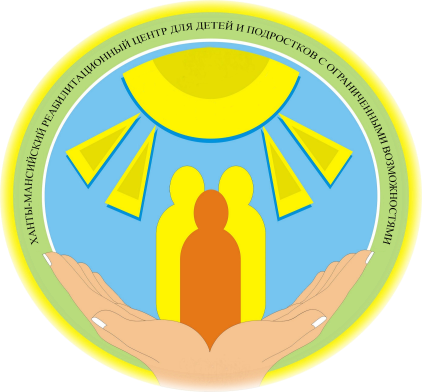 УТВЕРЖДАЮДиректорбюджетного учреждения Ханты-Мансийского автономного округа  – Югры«Ханты-Мансийский реабилитационный центр»_________________М.А. Завтур«_____»______________2021Штатная численность учреждения76,5 шт. ед.Фактическая численность работающих в учреждении79 чел. (103%)Текучесть кадров, из них:3 чел (4%)Руководящих1 чел. (1%)Педагогических0 чел. Медицинских1 чел. (1%)Общеотраслевых служащих0 чел. Укомплектованность штата учреждения103%ИТОГОК-во шт. ед./ занятоОбразованиеОбразованиеОбразованиеОбразованиеКвалификационная категория(дата присвоения)сотрудник, из них:7976,5 шт.ед./ 73 чел.ВысшееСреднее професс.Начальн. Професс.ОбщеесреднееНа основании приказа Депсоцразвития Югры от 01.12.2017 №1067-р «Об утверждении Положения об аттестации руководителей государственных учреждений, подведомственных Депсоцразвития Югры» аттестации подлежат руководители, занимающие должность «директор».Аттестация проводится в целях подтверждения соответствия занимаемой ими должности на основе оценки их профессиональной деятельности.На основании приказа Депсоцразвития Югры от 15.09.2017 №816-р «Об утверждении типового положения об аттестации работников государственных учреждений, подведомственных Депсоцразвития Югры» аттестации также подлежат:работники, руководители (за исключением занимающих должность «директор»);специалисты, осуществляющие предоставление социальных услуг;занимающие должности педагогических работников;занимающие должности общеотраслевых служащих;занимающие должности работников физической культуры и спорта.Аттестации не подлежат работники, имеющие действующую категорию.Аттестация работников проводится в целях подтверждения соответствия сотрудников занимаемым ими должностям на основе оценки их профессиональной деятельности.Аттестация медицинских работников осуществляется в порядке и на условиях, определяемых правовыми актами об аттестации в отрасли здравоохранения.Аттестация на соответствие занимаемой должности в 1 полугодии 2020 года проведена 14.05.2021 (8 чел.), не соответствующих должности - 0 сотрудник, из них:7976,5 шт.ед./ 73 чел.422913На основании приказа Депсоцразвития Югры от 01.12.2017 №1067-р «Об утверждении Положения об аттестации руководителей государственных учреждений, подведомственных Депсоцразвития Югры» аттестации подлежат руководители, занимающие должность «директор».Аттестация проводится в целях подтверждения соответствия занимаемой ими должности на основе оценки их профессиональной деятельности.На основании приказа Депсоцразвития Югры от 15.09.2017 №816-р «Об утверждении типового положения об аттестации работников государственных учреждений, подведомственных Депсоцразвития Югры» аттестации также подлежат:работники, руководители (за исключением занимающих должность «директор»);специалисты, осуществляющие предоставление социальных услуг;занимающие должности педагогических работников;занимающие должности общеотраслевых служащих;занимающие должности работников физической культуры и спорта.Аттестации не подлежат работники, имеющие действующую категорию.Аттестация работников проводится в целях подтверждения соответствия сотрудников занимаемым ими должностям на основе оценки их профессиональной деятельности.Аттестация медицинских работников осуществляется в порядке и на условиях, определяемых правовыми актами об аттестации в отрасли здравоохранения.Аттестация на соответствие занимаемой должности в 1 полугодии 2020 года проведена 14.05.2021 (8 чел.), не соответствующих должности - 0 Руководящих  13%9 шт.ед. /9чел.Государственное и муниципальное управление - 3 челГосударственное и муниципальное управление - 3 челГосударственное и муниципальное управление - 3 челГосударственное и муниципальное управление - 3 челНа основании приказа Депсоцразвития Югры от 01.12.2017 №1067-р «Об утверждении Положения об аттестации руководителей государственных учреждений, подведомственных Депсоцразвития Югры» аттестации подлежат руководители, занимающие должность «директор».Аттестация проводится в целях подтверждения соответствия занимаемой ими должности на основе оценки их профессиональной деятельности.На основании приказа Депсоцразвития Югры от 15.09.2017 №816-р «Об утверждении типового положения об аттестации работников государственных учреждений, подведомственных Депсоцразвития Югры» аттестации также подлежат:работники, руководители (за исключением занимающих должность «директор»);специалисты, осуществляющие предоставление социальных услуг;занимающие должности педагогических работников;занимающие должности общеотраслевых служащих;занимающие должности работников физической культуры и спорта.Аттестации не подлежат работники, имеющие действующую категорию.Аттестация работников проводится в целях подтверждения соответствия сотрудников занимаемым ими должностям на основе оценки их профессиональной деятельности.Аттестация медицинских работников осуществляется в порядке и на условиях, определяемых правовыми актами об аттестации в отрасли здравоохранения.Аттестация на соответствие занимаемой должности в 1 полугодии 2020 года проведена 14.05.2021 (8 чел.), не соответствующих должности - 0 Руководящих  13%9 шт.ед. /9чел.Экономика и финансы - 7  чел.Экономика и финансы - 7  чел.Экономика и финансы - 7  чел.Экономика и финансы - 7  чел.На основании приказа Депсоцразвития Югры от 01.12.2017 №1067-р «Об утверждении Положения об аттестации руководителей государственных учреждений, подведомственных Депсоцразвития Югры» аттестации подлежат руководители, занимающие должность «директор».Аттестация проводится в целях подтверждения соответствия занимаемой ими должности на основе оценки их профессиональной деятельности.На основании приказа Депсоцразвития Югры от 15.09.2017 №816-р «Об утверждении типового положения об аттестации работников государственных учреждений, подведомственных Депсоцразвития Югры» аттестации также подлежат:работники, руководители (за исключением занимающих должность «директор»);специалисты, осуществляющие предоставление социальных услуг;занимающие должности педагогических работников;занимающие должности общеотраслевых служащих;занимающие должности работников физической культуры и спорта.Аттестации не подлежат работники, имеющие действующую категорию.Аттестация работников проводится в целях подтверждения соответствия сотрудников занимаемым ими должностям на основе оценки их профессиональной деятельности.Аттестация медицинских работников осуществляется в порядке и на условиях, определяемых правовыми актами об аттестации в отрасли здравоохранения.Аттестация на соответствие занимаемой должности в 1 полугодии 2020 года проведена 14.05.2021 (8 чел.), не соответствующих должности - 0 Педагогических  8 % 7,5 шт.ед. /6чел.Соц. работа - 6 чел.Соц. работа - 6 чел.Соц. работа - 6 чел.Соц. работа - 6 чел.На основании приказа Депсоцразвития Югры от 01.12.2017 №1067-р «Об утверждении Положения об аттестации руководителей государственных учреждений, подведомственных Депсоцразвития Югры» аттестации подлежат руководители, занимающие должность «директор».Аттестация проводится в целях подтверждения соответствия занимаемой ими должности на основе оценки их профессиональной деятельности.На основании приказа Депсоцразвития Югры от 15.09.2017 №816-р «Об утверждении типового положения об аттестации работников государственных учреждений, подведомственных Депсоцразвития Югры» аттестации также подлежат:работники, руководители (за исключением занимающих должность «директор»);специалисты, осуществляющие предоставление социальных услуг;занимающие должности педагогических работников;занимающие должности общеотраслевых служащих;занимающие должности работников физической культуры и спорта.Аттестации не подлежат работники, имеющие действующую категорию.Аттестация работников проводится в целях подтверждения соответствия сотрудников занимаемым ими должностям на основе оценки их профессиональной деятельности.Аттестация медицинских работников осуществляется в порядке и на условиях, определяемых правовыми актами об аттестации в отрасли здравоохранения.Аттестация на соответствие занимаемой должности в 1 полугодии 2020 года проведена 14.05.2021 (8 чел.), не соответствующих должности - 0 Педагогических  8 % 7,5 шт.ед. /6чел.Педагогическое - 28 чел.Педагогическое - 28 чел.Педагогическое - 28 чел.Педагогическое - 28 чел.На основании приказа Депсоцразвития Югры от 01.12.2017 №1067-р «Об утверждении Положения об аттестации руководителей государственных учреждений, подведомственных Депсоцразвития Югры» аттестации подлежат руководители, занимающие должность «директор».Аттестация проводится в целях подтверждения соответствия занимаемой ими должности на основе оценки их профессиональной деятельности.На основании приказа Депсоцразвития Югры от 15.09.2017 №816-р «Об утверждении типового положения об аттестации работников государственных учреждений, подведомственных Депсоцразвития Югры» аттестации также подлежат:работники, руководители (за исключением занимающих должность «директор»);специалисты, осуществляющие предоставление социальных услуг;занимающие должности педагогических работников;занимающие должности общеотраслевых служащих;занимающие должности работников физической культуры и спорта.Аттестации не подлежат работники, имеющие действующую категорию.Аттестация работников проводится в целях подтверждения соответствия сотрудников занимаемым ими должностям на основе оценки их профессиональной деятельности.Аттестация медицинских работников осуществляется в порядке и на условиях, определяемых правовыми актами об аттестации в отрасли здравоохранения.Аттестация на соответствие занимаемой должности в 1 полугодии 2020 года проведена 14.05.2021 (8 чел.), не соответствующих должности - 0 Медицинских  7 % 4,5 шт.ед./5чел.Медицинское -  7 чел.Медицинское -  7 чел.Медицинское -  7 чел.Медицинское -  7 чел.На основании приказа Депсоцразвития Югры от 01.12.2017 №1067-р «Об утверждении Положения об аттестации руководителей государственных учреждений, подведомственных Депсоцразвития Югры» аттестации подлежат руководители, занимающие должность «директор».Аттестация проводится в целях подтверждения соответствия занимаемой ими должности на основе оценки их профессиональной деятельности.На основании приказа Депсоцразвития Югры от 15.09.2017 №816-р «Об утверждении типового положения об аттестации работников государственных учреждений, подведомственных Депсоцразвития Югры» аттестации также подлежат:работники, руководители (за исключением занимающих должность «директор»);специалисты, осуществляющие предоставление социальных услуг;занимающие должности педагогических работников;занимающие должности общеотраслевых служащих;занимающие должности работников физической культуры и спорта.Аттестации не подлежат работники, имеющие действующую категорию.Аттестация работников проводится в целях подтверждения соответствия сотрудников занимаемым ими должностям на основе оценки их профессиональной деятельности.Аттестация медицинских работников осуществляется в порядке и на условиях, определяемых правовыми актами об аттестации в отрасли здравоохранения.Аттестация на соответствие занимаемой должности в 1 полугодии 2020 года проведена 14.05.2021 (8 чел.), не соответствующих должности - 0 Общеотраслевых служащих  20 %16 шт.ед./15чел.Юридическое - 4 чел.Юридическое - 4 чел.Юридическое - 4 чел.Юридическое - 4 чел.На основании приказа Депсоцразвития Югры от 01.12.2017 №1067-р «Об утверждении Положения об аттестации руководителей государственных учреждений, подведомственных Депсоцразвития Югры» аттестации подлежат руководители, занимающие должность «директор».Аттестация проводится в целях подтверждения соответствия занимаемой ими должности на основе оценки их профессиональной деятельности.На основании приказа Депсоцразвития Югры от 15.09.2017 №816-р «Об утверждении типового положения об аттестации работников государственных учреждений, подведомственных Депсоцразвития Югры» аттестации также подлежат:работники, руководители (за исключением занимающих должность «директор»);специалисты, осуществляющие предоставление социальных услуг;занимающие должности педагогических работников;занимающие должности общеотраслевых служащих;занимающие должности работников физической культуры и спорта.Аттестации не подлежат работники, имеющие действующую категорию.Аттестация работников проводится в целях подтверждения соответствия сотрудников занимаемым ими должностям на основе оценки их профессиональной деятельности.Аттестация медицинских работников осуществляется в порядке и на условиях, определяемых правовыми актами об аттестации в отрасли здравоохранения.Аттестация на соответствие занимаемой должности в 1 полугодии 2020 года проведена 14.05.2021 (8 чел.), не соответствующих должности - 0 Общеотраслевых служащих  20 %16 шт.ед./15чел.Техническое -  1 чел.Техническое -  1 чел.Техническое -  1 чел.Техническое -  1 чел.На основании приказа Депсоцразвития Югры от 01.12.2017 №1067-р «Об утверждении Положения об аттестации руководителей государственных учреждений, подведомственных Депсоцразвития Югры» аттестации подлежат руководители, занимающие должность «директор».Аттестация проводится в целях подтверждения соответствия занимаемой ими должности на основе оценки их профессиональной деятельности.На основании приказа Депсоцразвития Югры от 15.09.2017 №816-р «Об утверждении типового положения об аттестации работников государственных учреждений, подведомственных Депсоцразвития Югры» аттестации также подлежат:работники, руководители (за исключением занимающих должность «директор»);специалисты, осуществляющие предоставление социальных услуг;занимающие должности педагогических работников;занимающие должности общеотраслевых служащих;занимающие должности работников физической культуры и спорта.Аттестации не подлежат работники, имеющие действующую категорию.Аттестация работников проводится в целях подтверждения соответствия сотрудников занимаемым ими должностям на основе оценки их профессиональной деятельности.Аттестация медицинских работников осуществляется в порядке и на условиях, определяемых правовыми актами об аттестации в отрасли здравоохранения.Аттестация на соответствие занимаемой должности в 1 полугодии 2020 года проведена 14.05.2021 (8 чел.), не соответствующих должности - 0 Общеотраслевых служащих  20 %16 шт.ед./15чел.Другое - 23 чел.Другое - 23 чел.Другое - 23 чел.Другое - 23 чел.На основании приказа Депсоцразвития Югры от 01.12.2017 №1067-р «Об утверждении Положения об аттестации руководителей государственных учреждений, подведомственных Депсоцразвития Югры» аттестации подлежат руководители, занимающие должность «директор».Аттестация проводится в целях подтверждения соответствия занимаемой ими должности на основе оценки их профессиональной деятельности.На основании приказа Депсоцразвития Югры от 15.09.2017 №816-р «Об утверждении типового положения об аттестации работников государственных учреждений, подведомственных Депсоцразвития Югры» аттестации также подлежат:работники, руководители (за исключением занимающих должность «директор»);специалисты, осуществляющие предоставление социальных услуг;занимающие должности педагогических работников;занимающие должности общеотраслевых служащих;занимающие должности работников физической культуры и спорта.Аттестации не подлежат работники, имеющие действующую категорию.Аттестация работников проводится в целях подтверждения соответствия сотрудников занимаемым ими должностям на основе оценки их профессиональной деятельности.Аттестация медицинских работников осуществляется в порядке и на условиях, определяемых правовыми актами об аттестации в отрасли здравоохранения.Аттестация на соответствие занимаемой должности в 1 полугодии 2020 года проведена 14.05.2021 (8 чел.), не соответствующих должности - 0 Общеотраслевых служащих  20 %16 шт.ед./15чел.Обучаются в профильных ВУЗах - 3  чел. Обучаются в профильных ВУЗах - 3  чел. Обучаются в профильных ВУЗах - 3  чел. Обучаются в профильных ВУЗах - 3  чел. На основании приказа Депсоцразвития Югры от 01.12.2017 №1067-р «Об утверждении Положения об аттестации руководителей государственных учреждений, подведомственных Депсоцразвития Югры» аттестации подлежат руководители, занимающие должность «директор».Аттестация проводится в целях подтверждения соответствия занимаемой ими должности на основе оценки их профессиональной деятельности.На основании приказа Депсоцразвития Югры от 15.09.2017 №816-р «Об утверждении типового положения об аттестации работников государственных учреждений, подведомственных Депсоцразвития Югры» аттестации также подлежат:работники, руководители (за исключением занимающих должность «директор»);специалисты, осуществляющие предоставление социальных услуг;занимающие должности педагогических работников;занимающие должности общеотраслевых служащих;занимающие должности работников физической культуры и спорта.Аттестации не подлежат работники, имеющие действующую категорию.Аттестация работников проводится в целях подтверждения соответствия сотрудников занимаемым ими должностям на основе оценки их профессиональной деятельности.Аттестация медицинских работников осуществляется в порядке и на условиях, определяемых правовыми актами об аттестации в отрасли здравоохранения.Аттестация на соответствие занимаемой должности в 1 полугодии 2020 года проведена 14.05.2021 (8 чел.), не соответствующих должности - 0 Виды мероприятийУровень проведенияУровень проведенияУровень проведенияУровень проведенияИтогоВиды мероприятийМуниципальныйРегиональныйФедеральныйМеждународныйКурсы повышения квалификации0180018Семинары0200020Мастер-классы00000Конференции072211ИДП07007Переподготовка 00202Стажировочная площадка03003Методическая площадка00000КатегорияДо 30 лет30-39 лет40-49 лет50-59 лет60 лет и старшеРуководящие работники11520Специалисты 8211895Рабочие и технические исполнители12610Итого102429125№ п/пОбщее количество награжденных сотрудниковДоска почета учрежденияБлагодарность учрежденияБлагодарственное письмоБлагодарность Губернатора ХМАО – ЮгрыБлагодарность объединенной профсоюзной организации работников социальной защиты ХМАО – Югры1.841300№п/пНаименованиеобщего критерия Учреждения(целевые показатели)НаименованиепроцессногокритерияЕди-ницаизмеренияПлановая  величинапоказателяЗначения на 30.06.20211234563.4.ПП 1Процесс управления персоналом  1.Доля укомплектованности квалифицированными кадрами от общего количества работников в соответствии с требованиями профессиональных стандартов%95963.4.ПП 1Процесс управления персоналом  2. Доля сотрудников, прошедших повышение квалификации, от общего числа сотрудников%30 153.4.ПП 1Процесс управления персоналом  3.Доля аттестованных работников на соответствие занимаемой должности от количества подлежащих аттестации %100403.4.ПП 1Процесс управления персоналом  4..Доля специалистов, обобщивших опыт работы %2020№п/пНаименованиеобщего критерия Учреждения(целевые показатели)НаименованиепроцессногокритерияЕд. измеренияПлановая  величинапоказателяЗначения на 30.06.20201234563.3ПУ 1Процесс анализа СМК со стороны руководства1.Контроль качества услуг%3.3ПУ 1Процесс анализа СМК со стороны руководства2.Оборудование средствами пожарной, антитеррористической безопасности  %951003.3ПУ 1Процесс анализа СМК со стороны руководства3.Доля специалистов, обеспеченных автоматизированными рабочими местами (АРМ), отвечающими требованиям отраслевого программного обеспечения%701003.3ПУ 1Процесс анализа СМК со стороны руководства4.Обеспечение требований санитарно-эпидемиологической безопасности%80100Наименование услугиОказано услугОбслужено, чел.Сумма, руб.Социально-педагогические150Социально-медицинские  147Социально-психологические  24Услуги в целях повышения коммуникативного потенциала получателей социальных услуг, имеющих ограничения жизнедеятельности, в том числе детей-инвалидов45ИТОГО36620169 002ВСЕГО36620169 002№ п/пНаименование мероприятияСроквыполненияОтветственный исполнитель1.Проверка кадрового делопроизводства учреждения в период с 23 по 26 марта 2021 годадо 4 мая 2021 годаВо исполнение приказа Управления социальной защиты населения по городу Ханты-Мансийску и Ханты-Мансийскому району от 23 марта 2021 года №86 и служебной записки начальника организационного отдела Управления в целях осуществления контроля за деятельностью курируемых учреждений. https://hmrcd.ru/?page_id=255  2.Проверка контроля в сфере социального обслуживания, доступной среды и внутреннего финансового аудитадо 20.04.202101.06.202101.08.2021На основании акта проверки контроля в сфере социального обслуживания, доступной среды и внутреннего финансового аудита административного управления Депсоцразвития Югры от 16.03.2021 №4.https://hmrcd.ru/?page_id=255 №п/пНаименованиеобщего критерия Учреждения(целевые показатели)НаименованиепроцессногокритерияЕди-ницаизмеренияПлановая  величинапоказателяЗначения на 30.06.20201234563.2.ПО 2Процесс закупок1.Уровень соответствия закупленной продукции%1001003.2.ПО 2Процесс закупок2.Степень  выполнения планово-предупредительных работ в срок%80803.2.ПО 2Процесс закупок3.Обеспечение рационального использования доведенных бюджетных ассигнований (исполнение бюджета)%1001003.2.ПО 2Процесс закупок4.Привлечение спонсорских денежных средств%11Кол-во рабочих местКол-во рабочих мест,на которыхпроведена специальная оценка услвоий труда Кол-воработников,занятых наэтих рабочихместах (чел.)Количество рабочих мест с классами условий трудаКоличество рабочих мест с классами условий трудаКоличество рабочих мест с классами условий трудаКоличество рабочих мест с классами условий трудаКоличество рабочих мест с классами условий трудаКоличество рабочих мест с классами условий трудаКоличество рабочих мест с классами условий трудаКоличество рабочих мест с классами условий трудаРезультаты специальной оценки условий труда, количество рабочих мест / работниковРезультаты специальной оценки условий труда, количество рабочих мест / работниковРезультаты специальной оценки условий труда, количество рабочих мест / работниковКол-во рабочих местКол-во рабочих мест,на которыхпроведена специальная оценка услвоий труда Кол-воработников,занятых наэтих рабочихместах (чел.)Оптимальными и допустимымиВредными и (или) опаснымиВредными и (или) опаснымиВредными и (или) опаснымиВредными и (или) опаснымиТравмоопаснымиТравмоопаснымиНе соответствует требованиям по обеспеченности СИЗАттестовано с классами условий труда 1 и 2 и соответствуеттребованиям  по обеспеченности СИЗАттестовано с классами условий труда 1 и 2 и соответствуеттребованиям  по обеспеченности СИЗАттестовано с классами условий труда 3, 3.1, 3.2, 3.3, 3.4, 4 и (или) не соответствует по обеспеченности СИЗКол-во рабочих местКол-во рабочих мест,на которыхпроведена специальная оценка услвоий труда Кол-воработников,занятых наэтих рабочихместах (чел.)1 и 23.13.23.33.44366969-----------ГодМетодическое мероприятиеКоличество проведенных мероприятий за отчетный периодКоличество сотрудников принявших участие2 полугодие2020 годаМетодический совет4Методические мероприятия проводились в режиме онлайн посредством видеосвязи через официальную группу учреждения в социальной сети ВКонтакте. Количество участников – 39 сотрудников учреждения2 полугодие2020 годаМетодический день4Методические мероприятия проводились в режиме онлайн посредством видеосвязи через официальную группу учреждения в социальной сети ВКонтакте. Количество участников – 39 сотрудников учреждения2 полугодие2020 годаТехническая учеба4Методические мероприятия проводились в режиме онлайн посредством видеосвязи через официальную группу учреждения в социальной сети ВКонтакте. Количество участников – 39 сотрудников учреждения2 полугодие2020 годаГородские методические объединения-Методические мероприятия проводились в режиме онлайн посредством видеосвязи через официальную группу учреждения в социальной сети ВКонтакте. Количество участников – 39 сотрудников учреждения1 полугодие2021 годаМетодический совет2Методические мероприятия проводились в режиме онлайн посредством видеосвязи через официальную группу учреждения в социальной сети ВКонтакте. Количество участников – 69 сотрудников учреждения1 полугодие2021 годаМетодический день0Методические мероприятия проводились в режиме онлайн посредством видеосвязи через официальную группу учреждения в социальной сети ВКонтакте. Количество участников – 69 сотрудников учреждения1 полугодие2021 годаТехническая учеба2Методические мероприятия проводились в режиме онлайн посредством видеосвязи через официальную группу учреждения в социальной сети ВКонтакте. Количество участников – 69 сотрудников учреждения1 полугодие2021 годаГородские методические объединения0Методические мероприятия проводились в режиме онлайн посредством видеосвязи через официальную группу учреждения в социальной сети ВКонтакте. Количество участников – 69 сотрудников учреждения2 полугодие2021 годаМетодический совет1Методические мероприятия проводились в режиме онлайн посредством видеосвязи через официальную группу учреждения в социальной сети ВКонтакте. Количество участников – 69 сотрудников учреждения2 полугодие2021 годаМетодический день0Методические мероприятия проводились в режиме онлайн посредством видеосвязи через официальную группу учреждения в социальной сети ВКонтакте. Количество участников – 69 сотрудников учреждения2 полугодие2021 годаТехническая учеба1Методические мероприятия проводились в режиме онлайн посредством видеосвязи через официальную группу учреждения в социальной сети ВКонтакте. Количество участников – 69 сотрудников учреждения2 полугодие2021 годаГородские методические объединения0Методические мероприятия проводились в режиме онлайн посредством видеосвязи через официальную группу учреждения в социальной сети ВКонтакте. Количество участников – 69 сотрудников учрежденияОтчетный периодНаставник НаставляемыйЗаключение2 полугодие2020 года1520Работников прошедших наставничество  считать готовыми к самостоятельному исполнению своих трудовых обязанностей1 полугодие2021 года55Работников прошедших наставничество  считать готовыми к самостоятельному исполнению своих трудовых обязанностей2 полугодие2021 года66Работников прошедших наставничество  считать готовыми к самостоятельному исполнению своих трудовых обязанностей№ п/пНаименование технологии/ программыЦель технологии/программыЦелевая группа технологии/программы Сроки реализации технологии/программыОжидаемые результатыКоличество получателей социальных услуг, охваченных технологией/программой1.Проект «Вместе с мамой»(для детей, входящих в группу биологического и социального риска, и детей-инвалидов в возрасте от 1,6 до 3 лет и их родителей)Предоставление качественной комплексной помощи семье и ребенку с ограниченными возможностями здоровья и инвалидностью для предупреждения и коррекции, имеющихся у ребенка отклонений в развитии в рамках комплексного взаимодействия специалистов и родителейДети-инвалиды и дети с ОВЗ раннего возраста (от 1,6 лет до 3 лет) и их родители. Группа до 10 человекКурс 10 занятий, 2 раза в неделю. С 1 сентября 2021 года – не позднее 31 августа 2022 года. Далее ежегодно1.Увеличение количества заключенных соглашений о взаимодействии2.Увеличение количества обслуженных детей раннего возраста3.Увеличение количества семей, получивших консультации специалистов4.Увеличение количества семей, принявших участие в групповых обучающих мероприятиях5.Увеличение количества специалистов, повысивших уровень профессиональной компетентности в области технологий раннего вмешательства21 несовершеннолетний и 21 родитель 2.Школа социальной адаптации молодых инвалидов «КЛЮЧ»(социальная реабилитация молодых людей с особенностями в развитии)Повышение качества жизни людей с ограничениями жизнедеятельности в возрасте от 18 до 44 лет и содействие в организации трудоустройства; полноценное, разностороннее развитие личностиМолодежь в возрасте от 18 до 44 лет, имеющая ограниченные возможности здоровья, инвалидность I, II, III группы, волонтеры, семьи инвалидов, имеющих ограниченные возможности и попавших в трудную жизненную ситуациюлюдей с ограничениями жизнедеятельности в возрасте от 18 до 44 летПериодичность занятий в школе — 2 раза в неделю. Продолжительность одного занятия — 2 часа.1.Формирование постоянной группы общения2. Участие целевой группы в проектах, конкурсах, мероприятиях на развитие личностного и творческого потенциала (не менее 90 % от общего числа участников проекта)3. Повышение уровня включенности молодых инвалидов в общественную жизнь (не менее 90 % от общего числа участников проекта)4. Увеличение количества семей, желающих участвовать в проекте 5. Улучшение психологического состояния родителей молодых инвалидов163.Калейдоскоп здоровья(корпоративная программа по укреплению общественного здоровья)Корпоративная программа по укреплению здоровья для сотрудников организации разработана с целью сохранения и укрепления их здоровья, профилактики заболеваний и потери трудоспособности, продвижения ценностей здорового образа жизни.Сотрудники учрежденияПрограмма рассчитана на календарный год, считается пролонгированной, если не внесены корректировки (при необходимости, рекомендованный срок реализации без внесения изменений не более 5 лет).1. Более 90 %, среди опрошенных участников программы, считают, что работодатель должен проводить мероприятия, направленные на профилактику и укрепление здоровья сотрудников2. Снижение числа больничных, повышение эффективности и отдачи работника, рост производственных показателей, сокращение издержек, повышение эффективности работы в сравнении с аналогичным периодом прошлого года3. Не менее 70 % от общего числа вовлечены в мероприятия профилактики здоровья, имеют желание принять участие в подобных мероприятиях в будущем4. Пропаганда здорового питания и широкое внедрение витаминизированных продуктов в рацион с целью сохранения их здоровья, повышения работоспособности, укрепления иммунитета, улучшения качества жизни5. Улучшение здоровья работников за счет перемены негативных поведенческих факторов риска (в частности, отказ от курения), повышения мотивации к формированию потребности в здоровом образе жизни и физической активности701 полугодие 2019 года1 полугодие 2020 года1 полугодие 2021 годаОкружная телерадиокомпании «Югра» Программа «Новости», выпуск 08.09.20202-1Филиал ВГТРК «Государственная
телевизионная и радиовещательная
компания «Югория» Радио «Югория»Программа «Подробности», выпуск 09.09.2020-11Газета «Самарово – Ханты-Мансийск»-11Информационно-аналитический журнал «Социальная защита в России»1-1Газеты для родителей  «Подсолнух»222№п/пНаименованиеобщего критерия Учреждения(целевые показатели)НаименованиепроцессногокритерияЕдиницаизмеренияПлановая  величинапоказателяЗначения на 30.06.20201234563.5.ПП2 «Процесс информационной поддержки»1.Уровень удовлетворенности клиента%80923.5.ПП2 «Процесс информационной поддержки»2.Количество разработанных и опубликованных информационных материалов (СМИ)шт.563.5.ПП2 «Процесс информационной поддержки»3. Объем предоставленной информации для пользования получателями социальных услуг учреждения к общему объему информации, которая должна быть представлена в соответствии с требованиями законодательства%95100Наименование услугиВсегоИз них оказываемых в полустационарной форме социального обслуживанияИз них оказываемых в форме социального обслуживания на домуСоциально-бытовые763Социально-медицинские985Социально-психологические333Социально-педагогические555Социально-трудовые333Социально-правовые333Услуги в целях повышения коммуникативного потенциала получателей социальных услуг,имеющих ограничения жизнедеятельности, в том числе детей-инвалидов443Итого:343225Прочие (дополнительные) услуги в работе с гражданами, не связанной с оказанием  социальных услуг, предусмотренных в перечне социальных услуг, предоставляемых поставщиками социальных услуг в ХМАО – Югре440Итого:383625Виды услуг1 полугодие2019 года1 полугодие2020 года1 полугодие2021 годаСоциально-бытовые187381135915233Социально-медицинские870836546637Социально-психологические651439923Социально-педагогические228414502009Социально-правовые00241Социально-трудовые210Услуги в целях повышения коммуникативного потенциала49819173471ИТОГО предоставлено услуг32 20819 58029 278ГодКатегория обслуживаемыхОбслуженоОбслуженоОбслуженоОбслуженоГодКатегория обслуживаемыхОДПОСРиАСМООДРиРПСМР(итого по учреждению)1полугодие         2019 годаДИ98133-1151полугодие         2019 годаОВЗ033-1161полугодие         2019 годаЧлены семей32166-641полугодие         2019 годаСемей97--2151 полугодие2020 годаДИ40140412031 полугодие2020 годаОВЗ3148861921 полугодие2020 годаЧлены семей8002151 полугодие2020 годаСемей4217505291 полугодие		2021 годаДИ  501542081 полугодие		2021 годаОВЗ 01782401 полугодие		2021 годаЧлены семей 1072381 полугодие		2021 годаСемей 50320686№УчреждениеКоличество семей/человекБУ «Сургутский центр социального обслуживания населения»20/57"Пыть - Яхский реабилитационный центр для детей и подростков с ограниченными возможностями"1/2БУ "Октябрьский районный комплексный центр социального обслуживания филиал в пос. Сергино. Отделение реабилитации для детей и подростков с ограниченными возможностями (в том числе реализация технологии "Передышка")1/3БУ "Нижневартовский многопрофильный реабилитационный центр для инвалидов"1/3БУ "Советский районный социально-реабилитационный центр для несовершеннолетних"2/2ИТОГОИТОГО25/67ПериодКоличество разработанных перечней мероприятий социальной реабилитации или абилитацииКоличество обратившихся за признанием нуждающимся в СО (в том числе в части своевременной корректировки ИППСУ, ранее признанных нуждающимися в СО, детей-инвалидов с учетом рекомендаций ИПРА инвалида, ребенка-инвалидаПримечание1 полугодие 2019 года796234 не вручено: 15 не удалось застать по адресу пребывания, 8 отсутствуют в городе.1 полугодие 2020 года793841 не вручено (оповещены по телефону): 7 - отсутствуют в городе; 31 - должны были подойти самостоятельно; 3 - не доступен абонент 1 полугодие 2021 года1027589/13 (отпуск- 3;подойдут в учреждение-7; передано в ХМР- 1; не проживают по адресу – 2; 10 –отказ от услуг; 4- вручено.но в настоящий момент не обратились за получением услуг)ПериодВсего
признаноПризнано
первичноПризнано
повторноКоличество
заседаний
Комиссии1 полугодие 202136219117124Количество детей-инвалидов, зарегистрированных в Хаты-Мансийском районе*Из них охвачены различными услугамиИз них охвачены различными услугамиКоличество детей-инвалидов, зарегистрированных в Хаты-Мансийском районе*чел.%1 полугодие2019 года717101 полугодие2020 года7214191 полугодие2021 года6813191 полугодие 2019 года1 полугодие 2019 года1 полугодие 2020 года1 полугодие 2020 года1 полугодие 2021 года1 полугодие 2021 годавсего проведено заседаний МППкиз них выездныхвсего проведено заседаний СРКиз них выездныхвсего проведено заседаний СРКиз них выездных1611874241 полугодие 2019 года1 полугодие 2019 года1 полугодие 2019 года1 полугодие 2020 года1 полугодие 2020 года1 полугодие 2020 годаВсего детейИз них неорганизованныхПосещающих образовательные учрежденияВсего детейИз них неорганизованныхПосещающих образовательные учреждения471136722151ПериодКоличество проведенных заседаний СРККоличество проведенных заседаний СРККоличество рассмотренных детей Количество рассмотренных детей Количество рассмотренных детей Количество рассмотренных детей Периодвсегоиз них выездныхвсегоиз них проживающих в ХМРиз них ДИиз низ ОВЗПериодвсегоиз них выездныхвсегоиз них проживающих в ХМРиз них ДИиз низ ОВЗI полуг. 2021 г.424104 (первично - 102)191985ПериодОбслужено детей раннего возраста Примечание2018425Уменьшение показателей связано с введением особого санитарно-эпидемиологического режима2019225Уменьшение показателей связано с введением особого санитарно-эпидемиологического режима2020178Уменьшение показателей связано с введением особого санитарно-эпидемиологического режима1 полугодие 2021269(0 лет - 19;           1 год - 24; 2 года - 46; 3 года - 43; 4 года -47; 5 лет - 59; 7 лет - 31). Итого: от 0 до 3 лет - 132; 4 - 7 лет - 137.ПериодОбслуженные за отчетный периодВ анкетировании приняли участиеИз них по отделениямИз них по отделениямИз них по отделениямИз них по отделениямПериодОбслуженные за отчетный периодВ анкетировании приняли участиеСДВОДПОДРРПСМРОППП1 полугодие 2018 года45970 (15%)12 (17%)21(30%)32 (46%)5 (7 %)1 полугодие 2019 года64466 (10%)015(60%)40 (60%)15 (23 %)1 полугодие 2020 года61044 (7,21%)анкетирование проводится  в электронном виде, без разбивки по отделениям.анкетирование проводится  в электронном виде, без разбивки по отделениям.анкетирование проводится  в электронном виде, без разбивки по отделениям.анкетирование проводится  в электронном виде, без разбивки по отделениям.1 полугодие 2021 года68635 (5,10%)анкетирование проводится  в электронном виде, без разбивки по отделениям.анкетирование проводится  в электронном виде, без разбивки по отделениям.анкетирование проводится  в электронном виде, без разбивки по отделениям.анкетирование проводится  в электронном виде, без разбивки по отделениям.ГодКоличество выраженных мнений (отзывов), из них:Положительные отзывыОтрицательные отзывы1 полугодие 2020Книга отзывов учреждения801 полугодие 2020Мессенджер Viber5601 полугодие 2020Официальный сайт учреждения1001 полугодие 2020Сайт www.bus.gov.ru50 1 полугодие 2021Книга отзывов учреждения 1001 полугодие 2021Мессенджер Viber5601 полугодие 2021Официальный сайт учреждения1101 полугодие 2021Сайт www.bus.gov.ru10№п/пНаименованиеобщего критерия Учреждения(целевые показатели)НаименованиепроцессногокритерияЕдиницаизмереньяПлановая  величинапоказателяЗначения на 30.06.20191234563.1.Процесс управления социальными услугами1. Численность граждан, получивших социальные услуги в полустационарной формечел.8508963.1.Процесс управления социальными услугами2. Численность граждан, получивших социальные услуги в форме социального обслуживания на домучел.50643.1.Процесс управления социальными услугами3. Доля детей-инвалидов, получивших реабилитационные услуги, в общей численности детей-инвалидов%7070Ф.И.О. сотрудников, принимавших участиеФ.И.О. сотрудников, принимавших участиеФ.И.О. сотрудников, принимавших участиеФ.И.О. сотрудников, принимавших участиеДаты мероприятия Тема мероприятияТема мероприятияТема мероприятияКУРСЫ ПОВЫШЕНИЯ КВАЛИФИКАЦИИКУРСЫ ПОВЫШЕНИЯ КВАЛИФИКАЦИИКУРСЫ ПОВЫШЕНИЯ КВАЛИФИКАЦИИКУРСЫ ПОВЫШЕНИЯ КВАЛИФИКАЦИИКУРСЫ ПОВЫШЕНИЯ КВАЛИФИКАЦИИКУРСЫ ПОВЫШЕНИЯ КВАЛИФИКАЦИИКУРСЫ ПОВЫШЕНИЯ КВАЛИФИКАЦИИКУРСЫ ПОВЫШЕНИЯ КВАЛИФИКАЦИИГусева Л. И.Горина А. Н.Гусева Л. И.Горина А. Н.Гусева Л. И.Горина А. Н.09-10.01.202109-10.01.2021«Коррекционные методики и технологии, применяемые в работе с лицами с РАС и другими ментальными нарушениями»«Коррекционные методики и технологии, применяемые в работе с лицами с РАС и другими ментальными нарушениями»«Коррекционные методики и технологии, применяемые в работе с лицами с РАС и другими ментальными нарушениями»Овчинников О. А.Кантушкин В.А.Овчинников О. А.Кантушкин В.А.Овчинников О. А.Кантушкин В.А.01-02.02.2021 01-02.02.2021 «Профилактика терроризма и национального экстремизма» «Профилактика терроризма и национального экстремизма» «Профилактика терроризма и национального экстремизма» Горина А.Н. Гусева Л.И.Горина А.Н. Гусева Л.И.Горина А.Н. Гусева Л.И.09.02-10.02.202109.02-10.02.2021«Коррекционные методики и технологии, применяемые в работе с лицами с РАС и другими ментальными нарушениями» БУ ХМАО – Югры «Ресурсный центр развития социального обслуживания», г. Сургут«Коррекционные методики и технологии, применяемые в работе с лицами с РАС и другими ментальными нарушениями» БУ ХМАО – Югры «Ресурсный центр развития социального обслуживания», г. Сургут«Коррекционные методики и технологии, применяемые в работе с лицами с РАС и другими ментальными нарушениями» БУ ХМАО – Югры «Ресурсный центр развития социального обслуживания», г. Сургут1 работник1 работник1 работник01.02.20201.02.202программа переподготовки и  переподготовки специалистов по безопасности движения на автомобильном и городском электротранспортепрограмма переподготовки и  переподготовки специалистов по безопасности движения на автомобильном и городском электротранспортепрограмма переподготовки и  переподготовки специалистов по безопасности движения на автомобильном и городском электротранспортеЗавтур М. А.Завтур М. А.Завтур М. А.17-18.02. 202117-18.02. 2021«Основы антикоррупционного законодательства и противодействия коррупции. Управление коррупционными рисками»«Основы антикоррупционного законодательства и противодействия коррупции. Управление коррупционными рисками»«Основы антикоррупционного законодательства и противодействия коррупции. Управление коррупционными рисками»Коломиец О. С.Горина А. Н.Коломиец О. С.Горина А. Н.Коломиец О. С.Горина А. Н.01.03. 202101.03. 2021«Профилактика профессионального выгорания и стрессменеджмент в социальной сфере (с тестированием)»«Профилактика профессионального выгорания и стрессменеджмент в социальной сфере (с тестированием)»«Профилактика профессионального выгорания и стрессменеджмент в социальной сфере (с тестированием)»Бородай О.А.Бородай О.А.Бородай О.А.02-03.03 202102-03.03 2021«Технические средства реабилитации как вспомогательные технологии в стационарной форме социального обслуживания граждан, страдающих психическими расстройствами»«Технические средства реабилитации как вспомогательные технологии в стационарной форме социального обслуживания граждан, страдающих психическими расстройствами»«Технические средства реабилитации как вспомогательные технологии в стационарной форме социального обслуживания граждан, страдающих психическими расстройствами»Коломиец О.С.Затовка В.Ю.Коломиец О.С.Затовка В.Ю.Коломиец О.С.Затовка В.Ю.10.03.202110.03.2021«Методики подготовки инициаторами закупок технических заданий для проведения»«Методики подготовки инициаторами закупок технических заданий для проведения»«Методики подготовки инициаторами закупок технических заданий для проведения»Зиновьев М.В.Зиновьев М.В.Зиновьев М.В.29.03-30.03.202129.03-30.03.2021«Технологии социокультурной реабилитации инвалидов» «Технологии социокультурной реабилитации инвалидов» «Технологии социокультурной реабилитации инвалидов» 5 работников учреждения5 работников учреждения5 работников учреждения12-26.04.202112-26.04.2021«Пожарно-технический минимум»«Пожарно-технический минимум»«Пожарно-технический минимум»Девяткова М. А.Девяткова М. А.Девяткова М. А.23-24.03.202123-24.03.2021«Санитарно-эпидемиологические требования, предъявляемые к учреждениям социального обслуживания»«Санитарно-эпидемиологические требования, предъявляемые к учреждениям социального обслуживания»«Санитарно-эпидемиологические требования, предъявляемые к учреждениям социального обслуживания»5 работников5 работников5 работников01.04.202101.04.2021«Охрана труда для руководителей и специалистов»«Охрана труда для руководителей и специалистов»«Охрана труда для руководителей и специалистов»Зиновьев М.В.Зиновьев М.В.Зиновьев М.В.05-06.05. 202105-06.05. 2021«Обеспечение социокультурной реабилитации и (или) абилитации инвалидов, детей-инвалидов»«Обеспечение социокультурной реабилитации и (или) абилитации инвалидов, детей-инвалидов»«Обеспечение социокультурной реабилитации и (или) абилитации инвалидов, детей-инвалидов»Дыханова С. В.Дыханова С. В.Дыханова С. В.12-13.05.202112-13.05.2021«Социальное, психолого-педагогическое сопровождение детей – инвалидов, детей с ОВЗ, детей с РАС»«Социальное, психолого-педагогическое сопровождение детей – инвалидов, детей с ОВЗ, детей с РАС»«Социальное, психолого-педагогическое сопровождение детей – инвалидов, детей с ОВЗ, детей с РАС»Бородай О.А.Иордан Н.М.Бородай О.А.Иордан Н.М.Бородай О.А.Иордан Н.М.17-19.05. 202117-19.05. 2021«Конфликты в межличностных отношениях: профилактика и решение»«Конфликты в межличностных отношениях: профилактика и решение»«Конфликты в межличностных отношениях: профилактика и решение»Карпова А.Г.Карпова А.Г.Карпова А.Г.24-28.05. 202124-28.05. 2021«Обучение и проверка знаний по охране труда»«Обучение и проверка знаний по охране труда»«Обучение и проверка знаний по охране труда»Иордан Н.М.Дыханова С.В.Халиулина О.В.Иордан Н.М.Дыханова С.В.Халиулина О.В.Иордан Н.М.Дыханова С.В.Халиулина О.В.08-12.02.202108-12.02.2021«Развитие речи и мышления у детей с синдромом Дауна»«Развитие речи и мышления у детей с синдромом Дауна»«Развитие речи и мышления у детей с синдромом Дауна»Дыханова С.В.Дыханова С.В.Дыханова С.В.12-13.05.202112-13.05.2021«Социальное, психолого-педагогическое сопровождение детей-инвалидов, детей с ОВЗ, детей с РАС»«Социальное, психолого-педагогическое сопровождение детей-инвалидов, детей с ОВЗ, детей с РАС»«Социальное, психолого-педагогическое сопровождение детей-инвалидов, детей с ОВЗ, детей с РАС»Халиулина О.В.Халиулина О.В.Халиулина О.В.27.03-20.04.202127.03-20.04.2021«Применение логопедической ритмики в работе с обучающимися с нарушением речи»«Применение логопедической ритмики в работе с обучающимися с нарушением речи»«Применение логопедической ритмики в работе с обучающимися с нарушением речи»Бородай О.А.Бородай О.А.Бородай О.А.02-03.03.202102-03.03.2021«Техническое оборудование»«Техническое оборудование»«Техническое оборудование»СЕМИНАРЫСЕМИНАРЫСЕМИНАРЫСЕМИНАРЫСЕМИНАРЫСЕМИНАРЫСЕМИНАРЫСЕМИНАРЫЯрославцева Н. С.Биткина Г. В.Иордан Н.М.Никурова Е.А.Дыханова С.В.Олейник А.Н.Пашаева Д.Х.Ярославцева Н. С.Биткина Г. В.Иордан Н.М.Никурова Е.А.Дыханова С.В.Олейник А.Н.Пашаева Д.Х.Ярославцева Н. С.Биткина Г. В.Иордан Н.М.Никурова Е.А.Дыханова С.В.Олейник А.Н.Пашаева Д.Х.21-22.01.202121-22.01.2021«Коррекционно-развивающие методы реабилитации ребёнка в домашних условиях: формирование навыков общения в быту, в общественных местах. Коррекция поведенческих реакций детей»«Коррекционно-развивающие методы реабилитации ребёнка в домашних условиях: формирование навыков общения в быту, в общественных местах. Коррекция поведенческих реакций детей»«Коррекционно-развивающие методы реабилитации ребёнка в домашних условиях: формирование навыков общения в быту, в общественных местах. Коррекция поведенческих реакций детей»Чикирева Н. Д.Чикирева Н. Д.Чикирева Н. Д.19-20.01.202119-20.01.2021«Оказание помощи семьям, испытывающим трудности в воспитании детей»«Оказание помощи семьям, испытывающим трудности в воспитании детей»«Оказание помощи семьям, испытывающим трудности в воспитании детей»Гусева Л. И.Гусева Л. И.Гусева Л. И.03-04.02.202103-04.02.2021«Оказание психологической помощи, диагностика сотрудников учреждений социального обслуживания. Профилактика профессионального выгорания и стрессовых ситуаций»«Оказание психологической помощи, диагностика сотрудников учреждений социального обслуживания. Профилактика профессионального выгорания и стрессовых ситуаций»«Оказание психологической помощи, диагностика сотрудников учреждений социального обслуживания. Профилактика профессионального выгорания и стрессовых ситуаций»Султашева А. Ш.Султашева А. Ш.Султашева А. Ш.15-16.01.202115-16.01.2021«Наставничество как значимый элемент повышения профессионализма в социальной сфере»«Наставничество как значимый элемент повышения профессионализма в социальной сфере»«Наставничество как значимый элемент повышения профессионализма в социальной сфере»Овчинников О. А.Овчинников О. А.Овчинников О. А.09.03.202109.03.2021«Обеспечение условий доступности для инвалидов на объектах социального обслуживания и СО НКО. Формирование паспорта доступности ОСИ»«Обеспечение условий доступности для инвалидов на объектах социального обслуживания и СО НКО. Формирование паспорта доступности ОСИ»«Обеспечение условий доступности для инвалидов на объектах социального обслуживания и СО НКО. Формирование паспорта доступности ОСИ»Комарова Г. М.Шершнева О. И.Комарова Г. М.Шершнева О. И.Комарова Г. М.Шершнева О. И.08-09.04.202108-09.04.2021«Практические советы по работе с детьми с РАС и другими ментальными нарушениями»«Практические советы по работе с детьми с РАС и другими ментальными нарушениями»«Практические советы по работе с детьми с РАС и другими ментальными нарушениями»Плеханова Ю.А.Плеханова Ю.А.Плеханова Ю.А.15.04.202115.04.2021Семинар в рамках образовательной программы "Учет труда и заработной платы".Автономная некоммерческая организация дополнительного профессионального образования  "Тюменский межрегиональный учебный центр "Дом науки и техники".Семинар в рамках образовательной программы "Учет труда и заработной платы".Автономная некоммерческая организация дополнительного профессионального образования  "Тюменский межрегиональный учебный центр "Дом науки и техники".Семинар в рамках образовательной программы "Учет труда и заработной платы".Автономная некоммерческая организация дополнительного профессионального образования  "Тюменский межрегиональный учебный центр "Дом науки и техники".Гусева Л. И.Гусева Л. И.Гусева Л. И.26-27.04.202126-27.04.2021«Организация деятельности по выявлению на ранней стадии жестокого обращения с детьми»«Организация деятельности по выявлению на ранней стадии жестокого обращения с детьми»«Организация деятельности по выявлению на ранней стадии жестокого обращения с детьми»Девяткова М. А.Девяткова М. А.Девяткова М. А.23.03.202123.03.2021Участие в качестве слушателя семинара для медицинских работников по вопросам социально-медицинской реабилитации детей с расстройствами аутистического спектра и другими ментальными нарушениямиУчастие в качестве слушателя семинара для медицинских работников по вопросам социально-медицинской реабилитации детей с расстройствами аутистического спектра и другими ментальными нарушениямиУчастие в качестве слушателя семинара для медицинских работников по вопросам социально-медицинской реабилитации детей с расстройствами аутистического спектра и другими ментальными нарушениями34 работника учреждения (педагогический состав (начальники лагерей, педагоги, воспитатели, вожатые)- 20; технический персонал-14)34 работника учреждения (педагогический состав (начальники лагерей, педагоги, воспитатели, вожатые)- 20; технический персонал-14)34 работника учреждения (педагогический состав (начальники лагерей, педагоги, воспитатели, вожатые)- 20; технический персонал-14)22-23.04.202122-23.04.2021«Рекомендаций по организации работы организаций отдыха детей и их оздоровления в условиях сохранения рисков распространения СОVID-19 в 2021 году»«Рекомендаций по организации работы организаций отдыха детей и их оздоровления в условиях сохранения рисков распространения СОVID-19 в 2021 году»«Рекомендаций по организации работы организаций отдыха детей и их оздоровления в условиях сохранения рисков распространения СОVID-19 в 2021 году»Овчинников О. А.Овчинников О. А.Овчинников О. А.07.05.202107.05.2021«Совершенствование работы с обращениями и запросами»«Совершенствование работы с обращениями и запросами»«Совершенствование работы с обращениями и запросами»Никурова Е.А.Никурова Е.А.Никурова Е.А.26.05.202126.05.2021«Практические приемы воспитательной работы с несовершеннолетними со средней и тяжелой формой умственной отсталости»«Практические приемы воспитательной работы с несовершеннолетними со средней и тяжелой формой умственной отсталости»«Практические приемы воспитательной работы с несовершеннолетними со средней и тяжелой формой умственной отсталости»Белых А.А.Никурова Е.А.Дыханова С.В.Белых А.А.Никурова Е.А.Дыханова С.В.Белых А.А.Никурова Е.А.Дыханова С.В.18.02.202118.02.2021Семинар-практикум «РАС: методы и приемы поведенческой коррекции»Семинар-практикум «РАС: методы и приемы поведенческой коррекции»Семинар-практикум «РАС: методы и приемы поведенческой коррекции»Иордан Н.М.Иордан Н.М.Иордан Н.М.10.03.202110.03.2021«Методики подготовки инициаторами закупок технических заданий для проведения закупок»«Методики подготовки инициаторами закупок технических заданий для проведения закупок»«Методики подготовки инициаторами закупок технических заданий для проведения закупок»Никурова Е.А.Никурова Е.А.Никурова Е.А.26.05.202126.05.2021«Практические приемы воспитательной работы с несовершеннолетними со средней и тяжелой формой умственной отсталости»«Практические приемы воспитательной работы с несовершеннолетними со средней и тяжелой формой умственной отсталости»«Практические приемы воспитательной работы с несовершеннолетними со средней и тяжелой формой умственной отсталости»Шершнева О.И.Шершнева О.И.Шершнева О.И.08-09.04.202108-09.04.2021«Практические советы по работе с детьми с РАС и другими ментальными нарушениями»«Практические советы по работе с детьми с РАС и другими ментальными нарушениями»«Практические советы по работе с детьми с РАС и другими ментальными нарушениями»ВЕБИНАРЫВЕБИНАРЫВЕБИНАРЫВЕБИНАРЫВЕБИНАРЫВЕБИНАРЫВЕБИНАРЫВЕБИНАРЫЧежегова Т. В.Никулина А. В.Комарова Г. М.Герейханова Э. Т.Ярославцева Н. С.Чежегова Т. В.Никулина А. В.Комарова Г. М.Герейханова Э. Т.Ярославцева Н. С.Чежегова Т. В.Никулина А. В.Комарова Г. М.Герейханова Э. Т.Ярославцева Н. С.29.01.2021 29.01.2021 «Особенности ухода и присмотра за несовершеннолетними получателями услуг с учётом их физического и психического здоровья»«Особенности ухода и присмотра за несовершеннолетними получателями услуг с учётом их физического и психического здоровья»«Особенности ухода и присмотра за несовершеннолетними получателями услуг с учётом их физического и психического здоровья»Гусева Л. И.Зиновьев М. В.Дыханова С. В.Бородай О. А.Никурова Е. А.Шершнева О. И.Исаенко М. Г.Иордан Н. М.Гусева Л. И.Зиновьев М. В.Дыханова С. В.Бородай О. А.Никурова Е. А.Шершнева О. И.Исаенко М. Г.Иордан Н. М.Гусева Л. И.Зиновьев М. В.Дыханова С. В.Бородай О. А.Никурова Е. А.Шершнева О. И.Исаенко М. Г.Иордан Н. М.29.01.202129.01.2021«Представление программы комплексного развития, реабилитации и социальной адаптации детей и молодых людей с расстройством аутистического спектра»«Представление программы комплексного развития, реабилитации и социальной адаптации детей и молодых людей с расстройством аутистического спектра»«Представление программы комплексного развития, реабилитации и социальной адаптации детей и молодых людей с расстройством аутистического спектра»Горина А.Н.Никурова Е.А.Исаенко М.Г.Шумилина М.В.Олейник А.Н.Горина А.Н.Никурова Е.А.Исаенко М.Г.Шумилина М.В.Олейник А.Н.Горина А.Н.Никурова Е.А.Исаенко М.Г.Шумилина М.В.Олейник А.Н.04.03.202104.03.2021«Профилактика профессионального выгорания и стресс-менеджмент в социальной сфере»«Профилактика профессионального выгорания и стресс-менеджмент в социальной сфере»«Профилактика профессионального выгорания и стресс-менеджмент в социальной сфере»Пашаева Д.Х.Пашаева Д.Х.Пашаева Д.Х.18.05.202118.05.2021Возможности ЕИС «DOBRO.RU» в организации социальной работы с привлечением волонтеровВозможности ЕИС «DOBRO.RU» в организации социальной работы с привлечением волонтеровВозможности ЕИС «DOBRO.RU» в организации социальной работы с привлечением волонтеровГорина А.Н.Горина А.Н.Горина А.Н.04.03.202104.03.2021«Диагностика аутизма – использование стандартизированных диагностических методов ADOS-2 и ADI-R»«Диагностика аутизма – использование стандартизированных диагностических методов ADOS-2 и ADI-R»«Диагностика аутизма – использование стандартизированных диагностических методов ADOS-2 и ADI-R»Андреева М.К. Тухарь Т.В. Водостоева О.Н.Андреева М.К. Тухарь Т.В. Водостоева О.Н.Андреева М.К. Тухарь Т.В. Водостоева О.Н.30.03.202130.03.2021Информационный портал «ПРО АУТИЗМ». Вебинар: «Причины аутизма и обзор методов коррекции»Информационный портал «ПРО АУТИЗМ». Вебинар: «Причины аутизма и обзор методов коррекции»Информационный портал «ПРО АУТИЗМ». Вебинар: «Причины аутизма и обзор методов коррекции»Андреева М.К. Тухарь Т.В. Водостоева О.Н.Андреева М.К. Тухарь Т.В. Водостоева О.Н.Андреева М.К. Тухарь Т.В. Водостоева О.Н.03.04.202114.04.202103.04.202114.04.2021Информационный портал «ПРО АУТИЗМ». Онлайн-марафон для родителей детей с аутизмом "Аутизм - не приговор!"Информационный портал «ПРО АУТИЗМ». Онлайн-марафон для родителей детей с аутизмом "Аутизм - не приговор!"Информационный портал «ПРО АУТИЗМ». Онлайн-марафон для родителей детей с аутизмом "Аутизм - не приговор!"Завтур М.А.Коломиец О. С.Завтур М.А.Коломиец О. С.Завтур М.А.Коломиец О. С.15-16.04.202115-16.04.2021«Организация и проведение независимой оценки качества условий оказания услуг, как инструмент повышения качества работы государственных и негосударственных организаций, предоставляющих услуги в сфере социального обслуживания»«Организация и проведение независимой оценки качества условий оказания услуг, как инструмент повышения качества работы государственных и негосударственных организаций, предоставляющих услуги в сфере социального обслуживания»«Организация и проведение независимой оценки качества условий оказания услуг, как инструмент повышения качества работы государственных и негосударственных организаций, предоставляющих услуги в сфере социального обслуживания»Яконюк И. Н.Яконюк И. Н.Яконюк И. Н.30.04.202130.04.2021«Организация работы специалистов по работе при подготовке документов для признания граждан нуждающимися в социальном обслуживании»«Организация работы специалистов по работе при подготовке документов для признания граждан нуждающимися в социальном обслуживании»«Организация работы специалистов по работе при подготовке документов для признания граждан нуждающимися в социальном обслуживании»Яковлева К. Ю.Уракбаева Г. Н.Яковлева К. Ю.Уракбаева Г. Н.Яковлева К. Ю.Уракбаева Г. Н.16.04. 202116.04. 2021«Услуги ранней помощи, в свете имеющейся нормативно-правовой базы ранней помощи»«Услуги ранней помощи, в свете имеющейся нормативно-правовой базы ранней помощи»«Услуги ранней помощи, в свете имеющейся нормативно-правовой базы ранней помощи»Водостоева О.Н.Водостоева О.Н.Водостоева О.Н.22.06.202122.06.2021Вебинар: «Лучшие восстановительные и обучающие методики при аутизме»Вебинар: «Лучшие восстановительные и обучающие методики при аутизме»Вебинар: «Лучшие восстановительные и обучающие методики при аутизме»Завтур М.А.Завтур М.А.Завтур М.А.29.06. 202129.06. 2021«Лицензирование и контроль медицинской деятельности в учреждениях социального обслуживания»«Лицензирование и контроль медицинской деятельности в учреждениях социального обслуживания»«Лицензирование и контроль медицинской деятельности в учреждениях социального обслуживания»ИНФОРМАЦИОННО-ДИСКУССИОННАЯ ПЛОЩАДКАИНФОРМАЦИОННО-ДИСКУССИОННАЯ ПЛОЩАДКАИНФОРМАЦИОННО-ДИСКУССИОННАЯ ПЛОЩАДКАИНФОРМАЦИОННО-ДИСКУССИОННАЯ ПЛОЩАДКАИНФОРМАЦИОННО-ДИСКУССИОННАЯ ПЛОЩАДКАИНФОРМАЦИОННО-ДИСКУССИОННАЯ ПЛОЩАДКАИНФОРМАЦИОННО-ДИСКУССИОННАЯ ПЛОЩАДКАИНФОРМАЦИОННО-ДИСКУССИОННАЯ ПЛОЩАДКАИванова С. А.Селищев И.М. Ленц О. В.Иванова С. А.Селищев И.М. Ленц О. В.Иванова С. А.Селищев И.М. Ленц О. В.Иванова С. А.Селищев И.М. Ленц О. В.17.01.2021Для инструкторов по адаптивной физической культуреДля инструкторов по адаптивной физической культуреДля инструкторов по адаптивной физической культуреЗиновьев М.В. Аршава Л.В.Никурова Е.А.Зиновьев М.В. Аршава Л.В.Никурова Е.А.Зиновьев М.В. Аршава Л.В.Никурова Е.А.Зиновьев М.В. Аршава Л.В.Никурова Е.А.21.01.2021Информационно-дискуссионная площадка «О внедрении проекта «Сможем вместе» в деятельность учреждений социального обслуживания, подведомственных Депсоцразвития Югры». Выступление с докладом «О реализации программы социокультурной реабилитации детей с ограниченными возможностями «Хочу все знать»Информационно-дискуссионная площадка «О внедрении проекта «Сможем вместе» в деятельность учреждений социального обслуживания, подведомственных Депсоцразвития Югры». Выступление с докладом «О реализации программы социокультурной реабилитации детей с ограниченными возможностями «Хочу все знать»Информационно-дискуссионная площадка «О внедрении проекта «Сможем вместе» в деятельность учреждений социального обслуживания, подведомственных Депсоцразвития Югры». Выступление с докладом «О реализации программы социокультурной реабилитации детей с ограниченными возможностями «Хочу все знать»Никурова Е.А.Никурова Е.А.Никурова Е.А.Никурова Е.А.17.03.2021«Особенности организации работы специалиста по комплексной реабилитации с детьми с РАС и другими ментальными нарушениями»«Особенности организации работы специалиста по комплексной реабилитации с детьми с РАС и другими ментальными нарушениями»«Особенности организации работы специалиста по комплексной реабилитации с детьми с РАС и другими ментальными нарушениями»Олейник А.Н. Олейник А.Н. Олейник А.Н. Олейник А.Н. 01.07.2021Общая тема: «Использованиеинновационных технологий в работе с детьми с ограниченнымивозможностями»«Выступление по теме: «Альтернативные средства общения, используемые в коррекционной работе с не говорящими детьми»Общая тема: «Использованиеинновационных технологий в работе с детьми с ограниченнымивозможностями»«Выступление по теме: «Альтернативные средства общения, используемые в коррекционной работе с не говорящими детьми»Общая тема: «Использованиеинновационных технологий в работе с детьми с ограниченнымивозможностями»«Выступление по теме: «Альтернативные средства общения, используемые в коррекционной работе с не говорящими детьми»Горина А.Н.Гусева Л.И.Горина А.Н.Гусева Л.И.Горина А.Н.Гусева Л.И.Горина А.Н.Гусева Л.И.23.04.2021«Особенности психолого-педагогической работы с семьями, воспитывающими детей раннего возраста с нарушениями развития с целью ранней диагностики проблем внутрисемейных отношений и принятия особенного ребенка»«Особенности психолого-педагогической работы с семьями, воспитывающими детей раннего возраста с нарушениями развития с целью ранней диагностики проблем внутрисемейных отношений и принятия особенного ребенка»«Особенности психолого-педагогической работы с семьями, воспитывающими детей раннего возраста с нарушениями развития с целью ранней диагностики проблем внутрисемейных отношений и принятия особенного ребенка»Аскерова Е.А.Аскерова Е.А.Аскерова Е.А.Аскерова Е.А.29.04.2021«О внедрении проекта «Сможем вместе» в деятельность учреждений социального обслуживания, подведомственных Депсоцразвития Югры», тема выступления: «Интерактивные игры 
для подростков  как социальное партнерство (детей-инвалидов, детей с ограниченными возможностями здоровья)»«О внедрении проекта «Сможем вместе» в деятельность учреждений социального обслуживания, подведомственных Депсоцразвития Югры», тема выступления: «Интерактивные игры 
для подростков  как социальное партнерство (детей-инвалидов, детей с ограниченными возможностями здоровья)»«О внедрении проекта «Сможем вместе» в деятельность учреждений социального обслуживания, подведомственных Депсоцразвития Югры», тема выступления: «Интерактивные игры 
для подростков  как социальное партнерство (детей-инвалидов, детей с ограниченными возможностями здоровья)»Горина А.Н. Гусева Л.И.Горина А.Н. Гусева Л.И.Горина А.Н. Гусева Л.И.Горина А.Н. Гусева Л.И.27.05.2021«Основные направления профилактики и коррекции профессионального выгорания специалистов учреждений социального обслуживания населения», тема выступления: «Из опыта организации мероприятий по профилактике профессионального выгорания сотрудников БУ «Ханты-Мансийский реабилитационный центр»«Основные направления профилактики и коррекции профессионального выгорания специалистов учреждений социального обслуживания населения», тема выступления: «Из опыта организации мероприятий по профилактике профессионального выгорания сотрудников БУ «Ханты-Мансийский реабилитационный центр»«Основные направления профилактики и коррекции профессионального выгорания специалистов учреждений социального обслуживания населения», тема выступления: «Из опыта организации мероприятий по профилактике профессионального выгорания сотрудников БУ «Ханты-Мансийский реабилитационный центр»Олейник А. Н.Олейник А. Н.Олейник А. Н.Олейник А. Н.24.06.2021доклад на тему: «Альтернативные средства общения, используемые в коррекционной работе с неговорящими детьми»доклад на тему: «Альтернативные средства общения, используемые в коррекционной работе с неговорящими детьми»доклад на тему: «Альтернативные средства общения, используемые в коррекционной работе с неговорящими детьми»КОНФЕРЕНЦИИКОНФЕРЕНЦИИКОНФЕРЕНЦИИКОНФЕРЕНЦИИКОНФЕРЕНЦИИКОНФЕРЕНЦИИКОНФЕРЕНЦИИКОНФЕРЕНЦИИИордан Н.М.Иордан Н.М.Иордан Н.М.Иордан Н.М.24-25.03.2021Всероссийская конференция в сфере организации отдыха и оздоровление детей «Подготовка к летнему сезону 2021 года»Всероссийская конференция в сфере организации отдыха и оздоровление детей «Подготовка к летнему сезону 2021 года»Всероссийская конференция в сфере организации отдыха и оздоровление детей «Подготовка к летнему сезону 2021 года»Иордан Н.М.Иордан Н.М.Иордан Н.М.Иордан Н.М.30.03.2021Всероссийская конференция по проблемам комплексной реабилитации и абилитации детей-инвалидов»Всероссийская конференция по проблемам комплексной реабилитации и абилитации детей-инвалидов»Всероссийская конференция по проблемам комплексной реабилитации и абилитации детей-инвалидов»Горина А.Н.Гусева Л.И.Аршава Л.В.Яконюк И.Н.Иордан Н. М.Уракбаева Г. Н.Ярославцева Н. С.Комарова Г. М.Горина А.Н.Гусева Л.И.Аршава Л.В.Яконюк И.Н.Иордан Н. М.Уракбаева Г. Н.Ярославцева Н. С.Комарова Г. М.Горина А.Н.Гусева Л.И.Аршава Л.В.Яконюк И.Н.Иордан Н. М.Уракбаева Г. Н.Ярославцева Н. С.Комарова Г. М.Горина А.Н.Гусева Л.И.Аршава Л.В.Яконюк И.Н.Иордан Н. М.Уракбаева Г. Н.Ярославцева Н. С.Комарова Г. М.30.03.2021Всероссийская конференция по проблемам комплексной реабилитации и абилитации детей-инвалидовВсероссийская конференция по проблемам комплексной реабилитации и абилитации детей-инвалидовВсероссийская конференция по проблемам комплексной реабилитации и абилитации детей-инвалидовИванова С.А.Соболев Д.В.Иванова С.А.Соболев Д.В.Иванова С.А.Соболев Д.В.Иванова С.А.Соболев Д.В.10.06.2021Научно-практическая конференция на тему: «Адаптивное скалолазание и другие современные практики адаптивной физической  культуры». Выступление с докладом «Современные практики физической культуры и адаптивной физической культуры при организации реабилитационных мероприятий в работе с детьми с РАС и другими ментальными нарушениями»Научно-практическая конференция на тему: «Адаптивное скалолазание и другие современные практики адаптивной физической  культуры». Выступление с докладом «Современные практики физической культуры и адаптивной физической культуры при организации реабилитационных мероприятий в работе с детьми с РАС и другими ментальными нарушениями»Научно-практическая конференция на тему: «Адаптивное скалолазание и другие современные практики адаптивной физической  культуры». Выступление с докладом «Современные практики физической культуры и адаптивной физической культуры при организации реабилитационных мероприятий в работе с детьми с РАС и другими ментальными нарушениями»ОБРАЗОВАТЕЛЬНЫЙ МАРАФОНОБРАЗОВАТЕЛЬНЫЙ МАРАФОНОБРАЗОВАТЕЛЬНЫЙ МАРАФОНОБРАЗОВАТЕЛЬНЫЙ МАРАФОНОБРАЗОВАТЕЛЬНЫЙ МАРАФОНОБРАЗОВАТЕЛЬНЫЙ МАРАФОНОБРАЗОВАТЕЛЬНЫЙ МАРАФОНОБРАЗОВАТЕЛЬНЫЙ МАРАФОНДыханова С. В.Никурова Е.А.Биткина Г. В.Дыханова С. В.Никурова Е.А.Биткина Г. В.Дыханова С. В.Никурова Е.А.Биткина Г. В.Дыханова С. В.Никурова Е.А.Биткина Г. В.30.01-28.02.2021«Инновационные технологии речевого и интеллектуального развития детей в системе ранней помощи»«Инновационные технологии речевого и интеллектуального развития детей в системе ранней помощи»«Инновационные технологии речевого и интеллектуального развития детей в системе ранней помощи»Андреева М.К., Тухарь Т.В., Водостоева О.Н.Андреева М.К., Тухарь Т.В., Водостоева О.Н.Андреева М.К., Тухарь Т.В., Водостоева О.Н.Андреева М.К., Тухарь Т.В., Водостоева О.Н.03.04.202114.04.2021Информационный портал «ПРО АУТИЗМ». Онлайн-марафон для родителей детей с аутизмом "Аутизм - не приговор!"Информационный портал «ПРО АУТИЗМ». Онлайн-марафон для родителей детей с аутизмом "Аутизм - не приговор!"Информационный портал «ПРО АУТИЗМ». Онлайн-марафон для родителей детей с аутизмом "Аутизм - не приговор!"СТАЖИРОВОЧНАЯ ПЛОЩАДКАСТАЖИРОВОЧНАЯ ПЛОЩАДКАСТАЖИРОВОЧНАЯ ПЛОЩАДКАСТАЖИРОВОЧНАЯ ПЛОЩАДКАСТАЖИРОВОЧНАЯ ПЛОЩАДКАСТАЖИРОВОЧНАЯ ПЛОЩАДКАСТАЖИРОВОЧНАЯ ПЛОЩАДКАСТАЖИРОВОЧНАЯ ПЛОЩАДКА Яковлева К.Ю.Уракбаева Г. Н. Яковлева К.Ю.Уракбаева Г. Н. Яковлева К.Ю.Уракбаева Г. Н. Яковлева К.Ю.Уракбаева Г. Н.21- 25.06.2021«Нормативно-правовое обеспечение и требования к организации и реализации мероприятий по сопровождаемому проживанию»«Нормативно-правовое обеспечение и требования к организации и реализации мероприятий по сопровождаемому проживанию»«Нормативно-правовое обеспечение и требования к организации и реализации мероприятий по сопровождаемому проживанию»Затовка В.Ю. Коломиец О.С. Уразалеева Д.М.Затовка В.Ю. Коломиец О.С. Уразалеева Д.М.Затовка В.Ю. Коломиец О.С. Уразалеева Д.М.Затовка В.Ю. Коломиец О.С. Уразалеева Д.М.29.06.2021Межведомственное рабочее совещании по вопросу повышения эффективности работы по заполнению реабилитационных паспортов, а так же повышения единообразия и достоверности предоставляемой информацииМежведомственное рабочее совещании по вопросу повышения эффективности работы по заполнению реабилитационных паспортов, а так же повышения единообразия и достоверности предоставляемой информацииМежведомственное рабочее совещании по вопросу повышения эффективности работы по заполнению реабилитационных паспортов, а так же повышения единообразия и достоверности предоставляемой информацииПРОФЕССИОНАЛЬНАЯ ПЕРЕПОДГОТОВКАПРОФЕССИОНАЛЬНАЯ ПЕРЕПОДГОТОВКАПРОФЕССИОНАЛЬНАЯ ПЕРЕПОДГОТОВКАПРОФЕССИОНАЛЬНАЯ ПЕРЕПОДГОТОВКАПРОФЕССИОНАЛЬНАЯ ПЕРЕПОДГОТОВКАПРОФЕССИОНАЛЬНАЯ ПЕРЕПОДГОТОВКАПРОФЕССИОНАЛЬНАЯ ПЕРЕПОДГОТОВКАПРОФЕССИОНАЛЬНАЯ ПЕРЕПОДГОТОВКАОлейник А.Н.Султашева А.Ш.Олейник А.Н.Султашева А.Ш.Олейник А.Н.Султашева А.Ш.Олейник А.Н.Султашева А.Ш.16.02.2021-11.06.2021«Тифлосурдопереводчик»«Тифлосурдопереводчик»«Тифлосурдопереводчик»Бородай О.А.Белых А.А.Бородай О.А.Белых А.А.Бородай О.А.Белых А.А.Бородай О.А.Белых А.А.20.04.2021 «Прикладной анализ поведения (АВА-терапия"): коррекция поведенческих расстройств и развитие адаптивных форм поведения» «Прикладной анализ поведения (АВА-терапия"): коррекция поведенческих расстройств и развитие адаптивных форм поведения» «Прикладной анализ поведения (АВА-терапия"): коррекция поведенческих расстройств и развитие адаптивных форм поведения»Овчинников О.А.Овчинников О.А.Овчинников О.А.Овчинников О.А.20.01.2021-01.06.2021«Социальная работа. Обеспечение реализации социальных услуг и мер социальной поддержки населения»«Социальная работа. Обеспечение реализации социальных услуг и мер социальной поддержки населения»«Социальная работа. Обеспечение реализации социальных услуг и мер социальной поддержки населения»КОНКУРСЫКОНКУРСЫКОНКУРСЫКОНКУРСЫКОНКУРСЫКОНКУРСЫКОНКУРСЫКОНКУРСЫ2021III Открытый конкурс программ и практик в сфере социокультурной реабилитации инвалидовIII Открытый конкурс программ и практик в сфере социокультурной реабилитации инвалидовIII Открытый конкурс программ и практик в сфере социокультурной реабилитации инвалидовIII Открытый конкурс программ и практик в сфере социокультурной реабилитации инвалидовIII Открытый конкурс программ и практик в сфере социокультурной реабилитации инвалидовАршава Л.В.(автор программы)Султашева А.Ш. (соавтор)Вручен сертификат участникаАршава Л.В.(автор программы)Султашева А.Ш. (соавтор)Вручен сертификат участникаПРОФСОЮЗНАЯ ДЕЯТЕЛЬНОСТЬПРОФСОЮЗНАЯ ДЕЯТЕЛЬНОСТЬПРОФСОЮЗНАЯ ДЕЯТЕЛЬНОСТЬПРОФСОЮЗНАЯ ДЕЯТЕЛЬНОСТЬПРОФСОЮЗНАЯ ДЕЯТЕЛЬНОСТЬПРОФСОЮЗНАЯ ДЕЯТЕЛЬНОСТЬПРОФСОЮЗНАЯ ДЕЯТЕЛЬНОСТЬПРОФСОЮЗНАЯ ДЕЯТЕЛЬНОСТЬ01-30.03.202101-30.03.2021 Окружной конкурс «А ну-ка. Девушки!» Окружной конкурс «А ну-ка. Девушки!» Окружной конкурс «А ну-ка. Девушки!» Окружной конкурс «А ну-ка. Девушки!» Окружной конкурс «А ну-ка. Девушки!»Приняла участие Султашева А.Ш.САМООБРАЗОВАНИЕ СПЕЦИАЛИСТОВ УЧРЕЖДЕНИЯСАМООБРАЗОВАНИЕ СПЕЦИАЛИСТОВ УЧРЕЖДЕНИЯСАМООБРАЗОВАНИЕ СПЕЦИАЛИСТОВ УЧРЕЖДЕНИЯСАМООБРАЗОВАНИЕ СПЕЦИАЛИСТОВ УЧРЕЖДЕНИЯСАМООБРАЗОВАНИЕ СПЕЦИАЛИСТОВ УЧРЕЖДЕНИЯСАМООБРАЗОВАНИЕ СПЕЦИАЛИСТОВ УЧРЕЖДЕНИЯСАМООБРАЗОВАНИЕ СПЕЦИАЛИСТОВ УЧРЕЖДЕНИЯСАМООБРАЗОВАНИЕ СПЕЦИАЛИСТОВ УЧРЕЖДЕНИЯДыханова С.В.Дыханова С.В.«Развитие мелкой моторики и координации движений у детей с особенностями развития средствами  нетрадиционных материалов»«Развитие мелкой моторики и координации движений у детей с особенностями развития средствами  нетрадиционных материалов»«Развитие мелкой моторики и координации движений у детей с особенностями развития средствами  нетрадиционных материалов»«Развитие мелкой моторики и координации движений у детей с особенностями развития средствами  нетрадиционных материалов»«Развитие мелкой моторики и координации движений у детей с особенностями развития средствами  нетрадиционных материалов»«Развитие мелкой моторики и координации движений у детей с особенностями развития средствами  нетрадиционных материалов»Бородай О.А.Бородай О.А.«Особенности развития мышления детей с детским церебральным параличом»«Особенности развития мышления детей с детским церебральным параличом»«Особенности развития мышления детей с детским церебральным параличом»«Особенности развития мышления детей с детским церебральным параличом»«Особенности развития мышления детей с детским церебральным параличом»«Особенности развития мышления детей с детским церебральным параличом»Никулина А.В.Никулина А.В.«Использование песочной терапии в работе с детьми с ОВЗ»«Использование песочной терапии в работе с детьми с ОВЗ»«Использование песочной терапии в работе с детьми с ОВЗ»«Использование песочной терапии в работе с детьми с ОВЗ»«Использование песочной терапии в работе с детьми с ОВЗ»«Использование песочной терапии в работе с детьми с ОВЗ»Исаенко М.Г.Исаенко М.Г.«Формирование культурно - гигиенических навыков и навыков самообслуживания у детей с особенностями развития» «Формирование культурно - гигиенических навыков и навыков самообслуживания у детей с особенностями развития» «Формирование культурно - гигиенических навыков и навыков самообслуживания у детей с особенностями развития» «Формирование культурно - гигиенических навыков и навыков самообслуживания у детей с особенностями развития» «Формирование культурно - гигиенических навыков и навыков самообслуживания у детей с особенностями развития» «Формирование культурно - гигиенических навыков и навыков самообслуживания у детей с особенностями развития» Иванова О.В.Иванова О.В.«Формирование навыков хозяйственно-бытового труда у детей с особенностями развития»«Формирование навыков хозяйственно-бытового труда у детей с особенностями развития»«Формирование навыков хозяйственно-бытового труда у детей с особенностями развития»«Формирование навыков хозяйственно-бытового труда у детей с особенностями развития»«Формирование навыков хозяйственно-бытового труда у детей с особенностями развития»«Формирование навыков хозяйственно-бытового труда у детей с особенностями развития»СПОРТИВНЫЕ ДОСТИЖЕНИЯСПОРТИВНЫЕ ДОСТИЖЕНИЯСПОРТИВНЫЕ ДОСТИЖЕНИЯСПОРТИВНЫЕ ДОСТИЖЕНИЯСПОРТИВНЫЕ ДОСТИЖЕНИЯСПОРТИВНЫЕ ДОСТИЖЕНИЯСПОРТИВНЫЕ ДОСТИЖЕНИЯСПОРТИВНЫЕ ДОСТИЖЕНИЯИванова С.А.Иванова С.А.Открытый чемпионат Москвы по легкой атлетике среди ветеранов спорта.1 место в беге на 400 метров в возрастной категории 45-49 лет, 1 место по спортивной ходьбе на 3 км. в возрастной категории 45-49 лет.Открытый чемпионат Москвы по легкой атлетике среди ветеранов спорта.1 место в беге на 400 метров в возрастной категории 45-49 лет, 1 место по спортивной ходьбе на 3 км. в возрастной категории 45-49 лет.Открытый чемпионат Москвы по легкой атлетике среди ветеранов спорта.1 место в беге на 400 метров в возрастной категории 45-49 лет, 1 место по спортивной ходьбе на 3 км. в возрастной категории 45-49 лет.Открытый чемпионат Москвы по легкой атлетике среди ветеранов спорта.1 место в беге на 400 метров в возрастной категории 45-49 лет, 1 место по спортивной ходьбе на 3 км. в возрастной категории 45-49 лет.Открытый чемпионат Москвы по легкой атлетике среди ветеранов спорта.1 место в беге на 400 метров в возрастной категории 45-49 лет, 1 место по спортивной ходьбе на 3 км. в возрастной категории 45-49 лет.Открытый чемпионат Москвы по легкой атлетике среди ветеранов спорта.1 место в беге на 400 метров в возрастной категории 45-49 лет, 1 место по спортивной ходьбе на 3 км. в возрастной категории 45-49 лет.Чемпионат России по легкой атлетике среди ветеранов в помещении, г. Челябинск. 3 место в беге на 800 метров в возрастной категории 45-49 лет, 1 место спортивная ходьба на 5 км. в возрастной категории 45-49 летЧемпионат России по легкой атлетике среди ветеранов в помещении, г. Челябинск. 3 место в беге на 800 метров в возрастной категории 45-49 лет, 1 место спортивная ходьба на 5 км. в возрастной категории 45-49 летЧемпионат России по легкой атлетике среди ветеранов в помещении, г. Челябинск. 3 место в беге на 800 метров в возрастной категории 45-49 лет, 1 место спортивная ходьба на 5 км. в возрастной категории 45-49 летЧемпионат России по легкой атлетике среди ветеранов в помещении, г. Челябинск. 3 место в беге на 800 метров в возрастной категории 45-49 лет, 1 место спортивная ходьба на 5 км. в возрастной категории 45-49 летЧемпионат России по легкой атлетике среди ветеранов в помещении, г. Челябинск. 3 место в беге на 800 метров в возрастной категории 45-49 лет, 1 место спортивная ходьба на 5 км. в возрастной категории 45-49 летЧемпионат России по легкой атлетике среди ветеранов в помещении, г. Челябинск. 3 место в беге на 800 метров в возрастной категории 45-49 лет, 1 место спортивная ходьба на 5 км. в возрастной категории 45-49 летКубок главы города по лыжным гонкам – 4-й этап. 2 место в спринте, классика 1200м.Кубок главы города по лыжным гонкам – 4-й этап. 2 место в спринте, классика 1200м.Кубок главы города по лыжным гонкам – 4-й этап. 2 место в спринте, классика 1200м.Кубок главы города по лыжным гонкам – 4-й этап. 2 место в спринте, классика 1200м.Кубок главы города по лыжным гонкам – 4-й этап. 2 место в спринте, классика 1200м.Кубок главы города по лыжным гонкам – 4-й этап. 2 место в спринте, классика 1200м.ГОРЯЧАЯ ЛИНИЯГОРЯЧАЯ ЛИНИЯГОРЯЧАЯ ЛИНИЯГОРЯЧАЯ ЛИНИЯГОРЯЧАЯ ЛИНИЯГОРЯЧАЯ ЛИНИЯГОРЯЧАЯ ЛИНИЯГОРЯЧАЯ ЛИНИЯ1полугодие 2020 года1полугодие 2020 годаЕдиная горячей линии по вопросам предупреждения и распространения коронавирусной инфекции на территории автономного округаЕдиная горячей линии по вопросам предупреждения и распространения коронавирусной инфекции на территории автономного округаЕдиная горячей линии по вопросам предупреждения и распространения коронавирусной инфекции на территории автономного округаЕдиная горячей линии по вопросам предупреждения и распространения коронавирусной инфекции на территории автономного округаЕдиная горячей линии по вопросам предупреждения и распространения коронавирусной инфекции на территории автономного округаЧежегова Т.В.КРУГЛЫЙ СТОЛКРУГЛЫЙ СТОЛКРУГЛЫЙ СТОЛКРУГЛЫЙ СТОЛКРУГЛЫЙ СТОЛКРУГЛЫЙ СТОЛКРУГЛЫЙ СТОЛКРУГЛЫЙ СТОЛ20.12.202120.12.2021«Поддержка семей с детьми-инвалидами, обеспечение их творческой реализации, реабилитации и развития»«Поддержка семей с детьми-инвалидами, обеспечение их творческой реализации, реабилитации и развития»«Поддержка семей с детьми-инвалидами, обеспечение их творческой реализации, реабилитации и развития»«Поддержка семей с детьми-инвалидами, обеспечение их творческой реализации, реабилитации и развития»«Поддержка семей с детьми-инвалидами, обеспечение их творческой реализации, реабилитации и развития»КОНСУЛЬТАТИВНО-ДИАГНОСТИЧЕСКАЯ ПЛОЩАДКАКОНСУЛЬТАТИВНО-ДИАГНОСТИЧЕСКАЯ ПЛОЩАДКАКОНСУЛЬТАТИВНО-ДИАГНОСТИЧЕСКАЯ ПЛОЩАДКАКОНСУЛЬТАТИВНО-ДИАГНОСТИЧЕСКАЯ ПЛОЩАДКАКОНСУЛЬТАТИВНО-ДИАГНОСТИЧЕСКАЯ ПЛОЩАДКАКОНСУЛЬТАТИВНО-ДИАГНОСТИЧЕСКАЯ ПЛОЩАДКАКОНСУЛЬТАТИВНО-ДИАГНОСТИЧЕСКАЯ ПЛОЩАДКАКОНСУЛЬТАТИВНО-ДИАГНОСТИЧЕСКАЯ ПЛОЩАДКА02.12.202102.12.2021«Реализация прав граждан с инвалидностью на охрану здоровья 
и медицинскую помощь в период пандемии»«Реализация прав граждан с инвалидностью на охрану здоровья 
и медицинскую помощь в период пандемии»«Реализация прав граждан с инвалидностью на охрану здоровья 
и медицинскую помощь в период пандемии»«Реализация прав граждан с инвалидностью на охрану здоровья 
и медицинскую помощь в период пандемии»«Реализация прав граждан с инвалидностью на охрану здоровья 
и медицинскую помощь в период пандемии»№ п/пИнформация о спонсоре, Ф.И.О. руководителяСумма, руб.РеализацияПримечаниеДирекция в г. Ханты-Мансийске Филиала «Западносибирский»ПАО Банк «ФК Открытие»1. Шкаф плательный2. Шкаф книжныйОбновление материально-технической базы учрежденияУправление Федеральной службы судебных приставов по Ханты-Мансийскому АО Югре__________Подарок к Международному Дню защиты детей (1 семья – И. Елисей)Вручение подарка к Международному Дню защиты детейЧастный предприниматель__________Ремонт и установка света в аквариумеРемонт и установка света в аквариуме, расположенном в групповой комнатеЧастный предприниматель__________Дидактический материал для работы с детьми раннего возрастаПередан дидактический материал№ п/пНаименование товараКоличество, шт.Начальная стоимость1.Адаптированный набор для слабовидящих1370 000,002.Чулок Совы 105 крошечный12 100,003.Чулок Совы 90 малюсенький11 900,004.Яйцо Совы Маленькое мягкая ручка17 500,005.Балансировочная доска13 090,006.Массажный стол складной117 500,007.Многофункциональный комплекс для развития двигательных функций «ДОН»1123 000, 00  8.Программно-дидактический комплекс для проведения развивающих интерактивных занятий для детей от 3 до 9 лет «Мерсибо плюс» (вер.2)113 247.959.Мультимедийный проект Acer129 439. 8910.Световой планшет «Рисуй светом»11 471,9211.Детский интерактивный мультистол UTSKids1264 017,0012.Мат напольный11 300,0013.Зеркало Гезелла15 500,0014.Стул детский2420 400,0015.Сенсорная массажная дорожка из 8 модулей с разной поверхностью11 500,0016.Тактильное панно «Угадай животное»12 200,0017.Игра «Угадай прикосновение»1500,0018.Комплект карточек по лексическим темам5714 250,0019.Комплект пособий серии «Вундеркинд с пеленок»136 354,0020.Подушка для развития сидения «с памятью» «подушка-сидушка ПРО»34 800, 0021.Набор для развития мелкой моторики17 500, 0022.Набор из 3-х игр: «Четверки»,«Последовательности» (свойства предметов)»13 100,0023.Адаптированный набор массажных мячиков»18 200,0024.Набор альбомов PECS13 138,0025.Одеяло Совы Классик, детское15 00, 0026.Набор карточек для альбома PECS111 295,0027.Набор из 14 расписаний118 169,0028.Зеркало для тренировки речи115 000,0029.Доска для выкладывания бусин1610,0030. Игровой набор «Дары Фрёбеля»126 000,00ИТОГО1 018 082,76№ п/пНаименование разделаКоличество1.Инновационные программы и технологии, разработанные специалистами учреждения и реализуемые в учреждении 22.Апробированные программы и технологии, разработанные специалистами учреждения и реализуемые в учреждении 203.Методики и методические пособия, разработанные специалистами учреждения и используемые в деятельности специалистов учреждения234.Технологии, методы и методики других регионов, используемые специалистами учреждения 365.Программы и пособия других авторов, используемые в работе специалистами учреждения 45ИТОГО: 124 технологии социальной работы используются специалистами учрежденияИТОГО: 124 технологии социальной работы используются специалистами учрежденияИТОГО: 124 технологии социальной работы используются специалистами учреждения№ п/пНаименование ЦельАвторы программы,рецензентыСрок реализации (год)1.Программа раннего вмешательства для детей в возрасте от 0 до 3 лет, входящих в группу биологического и социального риска, и детей-инвалидов «Комплексная реабилитация и абилитация детей раннего возраста» - Ханты-Мансийск: БУ «Реабилитационный центр «Лучик», 2017 - 19 с.Профилактика детской инвалидности на основе комплексной реабилитации в раннем возрасте, предупреждение либо минимизация нарушений в здоровье и развитии детей раннего возраста на основе комплексной квалифицированной помощи детям и их семьям в условиях реабилитационного центра Авторы-составители:Яковлева К.Ю., заместитель директораВодостоева О.Н., заведующий отделением психолого-педагогической помощиКлассен М.Ю., психолог отделения психолого-педагогической помощиЛ.В. Ахметшина., инструктор по труду, отделения психолого-педагогической помощи;Н.Д. Чикирева., логопед отделения психолого-педагогической помощи;Н.В. Богданова., логопед отделения психолого-педагогической помощи 2017-20182.Программа профессионального самоопределения несовершеннолетних с особенностями развития в возрасте от 14 до 18 лет «Шаг в будущее» - Ханты-Мансийск: БУ «Реабилитационный центр «Лучик», 2017 - 19 с.Организация профориентационой работы с подростками, состоящими на социальном обслуживании в БУ ХМАО - Югры «Реабилитационный центр для детей и подростков с ограниченными возможностями «Лучик», способствующей их профессиональному самоопределению, профессиональной подготовке и возможному дальнейшему трудоустройствуАвторы-составители:Бутченко Л.И., воспитатель отделения дневного пребыванияКорепина Е.Н., заведующий отделением дневного пребывания2017-2018ИТОГО = 2 инновационные программы и технологии, разработанные специалистами учреждения и реализуемые в учрежденииИТОГО = 2 инновационные программы и технологии, разработанные специалистами учреждения и реализуемые в учрежденииИТОГО = 2 инновационные программы и технологии, разработанные специалистами учреждения и реализуемые в учрежденииИТОГО = 2 инновационные программы и технологии, разработанные специалистами учреждения и реализуемые в учрежденииИТОГО = 2 инновационные программы и технологии, разработанные специалистами учреждения и реализуемые в учреждении№Наименование ЦельАвторы программы,рецензентыСрок реализации (год)Программа коррекционно-тренинговых занятий  для детей с ограниченными возможностями здоровья дошкольного возраста «Движение» - Ханты-Мансийск: БУ «Реабилитационный центр «Лучик», 2009 - 21 с.Развитие, формирование и коррекция познавательной поведенческой сферы ребенка-инвалида через двигательную активность и игровую деятельностьАвтор-составитель: Дубовицкая Л.А., психолог отделения дневного пребыванияРецензент:Лузгин В.Н., к. пед. наук,  доцент Югорского государственного университета2009Программа школы для родителей «Я и мой особый ребенок» - Ханты-Мансийск: БУ «Реабилитационный центр «Лучик», 2009 - 40 с.Социальная адаптация семей, имеющих детей-инвалидов, через использование активных социально-психологических и социально-педагогических форм и методов работыАвторы-составители: Сигаева Т.Н., директорАндреева М.К., социальный педагог отделения психолого-педагогической помощиАксенова Е.Л., музыкальный руководитель отделения дневного пребыванияРецензент:Поливара З.В., к.п.н., доцент кафедры специальной педагогики  Тюменского государственного университета2009-2014Программа по экологическому воспитанию детей с ограниченными возможностями «Наш дом - природа» - Ханты-Мансийск: БУ «Реабилитационный центр «Лучик», 2009 - 75 с.Формирование у детей с ограниченными возможностями осознанно-правильного отношения к природным явлениям и событияАвторы-составители: Аршава Л.В., социальный педагог отделения дневного пребыванияШмурыгина С.К., заместитель директораРецензент:Калинина Н.Н., преподаватель АУ СПО ХМАО - Югры «Ханты-Мансийский педагогический колледж»2009-2014Программа подгрупповых занятий и коррекции мелкой моторики у детей дошкольного возраста с особым развитием через использование нетрадиционных техник рисования - Ханты-Мансийск: БУ «Реабилитационный центр «Лучик», 2010 - 111 с.Развитие и коррекция мелкой моторики у детей дошкольного возраста с особым развитием через использование нетрадиционных техник рисованияАвторы-составители: Анохина О.И., воспитатель отделения дневного пребыванияШмурыгина С.К., заместитель директораРецензент:Голоднева Н.Н., преподаватель АУ СПО ХМАО – Югры «Ханты-Мансийский педагогический колледж»2009-2014Программа «Социально-бытовая ориентировка» - Ханты-Мансийск: БУ «Реабилитационный центр «Лучик», 2009 - 44 с.Содействие социальной адаптации ребенка с интеллектуальной недостаточностью, позволяющей ему активно включаться в различные структурные элементы среды, общественной жизни, труда и быта в соответствии с требованиями и правилами общежития через организацию целенаправленных занятий, экскурсий в сфере торговли, транспорта, бытового обслуживания и связиАвторы-составители: Аршава Л.В., социальный педагог отделения дневного пребыванияШмурыгина С.К., заместитель директораРецензент: Черкашина Н.А., преподаватель АУ СПО ХМАО – Югры «Ханты-Мансийский педагогический колледж»2009-2014Программа «Обучение хозяйственно-бытовому труду» - Ханты-Мансийск: БУ «Реабилитационный центр «Лучик», 2009 - 40 с.Подготовка воспитанников с множественными нарушениями развития к выполнению несложной физической работе через включение их в практическую деятельностьАвторы-составители:  Аршава Л.В., социальный педагог отделения дневного пребыванияДыханова С.В., воспитатель отделения дневного пребыванияПоступинская Е.В., методистРецензент: Черкашина Н.А., преподаватель АУ СПО ХМАО – Югры «Ханты-Мансийский педагогический колледж»2009-2014Программа социокультурной реабилитации детей с «Хочу все знать» - Ханты-Мансийск: БУ «Реабилитационный центр «Лучик», 2010 - 52 с.Социокультурная реабилитация детей с ограниченными возможностями, через активное участие в позновательно-досуговой деятельностиАвтор-составитель: Аршава Л.В., социальный педагог отделения дневного пребыванияРецензент:Черкашина Н.А., преподаватель АУ СПО ХМАО – Югры «Ханты-Мансийский педагогический колледж»2010-2014Программа адаптации ребенка к условиям Реабилитационного центра  «Мама тоже идет в «Лучик» - Ханты-Мансийск: БУ «Реабилитационный центр «Лучик», 2011 - 40 с.Создать благоприятные условия социальной адаптации ребенка, впервые поступившего в учреждение, в условиях центра, способствующие повышению его адаптационных возможностей, необходимых для дальнейшей реабилитацииАвтор-составитель: Суворова С.Н., психолог отделения психолого-педагогической помощи2011-2013Программа внедрения интернет ресурсов«Электронный мир» - Ханты-Мансийск: БУ «Реабилитационный центр «Лучик», 2012 - 14 с.Внедрение новейшей системы связи при помощи программы аудио конференций «Skype»  и получения информации по средствам сети Интернет для организации работы с клиентами (дети-инвалиды, их родители /законные представители)  и специалистами учрежденияАвторы-составители: Яковлева К.Ю., заместитель директораЧувакина Т.А., педагог дополнительного образования отделения психолого-педагогической помощиРецензент:Голоднева Н.Н., заведующий практикой АУ СПО ХМАО - Югры «Ханты-Мансийский технолого-педагогический колледж»2012-2016Программа воспитания любви к родному краю у детей с ограниченными возможностями старшего дошкольного возраста, с учетом региональных и этнокультурных особенностей, посредством музейной педагогики «Югорчонок» - Ханты-Мансийск: БУ «Реабилитационный центр «Лучик», 2013 - 12 с.Развитие у детей положительного отношения  к малой родине, воспитание интереса и любви к городу и региону посредством «Мини-музея»Автор-составитель: Бутченко Л.И., воспитатель отделения дневного пребывания2013-2015Программа детского волонтерского движения в БУ ХМАО - Югры «Реабилитационный центр для детей и подростков с ограниченными возможностями «Лучик» - Ханты-Мансийск: БУ «Реабилитационный центр «Лучик», 2014 - 40 с.Интеграция детей с ограниченными возможностями в общество, устранение «барьеров» между детьми и подростками с ограниченными возможностями и здоровыми сверстникамиАвторы-составители: Яковлева К.Ю., заместитель директораЗавтур М.А., директорСуворова С.Н., психолог отделения психолого-педагогической помощиРецензент:Голоднева Н.Н., заведующий практикой АУ СПО ХМАО - Югры «Ханты-Мансийский технолого-педагогический колледж»2014Программа по оказанию социально-коррекционной помощи детям раннего возраста  в группах кратковременного пребывания «Малыш» - Ханты-Мансийск: БУ «Реабилитационный центр «Лучик», 2014 - 18 с.Оказание коррекционной  помощи детям раннего возраста с детским церебральным параличом, а также оказание психолого-педагогической помощи их родителямАвтор-составитель:  Суворова С.Н., психолог отделения психолого-педагогической помощи2014-2016Программа внедрения технологии «Служба домашнего визитирования» - Ханты-Мансийск: БУ «Реабилитационный центр «Лучик», 2014 - 11 с.Оказание социальной помощи детям с ограниченными возможностями, находящимися в трудной жизненной ситуации, не имеющим возможность посещать учреждение, и обеспечение их социальной адаптации к жизни в обществе, семье, к обучению и трудуАвтор-составитель: Завтур М.А., директор2014-2015Комплексная программа организации летнего отдыха и оздоровления детей с ограниченными возможностями в условиях реабилитационного центра «Разноцветный мир» - «Лучик», 2017 – 25 с. 2-е издание, адаптированноеСоздание оптимальных условий, обеспечивающих полноценный отдых, сохранение и укрепление здоровья  детей и подростков с ограниченными возможностями и их творческое развитие через комплекс социально-медицинских, социально-психологических и социально-педагогических реабилитационных мероприятийАвторы-составители:Аршава Л.В., социальный педагог.Иордан Н.М., методист организационно-методического отделения2017-2018Коррекционно-развивающая программа по формированию навыков самообслуживания у детей с поражением опорно-двигательного аппарата «Я могу» - Ханты-Мансийск: БУ «Реабилитационный центр «Лучик», 2016 - 13 с.Повышение степени самостоятельности и улучшение двигательных функций детей с ПОДА посредством использования вспомогательных технических средств реабилитацииАвторы-составители: Лапина Е.А., социальный педагог отделения психолого-педагогической помощи Андреева М.К., социальный педагог отделения психолого-педагогической помощи Водостоева О.Н., заведующий отделением психолого-педагогической помощи Редакция: Иордан Н.М., методист организационно-методического отделения2015-2017Программа занятий группы поддержки для родителей, воспитывающих детей с ограниченными возможностями здоровья «Помоги себе сам» - Ханты-Мансийск: БУ «Реабилитационный центр «Лучик», 2016 - 47 с.Организация  групповой  психологической  помощи  родителям ребенка  с  ОВЗ  и  создание  условий  для  взаимоподдержки  семей  и нормализации их жизниАвторы-составители: Суворова С.Н., психолог отделения диагностики, разработки и реализации программ социально-медицинской реабилитации «Служба домашнего визитирования»2015-2017Проект по ознакомлению с окружающим детей дошкольного и младшего школьного возраста с различными нарушениями здоровья через просмотр отечественной мультипликации«Мультпланета» - Ханты-Мансийск: БУ «Реабилитационный центр «Лучик», 2016 - 27 с.Развитие познавательной активности и создание условий для ознакомления с окружающим детей дошкольного и младшего школьного возраста с различными нарушениями здоровья через просмотр отечественной мультипликации Авторы-составители: Аршава Л.В., социальный педагог отделения диагностики, разработки и реализации программ социально-медицинской реабилитации «Служба домашнего визитирования»Иордан Н.М., методист организационно-методического отделения2016-2017Программа социально-оздоровительной работы с сотрудниками учреждения «Калейдоскоп здоровья» - Ханты-Мансийск: БУ «Реабилитационный центр «Лучик», 2016 - 9 с.Создание благоприятной рабочей среды для укрепления здоровья и благополучия сотрудников учрежденияАвторы-составители:       Завтур М.А., директорЯковлева К.Ю., заместитель директораКорепина Е.Н., заведующий отделением дневного пребыванияСулташева А.Ш., заведующий организационно-методическим отделением2016-2017Программа реабилитации и абилитации детей-инвалидов через общение с животными и взаимодействие с растительным миром «Лучший друг» - Ханты-Мансийск: БУ «Реабилитационный центр «Лучик», 2016 - 13 с.Реабилитация и абилитация детей-инвалидов, детей с ограниченными возможностями здоровья посредствам использования коррекционных инновационных технологий (канистерапии, иппотерапии, гарденотерапии)Авторы-составители: Завтур М.А., директорЯковлева К.Ю., заместитель директораВодостоева О.Н., заведующий отделением психолого-педагогической помощи2016-2017№п/пНаименование ЦельАвторы программы,рецензентыСрок реализации (год)1.Комплекс занятий по ознакомлению с окружающим миром и развитию речи  детей дошкольного возраста с ДЦП с использованием пальчиковых игр. - Ханты-Мансийск: БУ «Реабилитационный центр «Лучик», 2009 - 156 с.Развитие и коррекция мелкой моторики на занятиях по ознакомлению с окружающим миром и развитию речи детей дошкольного возраста и ДЦПСоставитель: Бутченко Л.И., воспитатель отделения дневного пребыванияРецензент:Шабалина С.Д., доцент кафедры педагогики и психологии Югорского государственного университета2008-20142.Комплекс практических материалов «Музыкальные коррекционно-ритмические занятия с детьми, имеющими комплексные нарушения в условиях реабилитационного центра». - Ханты-Мансийск: БУ «Реабилитационный центр «Лучик», 2009 - 70 с.Создание музыкально-коррекционного реабилитационного пространства, направленного на развитие двигательной активности у детей с комплексными нарушениями развитияСоставитель: Аксенова Е.Л., музыкальный руководитель отделения дневного пребыванияРецензент:Еремеева Л.И., к. псих. наук, доцент кафедры педагогики и психологии Югорского государственного университета2008-20143.Методическое пособие «Роль дидактической игры в развитии мелкой моторики у детей дошкольного возраста с интеллектуальной недостаточностью» - Ханты-Мансийск: БУ «Реабилитационный центр «Лучик», 2009 - 52 с.Совершенствование мелкой моторики рук средствами дидактических игр и упражнений у детей дошкольного возраста с интеллектуальной недостаточностьюСоставитель: Лапина Е.А., социальный педагог отделения психолого-педагогической помощи20094.Методическое пособие «Советы врача родителям по воспитанию здорового ребенка раннего возраста» Ханты-Мансийск: БУ «Реабилитационный центр «Лучик», 2009 - 24 с.Уход и оздоровление детей в домашних условияхСоставитель: Кетриц Н.Ф., заведующий отделением диагностики, разработки и реализации программ медико-социальной реабилитации20095.Методическое пособие «Советы врача родителям по воспитанию здорового ребенка раннего возраста» Ханты-Мансийск: БУ «Реабилитационный центр «Лучик», 2009 - 44 с.Проведение массажа, физических упражнений, закаливания, которые способствуют развитию здорового ребенкаСоставитель: Кетриц Н.Ф., заведующий отделением диагностики, разработки и реализации программ медико-социальной реабилитации20096.Методическое пособие «Лечебная физкультура. Методические рекомендации для инструкторов ЛФК реабилитационного центра для детей с ограниченными возможностями» Ханты-Мансийск: БУ «Реабилитационный центр «Лучик», 2009 - 55 с.Комплекс занятий лечебной физкультурой при диагнозе детский церебральный паралич разной степени тяжести, разных формСоставитель: Кетриц Н.Ф., заведующий отделением диагностики, разработки и реализации программ медико-социальной реабилитацииРецензент:Дурыгин А.Н., заведующий кафедрой педиатрии Ханты-Мансийского государственного медицинского института, д.м.н., профессор20097.Методическое пособие «Лечебный массаж при детском церебральном параличе» Ханты-Мансийск: БУ «Реабилитационный центр «Лучик», 2009 - 48 с.Методическое пособие предназначено для массажистов реабилитационных центров для детей с ограниченными возможностями, работающих с детьми с диагнозом ДЦПСоставитель: Кетриц Н.Ф., заведующий отделением диагностики, разработки и реализации программ медико-социальной реабилитацииРецензент:Дурыгин А.Н., заведующий кафедрой педиатрии Ханты-Мансийского государственного медицинского института, д.м.н., профессор20098.Методическое пособие «Формирование культуры в организационном поведении сотрудников учреждения социального обслуживания» Ханты-Мансийск: БУ «Реабилитационный центр «Лучик», 2009 - 162 с.Методическое пособие для работников административного аппарата, специалистов по кадрам и психологов, работающих с персоналом в учреждениях социального обслуживанияСоставитель: Шмурыгина С.К., заместитель директораРецензент:Шабалина С.Д., доцент кафедры педагогики и психологии Югорского государственного университета20099.Методическое пособие для специалистов реабилитационного центра для детей и подростков с ограниченными возможностями «Реабилитация детей с ограниченными возможностями в условиях реабилитационного центра»Методическое пособие для специалистов реабилитационного центра для детей и подростков с ограниченными возможностямиСоставитель: Зырянова Л.Л., психолог отделения дневного пребывания Рецензент: Черкашина Н.А., преподаватель АУ СПО ХМАО – Югры «Ханты-Мансийский педагогический колледж»200910.Методические рекомендации  «Социально-бытовая ориентировка»Методические рекомендации для воспитателей и специалистов реабилитационного центра для детей с ограниченными возможностямиАвторы-составители: Аршава Л.В., социальный педагог отделения дневного пребыванияЗырянова Л.Л., психологПоступинская Е.В., методистРецензент: Черкашина Н.А., преподаватель АУ СПО ХМАО – Югры «Ханты-Мансийский педагогический колледж»Поливара З.В., к.п.н., доцент кафедры специальной педагогики  Тюменского государственного университета200911.Методические рекомендации «Обучение хозяйственно-бытовому труду»Методические рекомендации для воспитателей и специалистов реабилитационного центра для детей с ограниченными возможностямиАвторы-составители: Аршава Л.В., социальный педагог отделения дневного пребыванияЗырянова Л.Л., психологПоступинская Е.В., методистРецензент: Черкашина Н.А., преподаватель АУ СПО ХМАО – Югры «Ханты-Мансийский педагогический колледж»Поливара З.В., к.п.н., доцент кафедры специальной педагогики  Тюменского государственного университета200912.Сборник по материалам научно-практической конференции «Перспективы диагностико-коррекционной, реабилитационной и абилитационной работы с детьми, имеющими выраженные ограничения жизнедеятельности» Ханты-Мансийск: БУ «Реабилитационный центр «Лучик», 2011 - 169 с.В сборнике представлен опыт работы реабилитационного центра для детей и подростков с ограниченными возможностями «Лучик», а также других учреждений социального обслуживания ХМАО – Югры, учреждений здравоохранения и образованияСоставители:  Сигаева Т.Н., директорЧувакина Т.А., заведующий отделением психолого-педагогической помощиИордан Н.М., методист 201113.Методические рекомендации по составлению социальных программ. - Ханты-Мансийск: БУ «Реабилитационный центр «Лучик», 2014 - 27 с.Методическое пособие рекомендовано специалистам учреждений социального обслуживанияСоставитель: Иордан Н.М., методист 201414.Методическое пособие «Физкультурные праздники для детей, имеющих нарушения опорно-двигательного аппарата» /Методическое пособие. - Ханты-Мансийск: БУ «Реабилитационный центр «Лучик», 2014 - 40 с.В пособии представлены сценарии физкультурной направленности для детей с ограниченными возможностями 3-7 лет.Пособие адресовано педагогам, работающим с детьми с ограниченными возможностямиСоставитель: Иванова С.А., инструктор по физической культуреРецензент:Пьянкова Л.П. отличник физической культуры Р.Ф. «Отличник народного образования», инструктор-методист высшей категории.201415.Сборник программ и технологий, реализуемых бюджетным учреждением Ханты-Мансийского автономного округа - Югры «Реабилитационный центр для детей и подростков с ограниченными возможностями «Лучик». - Ханты-Мансийск: БУ «Реабилитационный центр «Лучик», 2014 - 584 с.Издание предназначено для широкого круга специалистов сферы реабилитации детей и подростков с отклонениями в умственном и физическом развитииСоставитель: Яковлева К.Ю., заместитель директора201416.I Сборник материалов выставки-ярмарки методических идей «Моя профессия - помогать» - Ханты-Мансийск: БУ «Реабилитационный центр «Лучик», 2015 - 60 с.Представлены материалы специалистов учреждения, участвующих в выставке-ярмарке методических идей «Моя профессия помогать»  2014 годСоставитель: Иордан Н.М., методист организационно-методического отделения201517.Практическое пособие «Адаптивная физическая культура как средство реабилитации детей, имеющих отклонения в состоянии здоровья (практический курс) - Ханты-Мансийск: БУ «Реабилитационный центр «Лучик», 2016 - 23 с.Пособие отражает практические результаты работы по внедрению «недельных микроциклов», как эффективной формы работы для реабилитации детей с ДЦПСоставители: Москвин С.М., инструктор-методист по адаптивной физкультуреФролов А.Н. инструктор-методист по адаптивной физкультуре201618.Методическая разработка «Выставка-ярмарка методических идей «Моя профессия - помогать» как одна из форм развития кадрового - Ханты-Мансийск: БУ «Реабилитационный центр «Лучик», 2016 - 26 с.Представлен опыт работы по развитию кадрового потенциалаСоставитель: Иордан Н.М., методист организационно-методического отделения201619.II Сборник материалов выставки-ярмарки методических идей «Моя профессия - помогать» - Ханты-Мансийск: БУ «Реабилитационный центр «Лучик», 2016 - 71 с.Представлены материалы специалистов учреждения, участвующих в выставке-ярмарке методических идей «Моя профессия помогать» 2015 годСоставитель: Иордан Н.М., методист организационно-методического отделения201620.III Сборник материалов выставки-ярмарки методических идей «Моя профессия - помогать» - Ханты-Мансийск: БУ «Реабилитационный центр «Лучик», 2017 - 40 с. Издается по итогам проведения выставки-ярмарки методических идей «Моя профессия – помогать» посвященная Году Российского Кино 20163-е изданиеПредставлены материалы специалистов учреждения, участвующих в выставке-ярмарке методических идей «Моя профессия помогать» 2016 годСоставитель: Иордан Н.М., методист организационно-методического отделения201721.Методическое пособие «Внедрение технологии анимало и гарденотерапии в реабилитации и абилитации детей, имеющих особенности развития»В пособии представлен опыт учреждения, наработанный в статусе «опорного». Материалы пособия могут быть использованы специалистами системы социальной защиты населения и других организаций для внедрения в практику при  реабилитации и абилитации детей-инвалидов и детей с ограниченными возможностями здоровьяСоставитель: Яковлева К.Ю., заместитель директора2017ИТОГО = 21 методика и методическое пособие, разработаны специалистами учреждения и используются в деятельностиИТОГО = 21 методика и методическое пособие, разработаны специалистами учреждения и используются в деятельностиИТОГО = 21 методика и методическое пособие, разработаны специалистами учреждения и используются в деятельностиИТОГО = 21 методика и методическое пособие, разработаны специалистами учреждения и используются в деятельностиИТОГО = 21 методика и методическое пособие, разработаны специалистами учреждения и используются в деятельности№ п\пНаименование программыНаправление примененияКраткое описание (цель, краткое содержание, методы)Специалист (ы), осуществляющий (ие) технологию социальной работыИсточник (авторство)Источник (авторство)1234551.Технологии социально-психолого-педагогической диагностики семьи "Социальный паспорт"Сбор информацииСбор данных о семье получателя социальных услугСпециалист по социальной работеДепсоцразвития ЮгрыДепсоцразвития Югры2.Методы сбора информации:  анкетирование, журнал отзывов и предложений, "Почта доверия"Сбор информацииАнализ отзывов получателей социальных услуг о качестве оказанных услуг. Сбор и анализ конфиденциальной или анонимной информации, поступающей от клиентов учреждения, а также для психолого-педагогического сопровождения детей, в том числе из семей, имеющих высокий риск жестокого обращения с несовершеннолетнимиМетодистПриказа Депсоцразвития Югры от 19.08.2014 №567-р "Об организации работы"Приказа Депсоцразвития Югры от 19.08.2014 №567-р "Об организации работы"3.Методика "МарииМонтессори"Наблюдение за ребенком в естественных условияхВсестороннее развитие личности, коррекциянедостатков психического и физического развитиядетей с ограниченными возможностями посредствомдидактического материала Марии Монтессори вспециально подготовленной культурной развивающейсредеСоциальный педагогПедагог-психолог, ученый, философ Мария МонтессориПедагог-психолог, ученый, философ Мария Монтессори4.Метод коррекции особенностей в развитии сенсорных систем у детей, имеющих расстройства аутистического спектра Коррекция особенностей в развитии сенсорных систем у детей с РАСВ основе авторского метода соматосенсорной коррекции лежит концепция периферического акцента, формируемого ребенком с нарушениями в механизме функционирования каждого сенсорного канала в отдельности при выделении наименее информативного, периферического, направления в качестве основного ПсихологРуководитель Центра «Наш Солнечный Мир»Шпицберг И. Л.Руководитель Центра «Наш Солнечный Мир»Шпицберг И. Л.5.Здоровьесберегающая технология  су-ДжокВ основе метода Су Джок лежит система соответствия, или подобия, кистей и стоп всему организму в целомСтимуляция высокоактивных точек соответствия всем органам и системам, расположенных на кистях рук и стопах Психолог, логопед, воспитательЮжно-корейский ученый профессор Пак Чже ВуЮжно-корейский ученый профессор Пак Чже Ву6.«АВА-терапия»  (используются элементы, в связи с отсутствием сертифицированных терапевтов)В основу была взята идея, что любое поведение влечет за собой некоторые последствия, и если ребенку последствия нравятся, он будет это поведение повторять, а если не нравятся, то не будетЦель терапии дать ребенку средства осваивать окружающий мир самостоятельноПсихологМетод АВА для работы с детьми с аутизмом впервые был использован доктором Иваром Ловаасом Метод АВА для работы с детьми с аутизмом впервые был использован доктором Иваром Ловаасом 7.Гарденотерапия (используются элементы, в связи с отсутствием сертифицированных терапевтов)Особое направление психосоциальной,профессиональной реабилитации при помощи приобщения к работе срастениямиСоциальная адаптация и реабилитация детей-инвалидов сиспользованием элементов гарденотерапииИнструктор по труду, социальный педагог8.Зоотерапия        (используются элементы, в связи с отсутствием сертифицированных терапевтов)Метод лечения пациентов с помощью домашних животныхСпособствование процессу реабилитации и социальной адаптации детей в условиях современной жизниПсихологДетский психиатр из США                     Б. ЛевинсонДетский психиатр из США                     Б. Левинсон9.Игровая терапия (используются элементы, в связи с отсутствием сертифицированных терапевтов)Оказание помощи в апробации и усвоение, человеком типов поведения, выделив наиболее подходящие в определенной жизненной ситуацииНаучить ребенка увидеть себя и свое "Я" с другой стороны, оценить объективно свои поступки и желания Воспитатель, логопед, психолог, социальный педагог10.Куклотерапия   (используются элементы, в связи с отсутствием сертифицированных терапевтов)Метод психологической помощи детям, подросткам и их семьям, заключающийся в коррекции их поведения посредством кукольного театра Оказание помощи в устранении болезненных переживаний у детей, укреплять их психическое здоровье, улучшать социальную адаптацию, развивать самосознание, разрешать конфликты в условиях коллективной творческой деятельности. В соответствии с данным методом с любимым для ребёнка персонажем разыгрывается в лицах история, связанная с травмирующей его ситуациейПсихолог, воспитатель, педагог дополнительного образованияДетские  психологи   И. Я. Медведева и Т. Л. ШишоваДетские  психологи   И. Я. Медведева и Т. Л. Шишова11.Сказкотерапия  (используются элементы, в связи с отсутствием сертифицированных терапевтов)Особое направление психотерапии, которое оказывает влияние на человека с целью улучшить поведенческую реакцию и восприятие, а также ликвидировать существующие страхи и фобииРазвитие самопознания через психологическую сказкуПсихолог12.Песочная терапия (используются элементы, в связи с отсутствием сертифицированных терапевтов)Один из методов психотерапии, возникший в рамках аналитической психологии Это способ общения с миром и самим собой; способ снятия внутреннего напряжения, воплощения его на бессознательно-символическом уровне, что повышает уверенность в себе и открывает новые пути развития. Развитие тактильно-кинетической чувствительности, снятие эмоционального напряженияПсихологПсихолог, доктор философии, специалист по детской психологии, Шарлотта Бюлер Психолог, доктор философии, специалист по детской психологии, Шарлотта Бюлер 13.Акватерапия     (используются элементы, в связи с отсутствием сертифицированных терапевтов)Традиционный метод -  лечение водой Это способ стабилизации эмоционального фона, снятия психоэмоционального и физического напряженияПсихолог14.Арт-терапия     (используются элементы, в связи с отсутствием сертифицированных терапевтов)Арт-терапия - "лечение" искусствомГармонизации развития личности через развитие способности самовыражения и самопознанияПсихолог, воспитатель, педагог дополнительного образованияАдриан ХиллАдриан Хилл15.Гештальтетрапия Гуманистическое направление в психотерапии, основанное на экспериментально-феноменологическом и экзистенциальном подходахРасширение осознанияПсихологВыдающийся немецкий врач-психиатр, психотерапевт Фредерик Саломон Перлз  Выдающийся немецкий врач-психиатр, психотерапевт Фредерик Саломон Перлз  16.БОС-лого-терапевтическая технологияКоррекция речевых нарушений, сохранение и укрепление собственного здоровья на основе обучения способам саморегуляцииПередача человеку дополнительной, не предусмотренной природой информации о состоянии его органов и систем в доступной и наглядной форме. Формирование диафрагмально-релаксационного типадыханияЛогопедСметанкин А.А.Сметанкин А.А.17.Артикуляционная гимнастикаРабота над правильным звукопроизношением Артикуляционная гимнастика является подготовительным этапом при постановке звуковЛогопед18.Информационные встречиИнформирование получателей социальных услугОсвещение актуальных вопросов специалистами, непосредственно отвечающими за их реализациюРуководитель учреждения, руководители структурных подразделений19.Коррекционная технология       «Занятия в сенсорной комнате»Психологическая разгрузкаСнятие мышечного и психоэмоционального напряжения, активизация функции центральной нервной системы, в условиях обогащенной мультисенсорной средыПсихолог20.Технология обучения и воспитания детей с нарушениями опорно-двигательного аппаратаРеабилитация детей с нарушениями опорно-двигательного аппарата Развитие и коррекция нарушенных двигательных функцийИнструктор-методист по адаптивной физической культуреЛевченко И. Ю., Приходько О. Г. Технология обучения и воспитания детей с нарушениями опорно-двигательного аппарата: Учебное пособие для студентов средних педагогических учебных заведений. — М.: Академия, 2001.  Левченко И. Ю., Приходько О. Г. Технология обучения и воспитания детей с нарушениями опорно-двигательного аппарата: Учебное пособие для студентов средних педагогических учебных заведений. — М.: Академия, 2001.  21.Технология                      БОС-опорно-двигательныйПроведение восстановительной работы при заболеваниях опорно-двигательного аппаратаКоррекция двигательныхнарушенийИнструктор по физической культуреЗАО «Биосвязь»ЗАО «Биосвязь»22.Частные методики адаптивной физической культурыМетодика адаптивной физической культуры, обусловленная аномальным развитием физической ипсихической сферы ребенка Инструктор-методист по адаптивной физической культуреШапкова Л. В. Частные методики адаптивной физической культуры: Учебное пособие. /Под ред. Л. В. Шапковой — М.: Советский спорт, 2003. — 464 с / Под ред. С. П. Евсеева. — М.: Советский спорт, 2001.Шапкова Л. В. Частные методики адаптивной физической культуры: Учебное пособие. /Под ред. Л. В. Шапковой — М.: Советский спорт, 2003. — 464 с / Под ред. С. П. Евсеева. — М.: Советский спорт, 2001.23.Кинезиотерапия (используются элементы, в связи с отсутствием сертифицированных терапевтов)Воздействия мышечной работы на все без исключения системы организмаСоздание оптимальных условий для нормальной работы мышц (напряжения и расслабления)Инструктор-методист по адаптивной физической культуре24.«Тренажер Гросса»Обучение больного статике и движениямПеремещение без посторонней помощи при сохранении действия направленного вверх усилия, приложенного к телу человека, и дозирования нагрузок на опорно-двигательный аппарат.Инструктор-методист по адаптивной физической культуреГросс Н.А. Физическая реабилитация детей с нарушениями функций опорно-двигательного аппарата. — М , 2000. — 224 с.Гросс Н.А. Физическая реабилитация детей с нарушениями функций опорно-двигательного аппарата. — М , 2000. — 224 с.25.Метод динамической проприоцептивной коррекции с применением рефлекторно-нагрузочного костюма «Гравистат»Восстановительное лечение двигательных функций, нарушенных у детей с детским церебральным параличомКоррекция двигательных нарушений у детей с церебральными параличами.Инструктор-методист по адаптивной физической культуреМетодика предложена профессором Семеновой К.О.Методика предложена профессором Семеновой К.О.26.Метод  В.И. Козявкина   Метод реабилитации при детском церебральном параличеПрограмма интенсивной нейрофизиологической реабилитации - высокоэффективная технология, предназначенная для лечения пациентов с органическим поражением нервной системы,  детским церебральным параличомИнструктор-методист по адаптивной физической культуред.м.н. Козявкин В.И.д.м.н. Козявкин В.И.27.Методика направленной стимуляции двигательных функцийФизический метод лечения больных разными формами детского церебрального параличаПриемы стимуляции возрастных двигательных навыков, ортопедическая коррекцияИнструктор-методист по адаптивной физической культуреБадаль Л.О.,Журба Л.Т., Тимонина О.В.Бадаль Л.О.,Журба Л.Т., Тимонина О.В.28.Метод Быковского Е.Ю., Жуковской В.А. «Проведение фиксационного массажа детям с детским церебральным параличом"Фиксация частей тела ребёнка с сохранением в процессе всего массажа и сопровождением его гимнастикой, поочерёдное снятие фиксации на время массажа лишь с того участка тела, который подвергается массажу или гимнастическому упражнениюПовышение эффективности функционирования цен-тральной нервной системы и нервно-мышечного аппарата, увеличение подвижности и объёма движений в суставах конечностейИнструктор-методист по адаптивной физической культуреБыковский Е.Ю., Жуковский В.А. Быковский Е.Ю., Жуковский В.А. 29.Медико-психолого-педагогический консилиумМетоды обработки и анализа информации Создание в рамках учреждения условий для развития и воспитания детей-инвалидов, обеспечивающие их максимально полную и своевременную социальную адаптацию к жизни в обществе, семье, обучению и трудуЗаместитель директора, воспитатель, психолог, педагог дополнительного образования, логопед, социальный педагог, врач-педиатр, инструктор по физической культуре30.Методика «Психолого-педагогическая диагностика умственного развития детей»Диагностика интеллектуального развитияПсихологМетодика «Психолого-педагогическая диагностика умственного развития детей»Забрамная С.Д.Методика «Психолого-педагогическая диагностика умственного развития детей»Забрамная С.Д.31.Динамические листы состояния ребенка Оценка выполнения индивидуальных программ реабилитационных мероприятийКачественная оценка состояния ребенка специалистом по результатам выполнения индивидуальной программы реабилитационных мероприятийВоспитатель, психолог, педагог дополнительного образования, логопед, социальный педагог, врач - педиатр, инструктор по физической культуреПоливара З.В., к.п.н., доцент кафедры специальной педагогики  Тюменского государственного университетаПоливара З.В., к.п.н., доцент кафедры специальной педагогики  Тюменского государственного университета32.Методика «Карта наблюдений»Оценка уровня развития детейОбобщение наблюдений, количественной (методом непосредственной оценки по принципу семантического дифференциала)  и качественной оценки специалистом в целях разработки программы индивидуального развития    Воспитатель, психолог, педагог дополнительного образования, логопед, социальный педагог, врач - педиатр, инструктор по физической культуреПоливара З.В., к.п.н., доцент кафедры специальной педагогики  Тюменского государственного университетаПоливара З.В., к.п.н., доцент кафедры специальной педагогики  Тюменского государственного университета34.Методика диагностики раннего детского аутизма Диагностика раннего детского аутизмаВыявление особенностей развития всех нервно-психических сфер ребенка с РДА, а также выбору методов психологической коррекцииПсихологДиагностика раннего детского аутизма  : учеб. издание / Лебединская К.С., Никольская О.С. - М.: Просвещение, 1991. - 96 с. Диагностика раннего детского аутизма  : учеб. издание / Лебединская К.С., Никольская О.С. - М.: Просвещение, 1991. - 96 с. 35.Методика диагностики эмоциональных нарушений у детейДиагностика эмоциональных нарушений у детейВыделение области непереносимых и переносимых аффективных нагрузок, описание вариантов патологического реагирования ребенка на нагрузки разной сложности и соотнести их с репертуаром более сохранного реагированияПсихологЛебединский В. В. Эмоциональные нарушения в детском возрасте и их коррекция / Никольская О. С., Баенская Е. Р., Либлинг М. М.: 1990г.Лебединский В. В. Эмоциональные нарушения в детском возрасте и их коррекция / Никольская О. С., Баенская Е. Р., Либлинг М. М.: 1990г.36.Методика диагностики развития ребенка          Диагностика уровня развития детейТаблицы сенсомоторного и социального развития: от рождения до 4-х лет ПсихологКак развивается ваш ребенок? Таблицы сенсомоторного и социального развития: от рождения до 4-х лет. Изд. 2-е, стер. /Эрнст Й. Кипхард; (пер. с нем. Л.В. Хариной) М.: Теревинф, 2009. – 112с.Как развивается ваш ребенок? Таблицы сенсомоторного и социального развития: от рождения до 4-х лет. Изд. 2-е, стер. /Эрнст Й. Кипхард; (пер. с нем. Л.В. Хариной) М.: Теревинф, 2009. – 112с.Всего = 36 технологии, методов и методик других регионов применяются в деятельности специалистов учреждения Всего = 36 технологии, методов и методик других регионов применяются в деятельности специалистов учреждения Всего = 36 технологии, методов и методик других регионов применяются в деятельности специалистов учреждения Всего = 36 технологии, методов и методик других регионов применяются в деятельности специалистов учреждения Всего = 36 технологии, методов и методик других регионов применяются в деятельности специалистов учреждения Всего = 36 технологии, методов и методик других регионов применяются в деятельности специалистов учреждения Баряева Л., Гаврилушкина О.П., Зарин А., Соколова Н.Д. «Программа воспитания и обучения дошкольников с интеллектуальной недостаточностью»Морозова И.А., Пушкарева М.А. Развитие элементарных математических представлений./ Конспекты занятийСтребелева И.А. Коррекционно-развивающее обучение детей в процессе дидактических игр./ Пособие для учителя-дефектологаОбучение детей с выраженным недоразвитием интеллекта: программно-методические материалы./Под ред. И.М. Бгажноковой. М.: Гуманитар. изд. Центр ВЛАДОС, 2007. – 181с. (Коррекционная педагогика)Воспитание и обучение детей и подростков с тяжелыми и множественными нарушениями развития: (программно-методические материалы) / (Бгажнокова И.М., Ульянцева М.Б., Комарова С.В. и др.); под ред. И.М. Бгажноковой. – М.: Гуманитар. изд. Центр ВЛАДОС, 2007. – 239с.: ил. – (Коррекционная педагогика)Исаева Т.Н., Багаева Г.Н., Цикото Г.В., Еремина А.А, Жарова Н. Программа обучения и воспитания детей дошкольного возраста с выраженной умственной отсталостью 1993. /Под общей редакцией д. м. наук, профессора Дементьевой Н.Ф. - Программа воспитания и обучения в детском саду /Под ред. М.А.Васильевой, В.В.Гербовой, Т.С. Комаровой.- 2-е изд., испр. и доп. – М.А. Мозаика-Синтез, 2005. 208 с.Сековец Л.С. Комплексная физическая реабилитация детей с нарушением опорно-двигательного аппарата. Программа. Комплексы упражнений. Методические рекомендации. – М.: Школьная Пресса, 2008. – 208 с. – «Воспитание и обучение детей с нарушениями развития. Библиотека журнала»; Вып.45Маленькие ступеньки. Программа ранней педагогической помощи детям с отклонениями в развитии. Университет Маккуэри, Сидней. Мойора Питерси и Робин Трилор при участии Сью Кернс, Дайаны Ютер и Эрики Бра. Рекомендовано Министерством Образования Р.Ф. институт Общегуманитарных Исследований М.: 2001. – 116с.Лебединский В.В «Общие закономерности психического дизонтогенеза. Психология детей с нарушениями и отклонениями психического развития»Краснощёкова Н.В «Развитие ощущений и восприятия у детей от младенчества до младшего школьного возраста»: игры. Ростов на Дону: Феникс 2007 г.Маллер А.Р., Цикото Г.В. «Воспитание и обучение детей с тяжелой интеллектуальной недостаточностью» 2003г.В.В. Ткачёва «Психологическое изучение семей, воспитывающих детей с отклонениями в развитии» Москва 2004г.Филичева Т.Б., Чиркина Г.В.   Программа обучения и воспитания детей с общим недоразвитием речиНищева Н.В. Организация коррекционно-развивающей работыГришкина А.В, Пузыревская Е.Я.  Игры. Занятия с детьми раннего возраста с нарушением умственного и речевого развитияИгнатьева С.А, Блинков Ю.А.  Логопедическая реабилитация детей с отклонениями в развитииПриходько О.Г. Технологии обучения и воспитания детей с нарушениями опорно-двигательного аппаратаАрхипова Е.Ф.  Логопедическая работа с детьми раннего возрастаНищева Н.В  Система коррекционной работы в логопедической группе для детей с общим недоразвитием речиДьякова Е.А. Логопедический массажЛогопедическая коррекционная программа « Игры для тигры»Жиянова П.Л. Социальная адаптация детей раннего возраста с синдромом ДаунаЧернышев В.В., Малахов В.В.  Руководство по динамической электронейростимулирующей терапии аппаратом «ДЕНАС»DVD Пособие по речевому развитию детей с 6 мес. «Говорим с пеленок»DVD Пособие по речевому развитию детей с 6 мес. «Вундеркинд с пеленок»Е.А. Стребелева. Коррекционно – развивающее обучение детей в процессе дидактических игр.С.В. Крюкова, Н.П. Слободяник. Удивляюсь, злюсь, боюсь, хвастаюсь и радуюсь. Программа эмоционального развития детей дошкольного и младшего школьного возрастаЛ.В. Шаргородская. Формирование и развитие предметно – практической  деятельности на индивидуальных занятияхА.М. Прихожан. Психология тревожностиКомарова Т.С. Народное искусство в воспитании детейМоржина Е.В. Формирование навыков самообслуживания на занятиях и дома http://pedlib.ru/ Машинистов В.Г. Дидактический материал по трудовому обучению: Пособие для учащихся 2 кл. четырехлет. нач. шк.Комарова Т. С. Занятия по изобразительной деятельности в детском садуМаркелова О. Н. Поделки из природного материала: аппликация из мешковины и бересты, поделки из пустырных травГукасова А. М.Внеклассная работа по труду: Пособие для учителейЛыкова И.А. «Я леплю из пластилина»И.М. Бгажнокова. «Воспитание и обучение детей подростков с тяжелыми и множественными нарушениями» (раздел предметно-практическая деятельность)Н.В. Нищева. Конспекты логопедических занятий для детей с ОНРН.В. Нищева. Тематическое планирование  «Организация коррекционно – развивающей работы»Т.Б. Филичевой, Г.В. Чиркиной. Программа обучения и воспитания детей с общим недоразвитием речиА.В. Гришвина, Е.Я. Пузыревская. Игры. Занятия с детьми раннего возраста с нарушением умственного и речевого развитияС.А.Игнатьева, Ю.А. Блинков. Логопедическая реабилитация детей с отклонениями  в развитииО.Г. Приходько. Технология обучения и воспитания детей с нарушением опорно-двигательного аппаратаП.Л. Жиянова. Социальная адаптация детей раннего возраста с синдромом ДаунаЕ.Ф. Архипова. Логопедическая работа с детьми раннего возрастаВсего = 45 программ и пособий других авторов применяют в своей деятельности специалисты учреждения№Наименование мероприятияДата проведенияКоличество детей, принимавших участиеРезультат 1.Акция «Зажги синим»30.03.20215 семейСпециалисты ОСРиА совместно с семьями получателей социальных услуг приняли участие в акции «Зажги синим», организовали фотосессию с получателями социальных услуг в поддержку людей с расстройствами аутистического спектра и семей, воспитывающих детей с РАС  2.Региональный благотворительный фестиваль музыкального и декоративно-прикладного творчества «Тепло в ладошках».Категория «Декоративно-прикладное творчество»202129 детейФестиваль проходил в рамках регионального масштабного детско-юношеского многожанрового конкурса “Юные таланты России – 2020”.                     На фестиваль были представлены работы в память о погибших солдатах, защищавших нашу Родину. Все ребята принявшие участие в фестивале награждены дипломами победителей и подарками спонсоров.3.Всероссийская премия в поддержку родителей особенных детей «Особенное счастье»20211 семьяПремия «Особенное счастье» - это первая в России Премия в поддержку родителей особенных детей. Проект реализуется в Астраханской области с 2020 года. Награждение приурочено ко Дню защиты детей и Всемирному дню родителей.Цели и задачи Премии:- общественное признание заслуг родителей, воспитывающих детей с ограниченными возможностями здоровья и инвалидностью, и создающих условия для наиболее полной адаптации детей в обществе, раскрытия их способностей в различных сферах деятельности;- поощрение успешных практик по улучшению качества жизни детей с ограниченными возможностями здоровья и инвалидностью;- повышение интереса к усыновлению (удочерению) и иным формам воспитания детей с ограниченными возможностями здоровья и инвалидностью, оставшихся без попечения родителей;- преодоление социальных и психологических барьеров, существующих в обществе относительно неравных возможностей детей с ограниченными возможностями здоровья и инвалидностью и здоровых детей по критерию наличия физических ограничений здоровья;- совершенствование мер социальной поддержки семей, воспитывающих детей с ограниченными возможностями здоровья и инвалидностью.Направлены для участия материалы семьи Дубасовых.Получен сертификат участника4.Региональный конкурс «Расту в Югре»20218 детейКонкурс ко Дню Защитника Отечества, Международному женскому дню5.Окружной фестиваль «Цветик-семицветик»20216 детейИтоги конкурса не подведены6.Городской конкурс «Дизайн книжной обложки»202111 детейКонкурс организован в рамках Акции «Дарите книги с любовью!».                                                             Участники награждены дипломами победителей и книгами в подарок7.Окружного марафона детства #Детирулят86», посвященного Международному Дню защиты детей20215 детейЦентр дополнительного образования «Перспектива» организовал для детей-инвалидов, детей-сирот, детей, оставшихся без попечения родителей, воспитывающихся в организации и семьях граждан,  участие в  фестивале детского творчества #Детирулят86». Дети участвовали в мастер-классах в сопровождении педагогов центра по направлениям: творческое, художественное, по декорированию предметов быта, спортивное. По итогам работы дети изготовили фото рамки, обложку для блокнота, сувениры, рисуют картины8.Окружной конкурс театральных постановок среди детей и юношества с ограничениями жизнедеятельности «По страницам любимых книг».2021получатели социальных услуг отделения дневного пребыванияКонкурс проводится в рамках инклюзивного фестиваля чтения, который состоится в сентябре 2021 года. Направлена заявка на участие и конкурсная работа (театральная постановка), видео в формате MPEG 4 постановка сказки «Принцесса на горошине». Итоги не подведены.9.Всероссийский конкурс, посвященный Защитникам Отечества!«Без срока давности».20216 детейКонкурс приурочен к празднованию 75-летию Победы в Великой Отечественной Войне. Участники: Работа «Мы помним» - Пернай Илья;  Работа «Подарок Папе» - Пятаков Дмитрий, «Манкевич Вера, Шишкин Дмитрий, Хваль Михаил, Скосырев Константин.Вручены дипломы за 1 место.10.Профориентационные мероприятияПрофориентационные мероприятияПрофориентационные мероприятияПрофориентационные мероприятияПрофориентационные мероприятия1.Встреча с представителями МП «Водоканал»25.03.20215 детейДиректор и начальник аварийно-диспетчерской службы рассказали подросткам о профессиях, представленных в МП «Водоканал» и ответили на интересующие вопросы2.Мастер-класс по фотографии на документы и работе в программе Adobe Photoshop28.05.20212 ребёнкаПодростки продемонстрировали навыки работы с зеркальным фотоаппаратом, ознакомились с базовыми приёмами обработки фотографий в графическом редакторе Adobe Photoshop3.Тренинги по профориентации18.03.20212 детейТренинги по профориентации   для подростков с ОВЗ и инвалидностью3.Тренинги по профориентации16.04.20213 детейТренинги по профориентации   для подростков с ОВЗ и инвалидностью3.Тренинги по профориентации27.04.20212 детейТренинги по профориентации   для подростков с ОВЗ и инвалидностьюМероприятия, проведенные в учрежденииМероприятия, проведенные в учрежденииМероприятия, проведенные в учрежденииМероприятия, проведенные в учрежденииМероприятия, проведенные в учрежденииВыставка «Буквицы»; выставка книг ко Дню славянской письменности и культуры24.05.20217 семейОрганизация и оформление выставки «Буквицы» ко Дню славянской письменности и культуры; выставка книг ко Дню славянской письменности и культуры при содействии Государственной библиотеки ЮгрыВыпускной вечер в группе «Игралочка» (Монтессори творчество)31.05.20216 семейОрганизация и проведение мероприятия «Выпускной вечер в группе «Игралочка» (Монтессори творчество)Мероприятие, посвященное Дню защиты детей «Ура, зажигает детвора»02.06.202111 семейОрганизация и проведение мероприятия (проведение игр малой подвижности)Летние досуговые занятия  в группах кратковременного пребыванияЛетние досуговые занятия  в группах кратковременного пребыванияЛетние досуговые занятия  в группах кратковременного пребыванияЛетние досуговые занятия  в группах кратковременного пребыванияЛетние досуговые занятия  в группах кратковременного пребыванияОткрытие группы, знакомство07.06.20212 ребенкаТренинг-знакомствоОнлайн-викторина, приуроченная ко Дню России «Моя страна» 11.06.20211 ребенокОнлайн-викторина, приуроченная ко Дню России «Моя страна» при участии инструктора АФК (БУ «Центр адаптивного спорта Югры») Мещангина Ф.В. (проведение физкультминутки)Онлайн-викторина «Знатоки спорта»14.06.20211 ребенокВикторина по видам спорта, спортивной атрибутикеОнлайн-занятие «Папа – настоящий мужчина», приуроченное ко Дню Отца18.06.20212 ребенкаОнлайн-занятие «Папа – настоящий мужчина», приуроченное ко Дню Отца при участии инструктора АФК (БУ «Центр адаптивного спорта Югры») Мещангина Ф.В. (проведение физкультминутки)Познавательное занятие «Читаем, играем, рисуем» на тему «История нашей страны» при участии специалистов Государственной библиотеки Югры21.06.20212 ребенкаПознавательное занятие «Читаем, играем, рисуем» на тему «История нашей страны» при участии специалистов Государственной библиотеки Югры (в рамках проекта «Мир один на всех»)Фотоэкскурсия «Дымковская игрушка» 25.06.20211 ребенокФотоэкскурсия «Дымковская игрушка» при участии инструктора АФК (БУ «Центр адаптивного спорта Югры») Олифиренко Н.А. (проведение физкультминутки)«Герои газетных статей» 28.06.20211 ребенок«Герои газетных статей» - участие в волонтерской работе в рамках регионального проектаУчастие в городских и окружных мероприятияхУчастие в городских и окружных мероприятияхУчастие в городских и окружных мероприятияхУчастие в городских и окружных мероприятияхУчастие в городских и окружных мероприятиях9.Организация участия получателей социальных услуг в окружном конкурсе рисунка «Радуга Югры» 31.08.20202 получателя социальных услугОрганизация участия 2 получателей социальных услуг в окружном конкурсе рисунка «Радуга Югры». Награждены дипломами участников Ахметшина А. и Антипов С. (подготовила к участию руководитель – инструктор по труду Ахметшина Л.В.)10.Организация семьи получателя социальных услуг для участия в окружном конкурсе «Семья – основа государства»Сентябрь 20201 получатель социальных услугОкружной конкурс «Семья – основа государства» - участие 1 семьи из числа семей получателей социальных услуг (Худушины)Международный творческий фестиваль «Шаг навстречу!»Международный творческий фестиваль «Шаг навстречу!»Международный творческий фестиваль «Шаг навстречу!»Международный творческий фестиваль «Шаг навстречу!»Международный творческий фестиваль «Шаг навстречу!»11.Организация участия получателя социальных услуг в. IVX международном творческом фестивале «Шаг навстречу!» Март 20211 получатель социальных услуг1 участник Зайцева П. в номинации «Декоративно-прикладное творчество», работа «Живой мир Югры»Спортивные мероприятияСпортивные мероприятияСпортивные мероприятияСпортивные мероприятияСпортивные мероприятия14.Спортивный праздник «Сильные и смелые» приуроченный к Дню защитника Отечества19.02.202110 детейОрганизация и проведение спортивного праздника на базе ОДП15.Веселые старты24.06.202110 детейОрганизация спортивного мероприятия «Веселые старты» в рамках летней смены на базе ОДП№Наименование мероприятияНаименование мероприятияДата проведенияФ.И.О. сотрудниковРезультат1.День защиты детейДень защиты детей25.05-02.06.2021Сотрудники отделенияОрганизация выставки фотографий и поделок ко Дню  защиты детей «Ура! Зажигает детвора» Консультирование и информирование членов семей Консультирование и информирование членов семей Консультирование и информирование членов семей Консультирование и информирование членов семей Консультирование и информирование членов семей Консультирование и информирование членов семей5.Группа выходного дня «Вместе» (совместный досуг с детьми), а также без детей в рамках работы группы поддержки «Помоги себе сам»Группа выходного дня «Вместе» (совместный досуг с детьми), а также без детей в рамках работы группы поддержки «Помоги себе сам»06.02.2021Горина А.Н., Гусева Л.И.Проведение тренинга и консультирования для родителей «Мой особенный ребенок»6.Обучающий семинар для родителей детей раннего возраста, посещающих группу «Вместе с мамой» Обучающий семинар для родителей детей раннего возраста, посещающих группу «Вместе с мамой» 14.01.202125.03.202129.02.2021Водостоева О.Н., Андреева М.К.,Тухарь Т.В., Чикирева Н.Д.Проведение обучающего семинара для родителей: знакомство с особенностями работы группы «Вместе с мамой», задачами работы14.Анкетирование на удовлетворенность получателей социальных услуг Анкетирование на удовлетворенность получателей социальных услуг ЕжеквартальноСотрудники отделенияВ анкетировании приняла участие семьи имеющая в составе ребёнка-инвалида15.Размещение информации на информационных стендахРазмещение информации на информационных стендахНа протяжении 1 полугодия 2021 годаСотрудники  отделенияПамятки: Комплексная работа в отделении Комплексная работа в отделении Комплексная работа в отделении Комплексная работа в отделении Комплексная работа в отделении Комплексная работа в отделении16.16.Группа выходного дня «Вместе» (совместный досуг с детьми), а также без детей в рамках работы группы поддержки «Помоги себе сам»Февраль, март, апрельГусева Л.И., Горина А.Н.Занятия по организации досуга в группе «Вместе» проводились согласно графику работы17.17.Группа кратковременного пребывания для детей с РАС и ментальными нарушениями «Игралочка»Январь-майВодостоева О.Н., Андреева М.К., Тухарь Т.В.Занятия группы кратковременного пребывания по направлению Монтессори-творчество. Выпуск группы – май 202118.18.Группа для детей раннего возраста «Вместе с мамой»Январь-февраль; март-апрель; июньВодостоева О.Н., Андреева М.К., Тухарь Т.В.Занятия группы «Вместе с мамой», 3 набора группы по 10 занятий Обучение родителейОбучение родителейОбучение родителейОбучение родителейОбучение родителейОбучение родителей1.1.«Обучение родителей навыкам ухода за детьми, правилам поведения и общения с детьми с РАС»14.05. 2021Приняла участие в качестве слушателя Каляева Татьяна АнатольевнаПриняла участие в качестве слушателя Каляева Татьяна АнатольевнаВид СМИДата размещения, трансляцииНазвание, ответственный исполнительТелевизионные СМИ	Телевизионные СМИ	Телевизионные СМИ	Окружная телерадиокомпания Югра08.06.2021Выпуск новостей. Сюжет «Доброта и терпение обязательны - соцработники в Югре отмечают профессиональный праздник»https://youtu.be/D69mmhu8K_gТелевидение Ханты-Мансийска09.06.2021Выпуск новостей. Сюжет: «8 июня - День социального работника»(https://www.instagram.com/tv/CP436NiBg25/?utm_medium=share_sheet;0)Печатные СМИ/Публикации о деятельности учреждения и получателях социальных услугПечатные СМИ/Публикации о деятельности учреждения и получателях социальных услугПечатные СМИ/Публикации о деятельности учреждения и получателях социальных услугИнформационно-аналитический журнал «Социальная защита в России»2/2021Статья «Основной профиль работы центра…»https://hmrcd.ru/wp-content/uploads/2021/04/sots.rabota-1024x664.jpgПодготовка информационных материалов/выпуск методических пособий, программ, сборников, буклетов, газеты «подсолнух» Подготовка информационных материалов/выпуск методических пособий, программ, сборников, буклетов, газеты «подсолнух» Подготовка информационных материалов/выпуск методических пособий, программ, сборников, буклетов, газеты «подсолнух» Ф.И.О., должность автора, ответственногоФорма изданияВыходные данные(номер, дата, страница)Андреева М.К.Водостоева О.Н.Разработка видео инструкций «Упражнения из практической жизни».Никурова Е.А.Памятка для родителейСенсорная интеграция детей с РАС и ментальными нарушениямиРадионова Н.А.Памятка для родителей«10 простых советов от логопеда»Гусева Л.И.Памятка для родителей«Мультфильмы и их влияние на психику ребенка»Герейханова Э.Т.Памятка для родителейИгры для развития мелкой моторики у детей с ДЦПЗиновьев М.В.Памятка для родителейМузыкотерапия в работе с детьми с РАС и ментальными нарушениямиЗамятина Т.С.Памятка для родителей«Развитие речи ребенка с моторной алалией»Газеты для родителей  «Подсолнух»Газеты для родителей  «Подсолнух»Газеты для родителей  «Подсолнух»Ответственный за выпуск – Султашева А.Ш., методистапрель 2021№1 (51) Тема: «20 лет! Все только начинается!»№п/пНаименованиеПоказателиПоказатели1.Наличие декларации пожарной безопасности на административное здание (объект защиты) по адресу: Красногвардейская, 7АИмеется Имеется 1.1Наличие декларации пожарной безопасности на административное здание (объект защиты) по адресу: Светлая, 51ИмеетсяИмеется1.2Наличие декларации пожарной безопасности на административное здание (объект защиты) по адресу: Пионерская, 46ИмеетсяИмеется2.Предложено мероприятий предписаниями ГПН--3.капитального характеранетнет4.Режимного характеранетнет5.Обеспечение учреждений пожарным оборудованием (пожарные гидранты, гидрант-колонки, напорные и всасывающие рукава, стволы, ручные пожарные лестницы и т.д.нетнет6. Обеспечение персонала и клиентов техническими устройствами индивидуального оповещения о пожаре и вызове медперсонала, обслуживающего персонала (Браслет – Р)нетнет7. Обеспечение учреждений индивидуальными спасательными средствами для зданий повышенной этажностинетнет8.Обеспеченность учреждений первичными средствами пожаротушения (огнетушителями, специальными огнестойкими накидками) по адресу: Красногвардейская, 7А35/100%3 шт.- ОУ32 шт.- ОП435/100%3 шт.- ОУ32 шт.- ОП48.1Обеспеченность учреждений первичными средствами пожаротушения (огнетушителями, специальными огнестойкими накидками) по адресу: Светлая, 5135/100%5 шт.- ОП435/100%5 шт.- ОП48.2Обеспеченность учреждений первичными средствами пожаротушения (огнетушителями, специальными огнестойкими накидками) по адресу: Пионерская, 4630/100%1 шт.- ОУ33 шт.- ОП430/100%1 шт.- ОУ33 шт.- ОП49.Обеспеченность вывода сигнала о срабатывании систем противопожарной защиты на пульт подразделения пожарной охраны3/100%3/100%10.Расстояние учреждений от ближайшего подразделения пожарной охраны: от 0 до 15 км.2 км/100%2 км/100%11.Свыше 15 км.НетНет12.Наличие системы видеонаблюдений, тревожной сигнализации, контроля и управления доступом по адресу: Красногвардейская, 7А100%Тревож. кнопка, система видеонаблюдения100%Тревож. кнопка, система видеонаблюдения12.1Наличие системы видеонаблюдений, тревожной сигнализации, контроля и управления доступом по адресу: Светлая, 51100%Тревож. кнопка, система видеонаблюдения100%Тревож. кнопка, система видеонаблюдения12.2Наличие системы видеонаблюдений, тревожной сигнализации, контроля и управления доступом по адресу: Пионерская, 46100%Тревож. кнопка, система видеонаблюдения100%Тревож. кнопка, система видеонаблюдения13.Наличие автоматической системы пожарной сигнализации: в т.ч. беспроводной (радиоканальной) проводной (указать тип, модификацию аспс) по адресу: Красногвардейская, 7А  100%Радуга 24ППКП 09-128-1100%Радуга 24ППКП 09-128-114.Наличие источников водоснабжения (естественные и искусственные водоемы, внутренний и наружный водопроводы--15.Наличие системы противодымовой защитыНетНет16.Наличие автоматической установки пожаротушенияНетНет17.Наличие (СОУЭ) системы речевого оповещения людей о пожаре и управления эвакуацией по адресу: Красногвардейская, 7А1/100%1/100%17.1Наличие (СОУЭ) системы речевого оповещения людей о пожаре и управления эвакуацией по адресу: Светлая, 51Отсутствует Отсутствует 17.2Наличие (СОУЭ) системы речевого оповещения людей о пожаре и управления эвакуацией по адресу: Пионерская, 461/100%1/100%18.Наличие дублированной световой, звуковой и визуальной сигнализации, подключенной к системе оповещения людей о пожареНетНет19.Наличие огнезащитной обработки (пропитки) деревянных конструкций (несущих конструкций)НетНет20.Наличие планов (схем) эвакуации людей в случае пожара по адресу: Красногвардейская, 7А1/100%1/100%20.1Наличие планов (схем) эвакуации людей в случае пожара по адресу: Светлая, 512/100%2/100%20.2Наличие планов (схем) эвакуации людей в случае пожара по адресу: Пионерская, 461/100%1/100%21.Наличие эвакуационных выходов, предусмотренных в зданиях по адресу: Красногвардейская, 7А3/100%3/100%21.1Наличие эвакуационных выходов, предусмотренных в зданиях по адресу: Светлая, 513/100%3/100%21.2Наличие эвакуационных выходов, предусмотренных в зданиях по адресу: Пионерская, 462/100%2/100%22.Наличие договора со специализированными учреждениями на обслуживание автоматической установки пожарной сигнализации, СОУЭ, автоматической установки пожаротушения, системы противопожарной защиты1/100%1/100%23.Наличие добровольных пожарных дружин (противопожарных постов, звеньев)ОтсутствуетОтсутствует24.Наличие охраны здания (вневедомственной, ведомственной и др.) по адресу: Красногвардейская, 7А100%охранник ООО ЧОО Агентство Безопасности «Аргус», ООО «Югра - Безопасность»100%охранник ООО ЧОО Агентство Безопасности «Аргус», ООО «Югра - Безопасность»24.1Наличие охраны здания (вневедомственной, ведомственной и др.) по адресу: Светлая, 51100%ООО «Югра-Безопасность»100%ООО «Югра-Безопасность»24.2Наличие охраны здания (вневедомственной, ведомственной и др.) по адресу: Пионерская, 46100%ООО «Югра-Безопасность»100%ООО «Югра-Безопасность»25.Наличие резервного электропитания на случай отключения электроэнергии по адресу: Красногвардейская, 7А1/100%1/100%25.1Наличие резервного электропитания на случай отключения электроэнергии по адресу: Светлая, 51Отсутствует Отсутствует 25.2Наличие резервного электропитания на случай отключения электроэнергии по адресу: Пионерская, 46Отсутствует Отсутствует 26.Обеспеченность учреждений кресло-каталками и каталками для перемещения лежачих клиентовНе требуетсяНе требуется27.Обеспеченность персонала  и клиентов учреждения средствами индивидуальной защиты органов дыхания (ГДЗК-газодымозащитными комплектами) которые должны находиться на рабочем месте100%18/СПИ-20100%18/СПИ-2028.Обеспеченность дежурного (обслуживающего) персонала электрическими фонарями.2/100%2/100%29.Сведения о численности дежурного персонала в ночное время по адресу: Красногвардейская, 7АКол-во чел1Кол-во чел129.1Сведения о численности дежурного персонала в ночное время по адресу: Светлая, 51Отсутствует Отсутствует 29.2Сведения о численности дежурного персонала в ночное время по адресу: Пионерская, 46Отсутствует Отсутствует 30.Замер сопротивления изоляции электропроводки (п.2.12.17ПТЭЭП)100%100%31.Расходы на противопожарные мероприятия (тыс. руб.) (в т.ч. на монтаж, ремонт и обслуживание, планово-предупредительный ремонт указанных установок и систем, модернизацию систем противопожарной защиты, закупку пожарно-технического имущества, оборудования и устройств, проведение профилактических противопожарных мероприятий):КварталГод31.Расходы на противопожарные мероприятия (тыс. руб.) (в т.ч. на монтаж, ремонт и обслуживание, планово-предупредительный ремонт указанных установок и систем, модернизацию систем противопожарной защиты, закупку пожарно-технического имущества, оборудования и устройств, проведение профилактических противопожарных мероприятий):41,15164,631.1Автоматических установок пожаротушения и пожарной сигнализации0031.2Системы речевого оповещения людей о пожаре и управления эвакуацией0031.3Внутреннего противопожарного водопровода и противодымовой вентиляции00,031.4Перекатка пожарных рукавов на новую складку 00,031.5Разработка (обновление) планов (схем) эвакуации людей в случае пожара0031.6Закупка (перезарядка, обслуживание) огнетушителей0931.7Закупка технических устройств индивидуального оповещения о пожаре и вызова обслуживающего персонала (Браслет-Р)0032.Расходы на охрану284,2113733.Расходы на закупку индивидуальных спасательных устройств (автоматических канатно-спусковых)0034.Расходы на закупку средств индивидуальной защиты органов дыхания, самоспасателей (ГДЗК-газодымозашитных комплектов)21,121,135.Общие расходы на комплексную безопасность объектов защиты346,451331,70СРОКИРассмотренные на заседании социально - реабилитационного консилиума  учреждения (в т.ч. выездном)Рассмотренные на заседании социально - реабилитационного консилиума  учреждения (в т.ч. выездном)Прошедшие курсовую реабилитацию в учреждении  (в т.ч. онлайн)Прошедшие курсовую реабилитацию в учреждении  (в т.ч. онлайн)Количество семей (человек), получивших курсовую реабилитацию в стационарных отделениях учреждений социального обслуживания ХМАО – ЮгрыКоличество семей (человек), получивших курсовую реабилитацию в стационарных отделениях учреждений социального обслуживания ХМАО – ЮгрыКоличество семей (человек), получивших курсовую реабилитацию в стационарных отделениях учреждений социального обслуживания ХМАО – ЮгрыКоличество семей (человек), получивших курсовую реабилитацию в стационарных отделениях учреждений социального обслуживания ХМАО – ЮгрыКоличество семей (человек), получивших курсовую реабилитацию в стационарных отделениях учреждений социального обслуживания ХМАО – ЮгрыСРОКИколичество, человекнаселенный пунктколичество человекнаселенный пунктСургутский многопрофильный реабилитационный центр для инвалидовПыть-Яхский комплексный центр социального обслуживания населенияОктябрьский районный комплексный центр социального обслуживания населения (п. Сергино)Нижневартовский многопрофильный реабилитационный центр для инвалидовСоветский районный социально-реабилитационный центр для несовершеннолетних202024(дети-инвалиды - 10; ОВЗ - 14)Селиярово,Реполово,Сибирский,Луговской,Согом,Выкатной5 (дети-инвалиды - 2; ОВЗ - 3)Горноправдинск, Цингалы, Шапша3 семьи(7 человек) Цингалы, Селиярово, Нялинское00001 полуг. 2021 21(дети-инвалиды - 9; ОВЗ - 12)Кирпичный,Белогорье,Нялино,Кедровый5(дети-инвалиды - 4; ОВЗ - 1)Кирпичный, Горноправдинск, Елизарово 3 семьи(7 человек)с. Нялинское,п. Кирпичный0000ИТОГО45(дети-инвалиды - 19; ОВЗ - 26)108(дети-инвалиды - 4; ОВЗ - 4)66 семей(14 человек)0000№п/пНаименование учреждения, организацииКонтактное лицоКонтактыМуниципальное бюджетное образовательное учреждение дополнительного образования (МБОУ ДО)«Станция юных техников»Божедомов Геннадий Алексеевич628011, Тюменская область, Ханты-Мансийский автономный округ – Югра, г. Ханты-Мансийск, ул. Рознина, 35Телефон: +7 (3467) 33-14-73email:  hmaosut@mail.ru Адрес сайта: suthm.ru/Муниципальное бюджетное образовательное учреждение дополнительного образования (МБОУ ДО)«Детская школа искусств»Родь Ярослав Иванович628007, , Тюменская область, Ханты-Мансийский автономный округ – Югра, г. Ханты-Мансийск, ул. Чехова, 71Телефон: +7 (3467) 30-03-23еmail: muzrod@rambler.ruАдрес сайта: http://dshi.edusite.ru/Муниципальное бюджетное образовательное учреждение
дополнительного образования детей
«Детский этнокультурно-образовательный центр «Лылынг союм»Вадичупова Татьяна Савельевна628011, , Тюменская область, Ханты-Мансийский автономный округ – Югра, г. Ханты-Мансийск, ул. Мира, д. 52Телефон/факс: +7(3467) 32-93-88email: lylyngsoyum@yandex.ruУчреждение Ханты-Мансийского автономного округа - Югры «Центр народных художественных промыслов и ремёсел»Бубновене Ольга Дмитриевна628011, , Тюменская область, Ханты-Мансийский автономный округ – Югра, г. Ханты-Мансийск, ул. Рознина, д. 119Тел.:+7 (3467) 32-23-43; 33-23-96, 32-22-06E-mail:centr-remesel@mail.ruСайт: http://ugra-traditionalart.ru/ Бюджетное учреждение Ханты-Мансийского автономного округа – Югры «Государственная библиотека Югры»Павлова Ольга Михайловна628012, , Тюменская область, Ханты-Мансийский автономный округ – Югра, г. Ханты-Мансийск, ул. Мира, 2Тел.: +7 (3467) 33-33-21E-mail: ugra@okrlib.ruСайт: http://www.okrlib.ru/Центр адаптивного спорта ЮгрыВторушин Михаил Петрович628011, , Тюменская область, Ханты-Мансийский автономный округ – Югра, г. Ханты-Мансийск, ул. Студенческая, д. 21Телефон:+7 (3467) 928242;Директор: +7 (3467) 928294;еmail:csi-hm@yandex.ru Адрес сайта:МБУ «Молодежный центр»Кочупалова Людмила Юрьевна628011, , Тюменская область, Ханты-Мансийский автономный округ – Югра, г. Ханты-Мансийск, ул. Гагарина 111 а Телефон: +7(3467) 329629;Факс: +7(3467) 32-12-31еmail: molodcentr-hm@mfil.ruАдрес сайта:http://молодежь-хм.рф/Спортивный клуб «Олимпия»Нарыгина Елена Олеговна628011, , Тюменская область, Ханты-Мансийский автономный округ – Югра, г. Ханты-Мансийск, ул. Лермонтова 19АТелефон: +7(3467)337077Муниципальное бюджетное образовательное учреждение дополнительного образования детей (МБОУ ДОД) «Станция юных натуралистов»КоробейниковаЕлена Андреевна628011, Тюменская область, Ханты-Мансийский автономный округ-Югра, г. Ханты-Мансийск, ул. Павлика Морозова, д.13Телефон:+7(3467)321576;тел. директора: (3467)325218email:hmaosyn@mail.ruАдрес сайта: sunat.admhmansy.ru